Program Ochrony Środowiska
dla Gminy Wieniawa na lata 2022-2025
z perspektywą do roku 2029 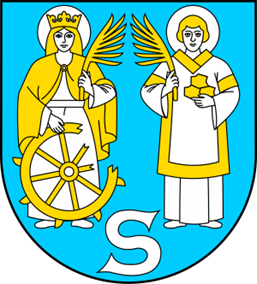 Wieniawa 2022Spis treściWykaz skrótów	41. Wstęp	62. Efekty realizacji dotychczasowego programu	83. Ocena stanu środowiska	123.1 Charakterystyka gminy	123.1.1 Położenie administracyjne i geograficzne	123.1.2 Infrastruktura techniczna	143.2 Analiza stanu środowiska przyrodniczego gminy	153.2.1 Ochrona klimatu i jakości powietrza	163.2.2 Zagrożenia hałasem	263.2.3 Pola elektromagnetyczne	273.2.4 Gospodarowanie wodami	293.2.5 Gospodarka wodno-ściekowa	383.2.6 Zasoby geologiczne	413.2.7 Gleby	453.2.8 Gospodarka odpadami i zapobieganie powstawaniu odpadów	463.2.9 Zasoby przyrodnicze	483.2.10 Zagrożenia poważnymi awariami	553.3 Zagadnienia horyzontalne	563.3.1 Adaptacja do zmian klimatu	573.3.2 Działania edukacyjne w zakresie ochrony środowiska	593.3.3 Nadzwyczajne zagrożenia środowiskowe	593.3.4 Monitoring środowiska	604. Cele programu ochrony środowiska, zadania i ich finansowanie	614.1 Kierunki interwencji, cele oraz zadania wynikające z oceny stanu środowiska	614.2 Instrumenty realizacji programu	855. System realizacji programu ochrony środowiska	865.1 Zarządzanie ochroną środowiska w gminie	865.2 Monitoring programu ochrony środowiska	866. Spójność z dokumentami strategicznymi i programowymi	927. Streszczenie w języku niespecjalistycznym	114Spis tabel i rysunków	116Wykaz skrótówAs – ArsenCa – WapńCBDG – Centralna Baza Danych GeologicznychCd – KadmCRFOP – Centralny rejestr form ochrony przyrodyC6H6 – BenzenCO – Tlenek węglaCO2 – Dwutlenek węglaFDS – Fundusz Dróg SamorządowychFe – ŻelazoFS – Fundusz SołeckiGIOŚ – Główny Inspektorat Ochrony ŚrodowiskaGPZ – Główny Punkt ZasilającyGUS – Główny Urząd StatystycznyGZWP – Główny Zbiornik Wód PodziemnychIMGW – Instytut Meteorologii i Gospodarki WodnejISOK – Informatyczny System Osłony KrajuJCWP – Jednolite Części Wód PowierzchniowychJCWPd – Jednolite Części Wód PodziemnychK - PotasKPGO – Krajowy Plan Gospodarki OdpadamiKPOP – Krajowy Program Ochrony PowietrzaKPOŚK – Krajowy Program Oczyszczania Ścieków KomunalnychM.P. – Monitor PolskiMEW – Małe Elektrownie WodneMJWPU -Mazowiecka Jednostka Wdrażania Programów UnijnychMODR – Mazowiecki Ośrodek Doradztwa RolniczegoMPZP – miejscowe plany zagospodarowania przestrzennegoMSWiA – Ministerstwo Spraw Wewnętrznych i AdministracjiMŚ – Ministerstwo ŚrodowiskaN - AzotNFOŚiGW – Narodowy Fundusz Ochrony Środowiska i Gospodarki WodnejNi – NikielnN – niskie napięcieNO2 – Dwutlenek azotuO2 - TlenO3 – OzonOZE – Odnawialne źródła energiiP – FosforPb – OłówPEM – Pole elektromagnetycznePCB – Polichlorowane bifenylePGWWP - Państwowe Gospodarstwo Wodne Wody PolskiePIB - Państwowy Instytut BadawczyPIG – Państwowy Instytut GeologicznyPM – pył zawieszonyPMŚ – Państwowy Monitoring ŚrodowiskaPOŚ – Program Ochrony Środowiskappk – punkt pomiarowo-kontrolnyPSP – Publiczna Szkoła PodstawowaPSZOK – Punkt Selektywnej Zbiórki Odpadów KomunalnychRDW – Ramowa Dyrektywa WodnaRFIL – Rządowy Fundusz Inwestycji LokalnychRLM – Równoważna Liczba MieszkańcówSN – średnie napięcieSO2 – Dwutlenek siarkiSO4 – SiarczanySPA – Strategiczny Plan AdaptacjiŚOR – Środki Ochrony Roślinu.p.o.ś. – Ustawa Prawo Ochrony ŚrodowiskaUE – Unia EuropejskaWFOŚiGW – Wojewódzki Fundusz Ochrony Środowiska i Gospodarki WodnejWIOŚ – Wojewódzki Inspektorat Ochrony ŚrodowiskaZDR – Zakład o dużym ryzyku wystąpienia awariiZPO – Zapobieganie Powstawaniu OdpadówZZR - Zakład o zwiększonym ryzyku wystąpienia awarii1. WstępZgodnie z art. 17 ust 1. ustawy z dnia 27 kwietnia 2001 Prawo ochrony środowiska (Dz.U. z 2021 r., poz. 1973 ze zm.), organ wykonawczy gminy w celu realizacji polityki ochrony środowiska zobligowany jest do sporządzenia gminnego programu ochrony środowiska.Projekt gminnego programu ochrony środowiska opiniowany jest przez właściwy zarząd powiatu, a następnie uchwalany przez radę gminy. Z realizacji programu organ wykonawczy gminy sporządza co dwa lata raport, który przedstawia najpierw radzie gminy, a następnie przekazuje do organu wykonawczego powiatu. Należy również podkreślić, że zgodnie z art. 17 ust. 4 ww. ustawy, organ wykonawczy gminy zapewnia możliwość udziału społeczeństwa, na zasadach i w trybie określonym w ustawie z dnia 3 października 2008 r. o udostępnianiu informacji o środowisku i jego ochronie, udziale społeczeństwa w ochronie środowiska oraz o ocenach oddziaływania na środowisko (Dz.U. z 2022 poz. 1029 ze zm.) w postępowaniu, którego przedmiotem jest sporządzenie programu ochrony środowiska.Niniejszy program ochrony środowiska (dalej Program lub POŚ) został sporządzony z uwzględnieniem „Wytycznych do opracowania wojewódzkich, powiatowych i gminnych programów ochrony środowiska” z dnia 2 września 2015 r. Zawiera cele i działania, a także środki i mechanizmy niezbędne do osiągnięcia wyznaczonych celów oraz monitoring realizacji programu. Określony harmonogram działań jest niezbędny do poprawy jakości życia mieszkańców i stanu środowiska na terenie powiatu oraz przyczynia się do zapewnienia zrównoważonego rozwoju.W Programie uwzględniono wymagania następujących przepisów prawnych, w tym dotyczących ochrony środowiska:ustawa z dnia 8 marca 1990 r. o samorządzie gminnym (Dz.U. z 2022 r. poz. 559 ze zm.),ustawa z dnia 27 kwietnia 2001 r. Prawo ochrony środowiska (Dz.U. z 2021 r. poz. 1973 ze zm.),ustawa z dnia 3 października 2008 r. o udostępnianiu informacji o środowisku i jego ochronie, udziale społeczeństwa w ochronie środowiska oraz o ocenach oddziaływania na środowisko (Dz.U. z 2022 poz. 1029 ze zm.),ustawa z dnia 16 kwietnia 2004 r. o ochronie przyrody (Dz.U. z 2022 poz. 916 ze zm.),ustawa z dnia 13 września 1996 r. o utrzymaniu czystości i porządku w gminach (Dz.U. z 2022 r. poz. 1297 ze zm.),ustawa z dnia 14 grudnia 2012 r. o odpadach (Dz.U. z 2022 r. poz. 699 ze zm.),ustawa z dnia 13 czerwca 2013 r. o gospodarce opakowaniami i odpadach opakowaniowych (Dz.U. z 2020 r. poz. 1114 ze zm.),ustawa z dnia 11 maja 2001 r. o obowiązkach przedsiębiorców w zakresie gospodarowania niektórymi odpadami oraz o opłacie produktowej (Dz.U. z 2020 r. poz. 1903),ustawa z dnia 19 czerwca 1997 r. o zakazie stosowania wyrobów zawierających azbest (Dz.U. z 2020 r. poz. 1680),ustawa z dnia 20 lipca 2017 r. prawo wodne (Dz.U. z 2021 poz. 2233 ze zm.),ustawa z dnia 10 lipca 2007 r. o nawozach i nawożeniu (Dz.U. z 2021 r. poz. 76 ze zm.),ustawa z dnia 3 lutego 1995 r. o ochronie gruntów rolnych i leśnych (Dz.U. z 2021 r. poz. 1326 ze zm.),ustawa z dnia 27 marca 2003 r. o planowaniu i zagospodarowaniu przestrzennym (Dz.U. z 2022 poz. 503),ustawa z dnia 28 września 1991 r. o lasach (Dz.U. z 2022 poz. 672 ze zm.),ustawa z dnia 7 czerwca 2001 r. o zbiorowym zaopatrzeniu w wodę i zbiorowym odprowadzaniu ścieków (Dz.U. z 2020 r. poz. 2028 ze zm.),ustawa z dnia 9 czerwca 2011 r. prawo geologiczne i górnicze (Dz.U. z 2022 r. poz. 1072 ze zm.).W trakcie prac nad Programem:konsultowano się z pracownikami Urzędu Gminy w Wieniawie w zakresie pozyskania informacji niezbędnych do opracowania Programu,dokonano oceny relacji pomiędzy zapisami środowiskowych dokumentów strategicznych szczebla centralnego, wojewódzkiego i powiatowego, w celu ustalenia uwarunkowań zewnętrznych dla opracowywanego Programu,dokonano analizy aktualnych dokumentów strategicznych Gminy w celu zachowania spójności priorytetów oraz zapewnienia skoordynowanej realizacji działań w nich ujętych,określono potrzeby w zakresie ochrony środowiska na terenie gminy i na ich podstawie sprecyzowano cele i niezbędne działania ekologiczne pozostające w zgodności z celami ujętymi w krajowych, wojewódzkich i powiatowych dokumentach strategicznych oraz innymi obowiązującymi dokumentami strategicznymi Gminy,opracowano harmonogram rzeczowo-finansowy realizacji poszczególnych działań ekologicznych, mając na uwadze pilność zaspokojenia potrzeb w zakresie ochrony środowiska, możliwości finansowe Gminy oraz dostępne źródła finansowania,określono sposób wdrażania i zasady monitorowania realizacji Programu.W niniejszym Programie Ochrony Środowiska uwzględniono następujące, zasadnicze części:charakterystykę gminy, uwzględniającą położenie oraz stan infrastruktury i środowiska,uwarunkowania zewnętrzne i wewnętrzne realizacji Programu Ochrony Środowiska na szczeblu krajowym, wojewódzkim, powiatowym oraz gminnym,analizę jakości środowiska na terenie gminy wraz z planowanymi działaniami ekologicznymi,obszary interwencji, kierunki interwencji, cele oraz zadania wraz z harmonogramem ich realizacji,propozycje systemu wdrażania i monitorowania Programu.2. Efekty realizacji dotychczasowego programuPoprzednio obowiązującym Programem Ochrony Środowiska na obszarze gminy był Program Ochrony Środowiska dla Gminy Wieniawa na lata 2014-2017 z perspektywą do roku 2021 r. – aktualizacja, przyjęty uchwałą nr XIX/224/2014 Rady Gminy w Wieniawie z dnia 26 marca 2014 r. Realizacja zadań w zakresie ochrony środowiska była systematycznie prowadzona zgodnie z możliwościami finansowymi Gminy.W poniższej tabeli przedstawiono wykaz działań zrealizowanych na terenie gminy Wieniawa w ostatnich latach w ramach obowiązywania poprzedniego Programu Ochrony Środowiska.Tabela 1. Opis działań zrealizowanych przez Gminę Wieniawa w ostatnich latach, które miały pozytywny wpływ na stan środowiskaŹródło: Urząd Gminy w Wieniawie3. Ocena stanu środowiska 3.1 Charakterystyka gminy 3.1.1 Położenie administracyjne i geograficzneGmina Wieniawa jest gminą wiejską położoną w południowo-zachodniej części województwa mazowieckiego, w powiecie przysuskim, w odległości około 25 km na zachód od Radomia. Podzielona jest na 21 następujących sołectw: Brudnów, Głogów, Jabłonica, Kamień, Kłudno, Kochanów, Komorów, Koryciska, Plec, Pogroszyn, Romualdów, Ryków, Skrzynno, Sokolniki Mokre, Sokolniki Suche, Wieniawa, Wola Brudnowska, Wydrzyn, Zagórze, Zawady i Żuków. Liczba ludności na koniec roku 2021 wyniosła 5 190 osób i na przestrzeni lat 2017-2021 zmniejszyła się o 2,85%. Powierzchnia gminy wynosi 104 km2.Rysunek 1. Położenie gminy Wieniawa na tle województwa mazowieckiego i powiatu przysuskiego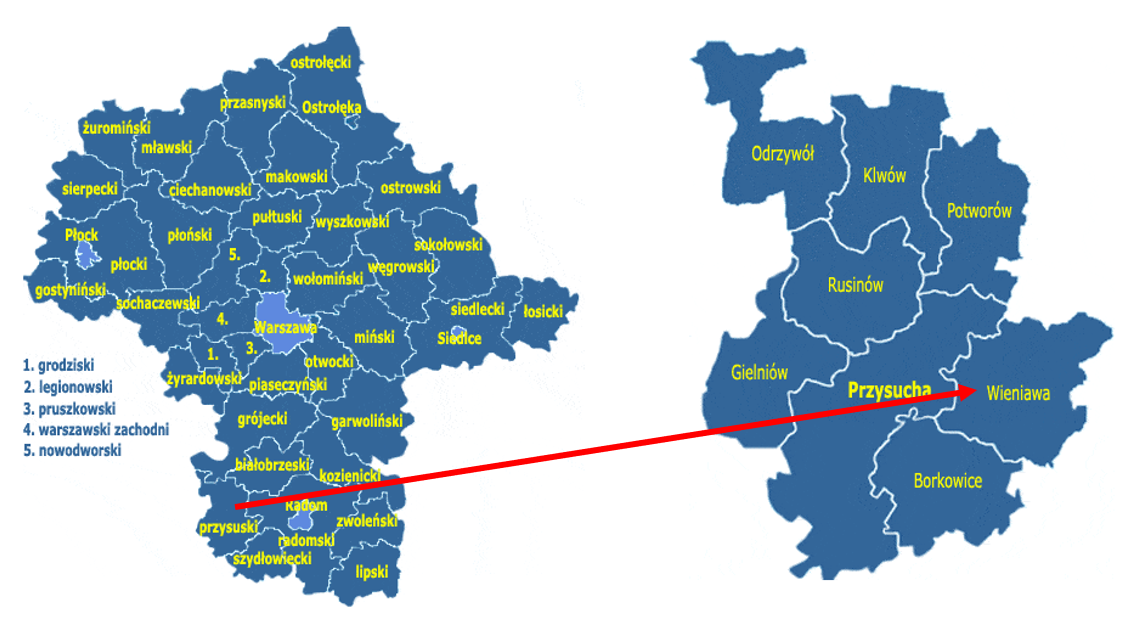 Źródło: Opracowanie własne na podstawie http://gminy.pl/ Gmina sąsiaduje z:gminą wiejską Przytyk, powiat radomski, województwo mazowieckie, gminą wiejską Wolanów, powiat radomski, województwo mazowieckie, gminą miejsko-wiejską Szydłowiec, powiat szydłowiecki, województwo mazowieckie, gminą wiejską Chlewiska, powiat szydłowiecki, województwo mazowieckie, gminą wiejską Borkowice, powiat przysuski, województwo mazowieckie, gminą miejsko-wiejską Przysucha, powiat przysuski, województwo mazowieckie.Według podziału fizycznogeograficznego Polski, obszar gminy Wieniawa położony jest na terytorium dwóch makroregionów fizyczno-geograficznych tj. Wzniesień Południowomazowieckich oraz Wyżyny Kieleckiej, w których obszarze odznaczają się mniejsze jednostki – mezoregiony. Do mezoregionów położonych na terenie gminy, należą: Równina Radomska i Przedgórze Iłżeckie.Tabela 2. Położenie gminy Wieniawa wg regionalizacji fizycznogeograficznej PolskiŹródło: Opracowanie własne na podstawie http://geologia.pgi.gov.plRysunek 2. Położenie fizyczno-geograficzne gminy Wieniawa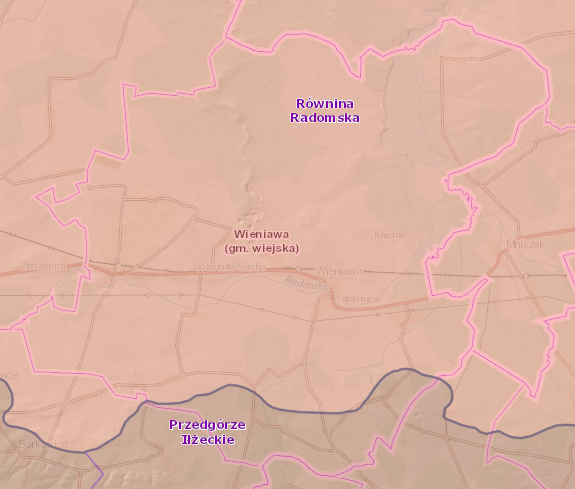 Źródło: Państwowy Instytut Geologiczny - Państwowy Instytut Badawczy, http://geologia.pgi.gov.pl/3.1.2 Infrastruktura technicznaTransport drogowyUkład drogowy na terenie gminy Wieniawa tworzą: droga krajowa nr 12 relacji Łęknica (granica z Niemcami) – Dorohusk (granica z Ukrainą), która stanowi główny szlak komunikacyjny na terenie gminy Wieniawa,drogi powiatowe oraz drogi gminne i wewnętrzne.Sieć dróg gminnych umożliwia komunikację między poszczególnymi jednostkami osadniczymi gminy. Występują tu także połączenia autobusowe, które umożliwiają przemieszczanie się mieszkańców, jak i turystów. Dobry stan techniczny wpływa również na zmniejszenie się wydzielania spalin oraz kurzów i pyłów do atmosfery. Dlatego istotne jest utrzymanie dróg w dobrym stanie i poddawanie ich regularnym pracom modernizacyjnym.Rysunek 3. Sieć dróg na terenie gminy Wieniawa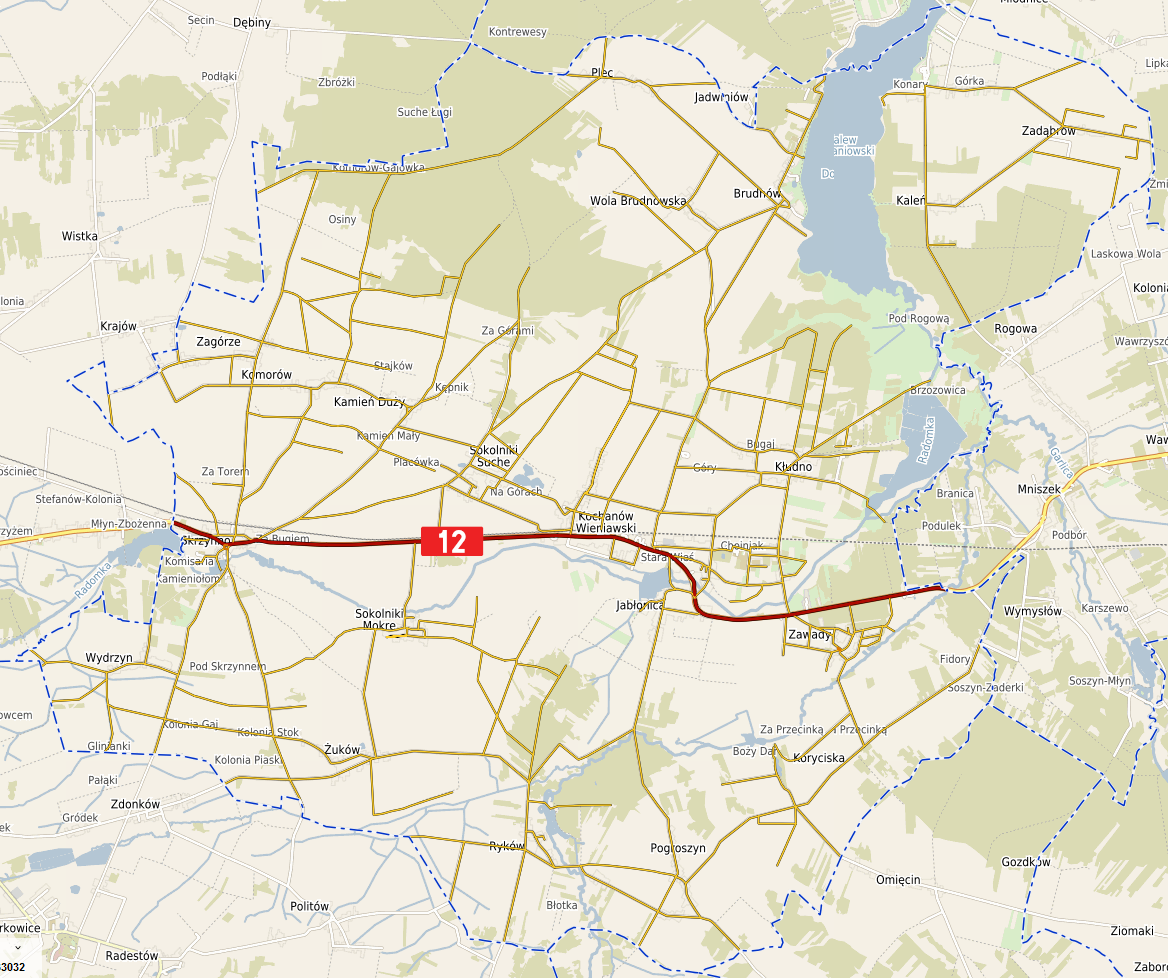 Źródło: Opracowanie własne na podstawie https://wieniawa.e-mapa.net/Transport kolejowyPrzez teren gminy Wieniawa przebiega linia kolejowa nr 22 relacji Tomaszów Mazowiecki - Radom. Zlokalizowane są tu dwie stacje: Skrzynno oraz Wieniawa.Zaopatrzenie w ciepłoNa terenie gminy Wieniawa nie funkcjonuje centralny system ciepłowniczy i nie działają przedsiębiorstwa ciepłownicze. Ciepło odbiorcom dostarczane jest za pomocą indywidualnych kotłowni i systemów grzewczych, które zaspokajają potrzeby budynków mieszkalnych oraz obiektów publicznych. W celach grzewczych najczęściej wykorzystywane są węgiel kamienny, biomasa (pellet, zrębka) i gaz płynny.Zaopatrzenie w gazNa terenie gminy nie funkcjonuje sieć gazowa. Z powodu braku infrastruktury gazowej oraz ze względu na łatwość w użytkowaniu i czynniki ekonomiczne, mieszkańcy korzystają z gazu propan-butan dystrybuowanego w butlach lub zbiornikach przydomowych.Zaopatrzenie w energię elektrycznąGmina Wieniawa zaopatrywana jest w energię elektryczną ze stacji GPZ 110/15 kV zlokalizowanych w pobliżu miejscowości Przysucha oraz Końskie. Przez teren ten przebiega przesyłowa, napowietrzna linia wysokiego napięcia 110 kV Chronówek – Przysucha.Na obszarze gminy energia elektryczna jest rozprowadzana poprzez linie średniego napięcia do poszczególnych stacji transformatorowych SN/nN znajdujących się na jej terenie, z których wyprowadzona jest sieć niskiego napięcia, trafiająca bezpośrednio do odbiorców końcowych. 3.2 Analiza stanu środowiska przyrodniczego gminyZgodnie z „Wytycznymi do opracowania wojewódzkich, powiatowych i gminnych programów ochrony środowiska” z 2 września 2015 roku, sporządzonymi przez Ministerstwo Środowiska, Rozdział 4, str. 6: „Należy dokonać oceny stanu środowiska na terenie danej JST z uwzględnieniem dziesięciu obszarów przyszłej interwencji: (1) ochrona klimatu i jakości powietrza, (2) zagrożenia hałasem, (3) pola elektromagnetyczne, (4) gospodarowanie wodami, (5) gospodarka wodno-ściekowa, (6) zasoby geologiczne, (7) gleby, (8) gospodarka odpadami i zapobieganie powstawaniu odpadów, (9) zasoby przyrodnicze, (10) zagrożenia poważnymi awariami”.W związku z powyższym przeprowadzono analizę stanu środowiska naturalnego na obszarze gminy Wieniawa z uwzględnieniem dziesięciu obszarów interwencji określonych ww. wytycznych, które scharakteryzowano w kolejnych podrozdziałach.3.2.1 Ochrona klimatu i jakości powietrzaKlimatGmina Wieniawa, zgodnie z regionalizacją rolniczo-klimatyczną wg W. Okołowicza i D. Martyn, znajduje się w obrębie zaliczanym do mazowiecko-podlaskiej dzielnicy rolniczo-klimatycznej. Klimat na tym terenie określany jest, jako umiarkowany, ciepły, przejściowy, który kształtowany jest przez silne wpływy kontynentalnych mas powietrza. Charakteryzuje się on suchym, upalnym latem i mroźną zimą. Średnioroczna suma opadów na obszarze gminy wynosi około 600 mm. Średnia długość okresu wegetacyjnego wynosi od 220 do 230 dni. Średnia temperatura powietrza w styczniu wynosi ok. -2ºC, a w lipcu ok. 19ºC, co przekłada się na średnią roczną temperaturę wynoszącą około 8ºC.Rysunek 4. Położenie gminy Wieniawa na tle dzielnic rolniczo-klimatycznych Polski wg W. Okołowicza i D. Martyn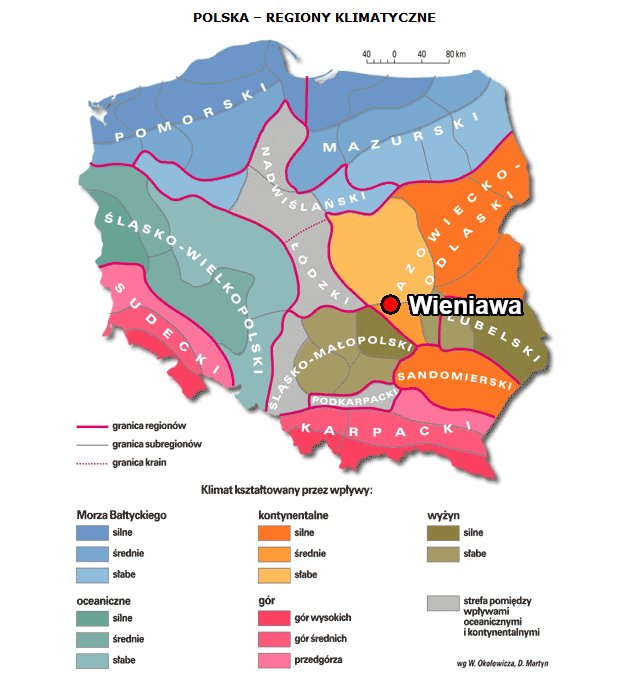 Źródło: Opracowanie własne na podstawie http://www.wiking.edu.plStan powietrzaZakres i sposoby ochrony powietrza atmosferycznego w polskim prawie środowiskowym określone są głównie w ustawie Prawo ochrony środowiska (Dz.U. z 2021 poz. 1973 ze zm.). Przepisy te dotyczą ochrony zasobów środowiska przyrodniczego, przeciwdziałania zanieczyszczeniom, wydawania pozwoleń, opłat i kar administracyjnych za wprowadzanie gazów lub pyłów do powietrza. Potrzeba prawnej ochrony powietrza atmosferycznego, jest skutkiem jego zanieczyszczenia, które w ustawie Prawo ochrony środowiska zostało zdefiniowane jako: „emisja, która może być szkodliwa dla zdrowia ludzi lub stanu środowiska, może powodować szkodę w dobrach materialnych, może pogarszać walory estetyczne środowiska lub może kolidować z innymi uzasadnionymi sposobami korzystania ze środowiska” (art. 3 pkt 49 u.p.o.ś.).W obszarze gminy Wieniawa można wyodrębnić dwa rodzaje zanieczyszczeń powietrza – tzw. emisję liniową i emisję powierzchniową. Źródłem największej emisji liniowej jest ruch drogowy wzdłuż głównych ciągów komunikacyjnych, tj. drogi krajowej nr 12. Wielkość emisji ze źródeł komunikacyjnych zależna jest m.in. od natężenia ruchu pojazdów i stosowanego paliwa. Dodatkowy wpływ na wielkość emisji zanieczyszczeń ma tzw. emisja wtórna z unoszenia się pyłu PM10 z nawierzchni dróg. Źródłem emisji powierzchniowej mogą być zanieczyszczenia emitowane z indywidualnych źródeł ciepła budynków (tzw. niska emisja), w których spalane są paliwa wysokoemisyjne. W wyniku spalania materiałów opałowych, oprócz ciepła, powstają również gazy spalinowe oraz popioły i żużle (w przypadku paliw stałych).Wypełniając obowiązek wynikający z art. 89 ustawy z dnia 27 kwietnia 2001 r. Prawo ochrony środowiska, Główny Inspektorat Ochrony Środowiska wykonuje roczne oceny jakości powietrza. W przypadku województwa mazowieckiego ocena dokonywana jest w podziale na 4 strefy – Aglomerację Warszawską, miasto Płock, miasto Radom oraz strefę mazowiecką. Obszar gminy Wieniawa mieści się w strefie mazowieckiej, wobec czego w poniższych tabelach zestawiono wyniki klasyfikacji dla strefy mazowieckiej w 2021 r. Ocena poziomów substancji w powietrzu odbywa się pod kątem ochrony zdrowia ludzi oraz ochrony roślin, co zaprezentowano poniżej.Tabela 3. Wynikowe klasy strefy mazowieckiej dla poszczególnych zanieczyszczeń uzyskane w ocenie rocznej za rok 2021 dokonanej z uwzględnieniem kryteriów ustanowionych w celu ochrony zdrowia ludziŹródło: GIOŚ, Roczna ocena jakości powietrza w województwie mazowieckim za rok 2021Tabela 4. Wynikowe klasy strefy mazowieckiej dla poszczególnych zanieczyszczeń uzyskane w ocenie rocznej za rok 2021 dokonanej z uwzględnieniem kryteriów ustanowionych w celu ochrony roślinŹródło: GIOŚ, Roczna ocena jakości powietrza w województwie mazowieckim za rok 2021Substancje oceniane ze względu na ochronę zdrowia ludzi to:dwutlenek siarki (SO2), dwutlenek azotu (NO2), tlenek węgla (CO), benzen (C6H6), ozon troposferyczny (O3), pył zawieszony PM10, oraz zawarte w tym pyle metale ciężkie (ołów, arsen, kadm, nikiel i benzo(a)piren),pył PM2,5.Natomiast substancje oceniane ze względu na ochronę roślin to:dwutlenek siarki (SO2),tlenki azotu (NOx),ozon (O3).W wyniku klasyfikacji, w zależności od analizy stężeń w danej strefie, można wydzielić następujące klasy stref:1. Dla substancji, dla których określone są poziomy dopuszczalne lub docelowe:klasa A – stężenia zanieczyszczeń na terenie strefy nie przekraczają poziomów dopuszczalnych i poziomów docelowych,klasa C – stężenia zanieczyszczeń na terenie strefy przekraczają poziomy dopuszczalne i poziomy docelowe.Poziom dopuszczalny - oznacza poziom substancji w powietrzu ustalony na podstawie wiedzy naukowej, w celu unikania, zapobiegania lub ograniczania szkodliwego oddziaływania na zdrowie ludzkie, lub środowisko jako całość, który powinien być osiągnięty w określonym terminie i po tym terminie nie powinien być przekraczany.Poziom docelowy - oznacza poziom substancji w powietrzu ustalony w celu unikania, zapobiegania lub ograniczania szkodliwego oddziaływania na zdrowie ludzkie lub środowisko jako całość, który ma być osiągnięty tam, gdzie to możliwe w określonym czasie.2. Dla substancji, dla których określone są poziomy celu długoterminowego:klasa D1 – stężenie ozonu i współczynnik AOT40 nie przekraczają poziomu celu długoterminowego,klasa D2 – stężenia ozonu i współczynnik AOT40 przekraczają poziom celu długoterminowego.Poziom celu długoterminowego - oznacza poziom substancji w powietrzu, który należy osiągnąć w dłuższej perspektywie - z wyjątkiem przypadków, gdy nie jest to możliwe w drodze zastosowania proporcjonalnych środków - w celu zapewnienia skutecznej ochrony zdrowia ludzkiego i środowiska.3. Dla PM2,5, dla którego określono poziom dopuszczalny dla fazy II:klasa A1 – stężenia PM2,5 na terenie strefy nie przekraczają poziomu dopuszczalnego dla fazy II,klasa C1 – stężenia PM2,5 przekraczają poziom dopuszczalny dla fazy II.Poziom dopuszczalny faza II - poziom dopuszczalny określony dla fazy II jest to orientacyjna wartość dopuszczalna, która zostanie zweryfikowana przez Komisję Europejską w świetle dalszych informacji, w tym na temat skutków dla zdrowia i środowiska oraz wykonywalności technicznej. Od 1 stycznia 2020 r. poziom dopuszczalny dla fazy II do osiągnięcia to: 20 μg/m3.Roczna ocena jakości powietrza za 2021 r. w strefie mazowieckiej wykazała przekroczenia następujących standardów imisyjnych:dla zanieczyszczeń mających określone poziomy dopuszczalne (kryterium ochrona zdrowia) – pył PM10 (śr. 24-h); dwutlenek siarki SO2 (śr. 24-h);dla zanieczyszczeń mających określone poziomy dopuszczalne (II faza), (kryterium ochrona zdrowia) – pył PM2,5 (śr. roczna);dla zanieczyszczeń mających określone poziomy docelowe (kryterium ochrona zdrowia) – benzo(a)piren B(a)P (śr. roczna);dla zanieczyszczeń mających określone poziomy celu długoterminowego (kryterium ochrona zdrowia) – ozon O3 (max 8-h); (kryterium ochrona roślin) - ozon O3 (AOT40).Na terenie gminy nie ma zlokalizowanej stacji monitoringu jakości powietrza. Dla potrzeb dokonania rocznej oceny jakości powietrza za rok 2021 wykorzystano wyniki modelowania matematycznego jakości powietrza przygotowane przez Instytut Ochrony Środowiska – Państwowy Instytut Badawczy oraz metodę obiektywnego szacowania.W ocenie jakości powietrza za rok 2021 na terenie gminy Wieniawa nie stwierdzono przekroczeń poziomów dopuszczalnych i docelowych zanieczyszczeń ze względu na ochronę zdrowia ludzi, a także ze względu na ochronę roślin.W roku kalendarzowym 2021 na terenie gminy Wieniawa, stężenia średnioroczne osiągnęły następujące wartości:Dwutlenek azotu (NO2): Sa = 11-12 µg/m3,Dwutlenek siarki (SO2) : Sa = 3-4 µg/m3, Pył zawieszony PM10: Sa = 18-23 µg/m3,Pył zawieszony PM2,5: Sa = 11-14 µg/m3,Benzen: Sa = 0,5 µg/m3,Ołów: Sa = 0,005 µg/m3.Gmina Wieniawa podejmuje działania w zakresie poprawy jakości powietrza poprzez ograniczenie niskiej emisji. Mieszkańcy mają możliwość ubiegania się o dofinansowanie na wymianę źródła ciepła na ekologiczne w ramach programu „Czyste Powietrze”.Odnawialne Źródła Energii (OZE)Zmniejszenie emisji zanieczyszczeń z sektora komunalno-bytowego, a w efekcie poprawa jakości powietrza może nastąpić także poprzez montaż instalacji odnawialnych źródeł energii. Odnawialnymi źródłami energii są odnawialne, niekopalne źródła energii obejmujące przede wszystkim energię wiatru, energię promieniowania słonecznego, energię geotermalną, energię wodną oraz energię otrzymywaną z biomasy i biogazu. Efektywność pracy instalacji wykorzystujących energię odnawialną uzależniona jest jednak od potencjału wykorzystania poszczególnych źródeł i uwarunkowań obszaru, na którym zostaną zlokalizowane.Energia wodyEnergia wody wykorzystywana jest głównie do wytwarzania energii elektrycznej za pośrednictwem turbiny wodnej połączonej z prądnicą. Elektrownie wodne buduje się najczęściej na terenach górzystych lub w miejscach, gdzie jest możliwe piętrzenie wody. Wyższe spiętrzenie i większa masa przepływającej wody przyczyniają się do większej ilości energii elektrycznej możliwej do wytworzenia. Małe elektrownie wodne (MEW) dzieli się dodatkowo na: mikro elektrownie wodne, mini elektrownie wodne, małe elektrownie wodne. Na terenie gminy Wieniawa na rzece Jabłonica w miejscowości Koryciska w osadzie Młyńskiej Boży – Dar wykorzystywana jest energia wody do napędu małej turbiny wodnej.Energia wiatruPoniższy rysunek przedstawia mezoskalową mapę wiatrów z izoliniami rocznej podaży surowej energii wiatru, niesionej przez strugę wiatru o powierzchni przekroju 1 m2 na wysokości 30 m nad poziomem gruntu (30 m n.p.g.). Z analizy mapy wynika, że gmina znajduje się w strefie korzystnych warunków dla rozwoju energetyki wiatrowej, bowiem na jej terenie energia wiatru na wysokości 30 m nad poziomem gruntu wynosi ok. 1 000 kWh/m2/rok. Na terenie gminy Wieniawa nie są zlokalizowane elektrownie wiatrowe.Rysunek 5. Położenie gminy Wieniawa na mapie energii wiatru w kWh/m2 na wysokości 30 m nad poziomem gruntu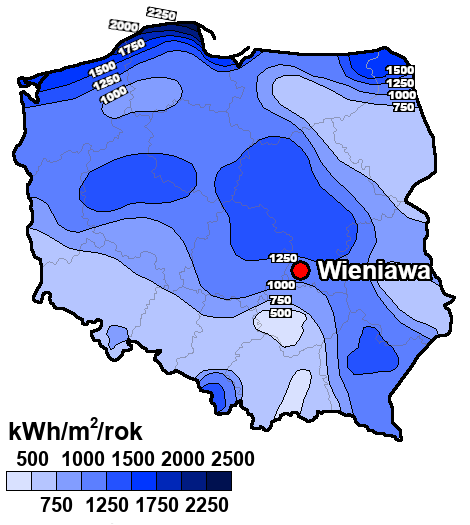 Źródło: Opracowanie własne na podstawie Halina Lorenc, Instytut Meteorologii i Gospodarki Wodnej, Opracowanie 2001, WarszawaEnergia z biomasyZgodnie z przepisami ustawy z dnia 25 sierpnia 2006 r. o biokomponentach i biopaliwach ciekłych (Dz.U. 2022 poz. 403) biomasa to ulegające biodegradacji części produktów, odpady lub pozostałości pochodzenia biologicznego z rolnictwa, łącznie z substancjami roślinnymi i zwierzęcymi, leśnictwa i rybołówstwa oraz powiązanych z nimi działów przemysłu, w tym z chowu i hodowli ryb oraz akwakultury, a także ulegająca biodegradacji część odpadów przemysłowych i komunalnych, w tym z instalacji służących zagospodarowaniu odpadów oraz uzdatniania wody i oczyszczania ścieków.Duże zasoby ziem wykorzystywanych rolniczo stwarzają możliwość wykorzystania biomasy w energetyce cieplnej. Zatem z powodu rolniczego charakteru obszaru wiejskiego gminy, biomasa wykorzystywana jest do produkcji energii na indywidualne potrzeby w gospodarstwach. Na terenie gminy Wieniawa w Publicznej Szkole Podstawowej z Klasami Sportowymi im. Jana Kochanowskiego w Wieniawie przy ul. Szkolnej 6, w instalacji o mocy 0,499 MW oraz w Urzędzie Gminy przy ul. Kochanowskiego 88, w instalacji, która jest w trakcie zmiany na 2 kotły, każdy o mocy 350 kW, ma zastosowanie biomasy zrębki drzewnej do celów grzewczych.Energia z biogazuZgodnie z ustawą z dnia 20 lutego 2015 r. o odnawialnych źródłach energii biogaz to gaz uzyskany z biomasy, w szczególności z instalacji przeróbki odpadów zwierzęcych lub roślinnych, oczyszczalni ścieków oraz składowisk odpadów. Z kolei biogaz rolniczy jest gazem otrzymywanym w procesie fermentacji metanowej surowców rolniczych, produktów ubocznych rolnictwa, płynnych lub stałych odchodów zwierzęcych, produktów ubocznych, odpadów lub pozostałości z przetwórstwa produktów pochodzenia rolniczego, lub biomasy leśnej, lub biomasy roślinnej zebranej z terenów innych niż zaewidencjonowane jako rolne, lub leśne, z wyłączeniem biogazu pozyskanego z surowców pochodzących ze składowisk odpadów, a także oczyszczalni ścieków, w tym zakładowych oczyszczalni ścieków z przetwórstwa rolno-spożywczego, w których nie jest prowadzony rozdział ścieków przemysłowych od pozostałych rodzajów osadów i ścieków.Na obszarze gminy nie funkcjonuje obecnie żadna biogazownia.Energia geotermalnaGmina Wieniawa znajduje się na terenie przedsudecko-świętokrzyskiego okręgu geotermalnego. Temperatura wód geotermalnych na głębokości 2000 m p.p.t. wynosi tutaj około 50°C. Uznaje się, że wydobycie wód geotermalnych jest opłacalne, gdy do głębokości 2 km temperatura osiąga 65°C. Należy jednak uwzględnić jeszcze inne czynniki determinujące opłacalność wydobycia – mineralizację, głębokość zalegania złoża czy wydajność eksploatacyjną. Na terenie gminy energia geotermalna nie jest wykorzystywana na szerszą skalę. Jednak, w związku ze wzrostem zainteresowania społeczeństwa wykorzystaniem pomp ciepła w budynkach indywidualnych w ciągu ostatnich kilku lat, na terenie gminy występują takie instalacje.Rysunek 6. Położenie gminy Wieniawa na mapie okręgów geotermalnych w Polsce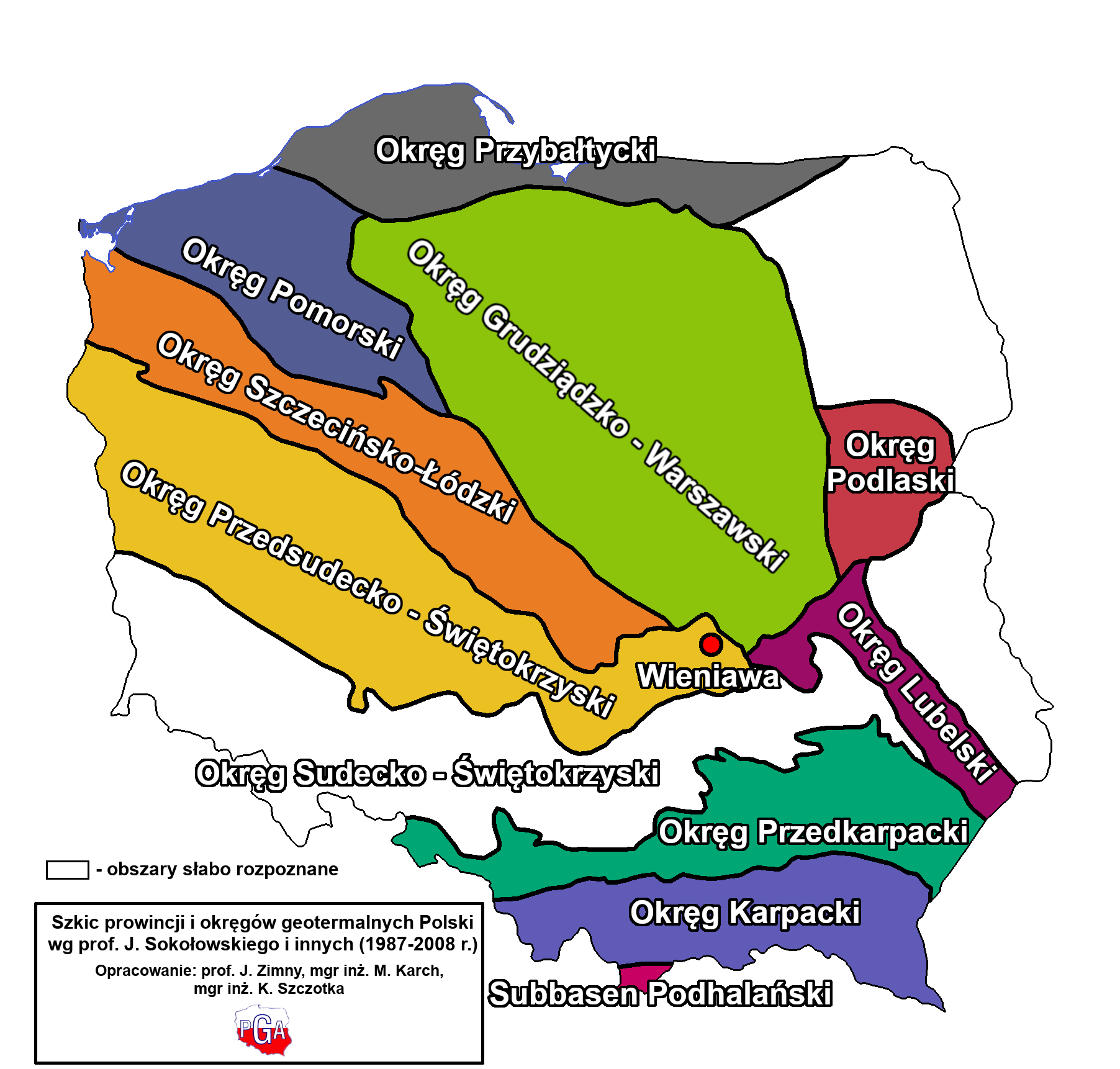 Źródło: Opracowanie własne na podstawie http://www.pga.org.pl/Rysunek 7. Położenie gminy Wieniawa na mapie rozkładu temperatury na głębokości 2000 m p.p.t.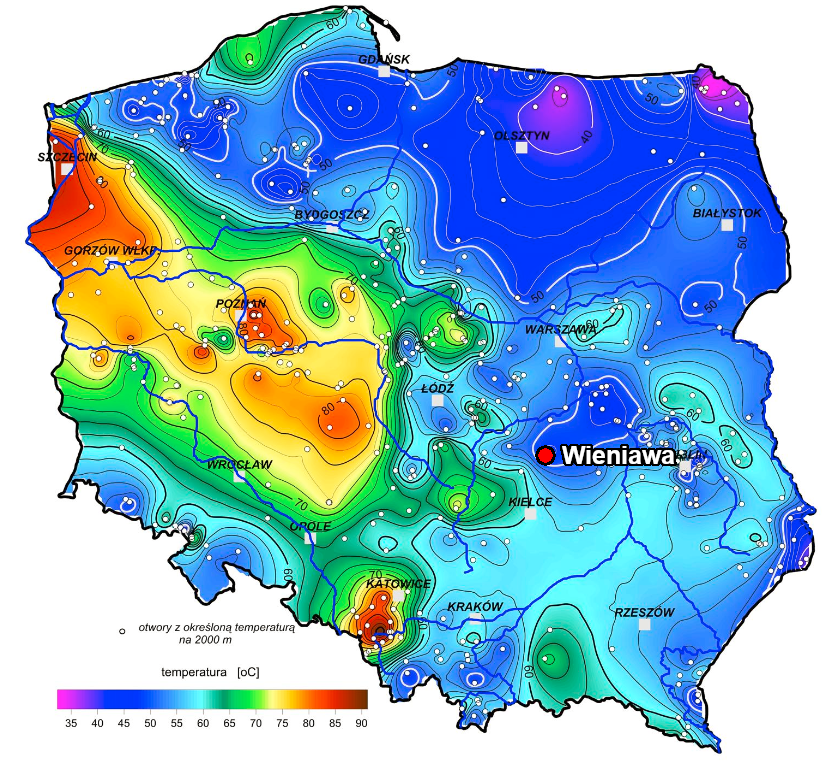 Źródło: Opracowanie własne na podstawie http://www.pgi.gov.pl/Energia słonecznaWarunki dla rozwoju energetyki słonecznej w województwie mazowieckim są korzystne. Gmina Wieniawa położona jest na obszarze, gdzie usłonecznienie w ciągu roku (czyli liczba godzin z bezpośrednio widoczną tarczą słoneczną) wynosi około 1 700 godzin i należy do wysokiego w Polsce. Oznacza to, że występuje tu potencjał w zakresie wykorzystania energii słonecznej na cele c.o. i c.w.u.Rysunek 8. Położenie gminy Wieniawa na mapie usłonecznienia na terenie Polski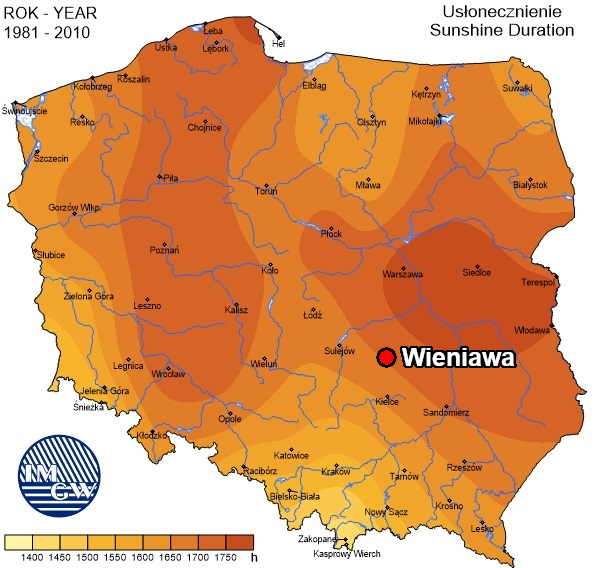 Źródło: Opracowanie własne na podstawie Instytut Meteorologii i Gospodarki Wodnej - Państwowy Instytut Badawczy, http://klimat.pogodynka.plNa terenie gminy występują korzystne warunki do instalacji urządzeń wykorzystujących energię słoneczną. Ponadto w ostatnich latach wzrosło zainteresowanie wykorzystaniem odnawialnych źródeł energii oraz ich dostępność. Można zatem wnioskować, że na jej terenie wśród właścicieli prywatnych zlokalizowane są indywidualne instalacje wykorzystujące energię słonecznąPodsumowanie: analiza SWOTTabela 5. Analiza SWOT dla obszaru interwencji: Ochrona klimatu i jakości powietrzaŹródło: Opracowanie własne3.2.2 Zagrożenia hałasemŹródła hałasu na obszarze gminyPrzez hałas rozumie się dźwięki o częstotliwościach od 16 Hz do 16 000 Hz. Hałas jest zanieczyszczeniem środowiska przyrodniczego charakteryzującym się różnorodnością źródeł i powszechnością występowania. Głównym źródłem emisji hałasu do środowiska na terenie gminy jest ruch samochodowy na drodze krajowej nr 12. Ponadto źródłem hałasu na tym terenie są również liczne zakłady usługowe, które działają przede wszystkim w budownictwie oraz handlu hurtowym i detalicznym. Stanowią one jednak niewielkie źródło hałasu i nie są mocno uciążliwe dla mieszkańców.Badania natężenia hałasuOchroną akustyczną objęte są tylko określone rodzaje terenów, wskazane w rozporządzeniu Ministra Środowiska z dnia 14 czerwca 2007 roku w sprawie dopuszczalnych poziomów hałasu w środowisku, wyróżnione ze względu na sposób zagospodarowania i pełnione funkcje (np. tereny zamieszkałe, rekreacyjne, szpitale). Ograniczenie emisji hałasu może nastąpić m.in. poprzez stosowanie środków technicznych, technologicznych lub organizacyjnych zmniejszających natężenie hałasu, ale również poprzez odpowiednie zapisy w miejscowych planach zagospodarowania przestrzennego dotyczące lokalizacji obiektów przemysłowych, zapewnienie odpowiednich odległości terenów przeznaczonych pod nową zabudowę lub stosowanie odpowiednich barier akustycznych. Istotnym działaniem w zakresie ograniczania natężania hałasu jest także monitoring.Na terenie gminy Wieniawa w latach 2018-2021 nie prowadzono pomiarów hałasu w ramach Państwowego Monitoringu Środowiska.Podsumowanie: analiza SWOTTabela 6. Analiza SWOT dla obszaru interwencji: Zagrożenia hałasemŹródło: Opracowanie własne3.2.3 Pola elektromagnetyczneŹródła promieniowana elekromagnetycznego na obszarze gminyPromieniowanie elektromagnetyczne występuje powszechnie w środowisku, przy czym ujemny wpływ na stan środowiska i zdrowie ludzi mają urządzenia, które emitują fale elektromagnetyczne o częstotliwości od 0 Hz do 300 GHz.Do źródeł promieniowania elektromagnetycznego, które występują na terenie gminy, należą m.in.:stacje i linie energetyczne,stacje bazowe telefonii komórkowej,urządzenia emitujące pola elektromagnetyczne wykorzystywane w przemyśle, medycynie, policji, straży pożarnej.Ochrona przed polami elektromagnetycznymi polega na zapewnieniu jak najlepszego stanu środowiska poprzez utrzymanie poziomów pól elektromagnetycznych poniżej dopuszczalnych lub co najmniej na tych poziomach, a także zmniejszanie poziomów pól elektromagnetycznych co najmniej do dopuszczalnych, gdy nie są one dotrzymane. Badania poziomu PEMNa terenie gminy Wieniawa w latach 2017-2021 nie prowadzono pomiarów pól elektromagnetycznych w ramach Państwowego Monitoringu Środowiska.W ostatnich latach przeprowadzono natomiast badania poziomu natężenia pola elektrycznego w otoczeniu niektórych stacji bazowych na terenie gminy. Wykazały one dotrzymanie dopuszczalnych poziomów pól elektromagnetycznych w środowisku. W lipcu 2021 roku uruchomiony został ogólnodostępny, bezpłatny system SI2PEM, dzięki któremu możliwe jest sprawdzenie poziomu pola elektromagnetycznego w dowolnie wybranych miejscu na terenie całego kraju. Zgodnie z przeprowadzoną symulacją z dnia 23 grudnia 2021 r. rozkładu pola elektromagnetycznego przy założeniu, że stacje bazowe działają, obsługując typowy komercyjny ruch z typową średnią wartością wykorzystania mocy zadeklarowaną przez właściciela, na obszarze gminy poziom pola elektromagnetycznego wynosi ok. 1% wartości granicznej.Istniejące urządzenia na tym terenie, nie stanowią większego zagrożenia. W zakresie ochrony przed promieniowaniem elektromagnetycznym należy jednak uwzględniać następujące działania: wprowadzać zakazy lokalizowania nowych obiektów przeznaczonych na stały pobyt ludzi w pasach technologicznych wzdłuż linii elektroenergetycznych, a także ograniczać lokalizowanie stacji bazowych telefonii komórkowych emitujących promieniowanie elektromagnetyczne w postaci masztów antenowych w bezpośrednim sąsiedztwie terenów mieszkaniowych oraz na terenach przeznaczonych pod funkcję mieszkaniową. Podsumowanie analiza SWOTTabela 7. Analiza SWOT dla obszaru interwencji: Pola elektromagnetyczneŹródło: Opracowanie własne3.2.4 Gospodarowanie wodamiGmina Wieniawa pod względem hydrograficznym leży w zlewni środkowej Wisły i jej lewobrzeżnego dopływu Radomki. Główną rzeką przepływającą przez centralną część gminy, jest stanowiąca oś hydrograficzną tutejszego obszaru Radomka. Tereny w południowej części odwadniane są przez Jabłonkę, natomiast część północno-zachodnią odwadnia Wiązownica. Obie uchodzą do Radomki. Na obszarze tym nie występują wody zaliczane do jezior głównych. Znajdują się tutaj za to mniejsze jeziorka, zbiorniki i stawy oraz również mniejsze rzeczki i kanały.W granicach gminy Wieniawa zlokalizowanych jest sześć jednolitych część wód powierzchniowych (jcwp): Radomka od źródeł do Szabasówki bez Szabasówki o kodzie RW20001725219, Jabłonica o kodzie RW200017252289, Dopływ z Sokolnik Suchych o kodzie RW200017252312, Dopływ spod Pleca o kodzie RW200017252314, Wiązownica o kodzie RW200017252499, Radomka od Szabasówki do Mlecznej o kodzie RW200019252599.Rysunek 9. Jednolite części wód powierzchniowych na terenie gminy Wieniawa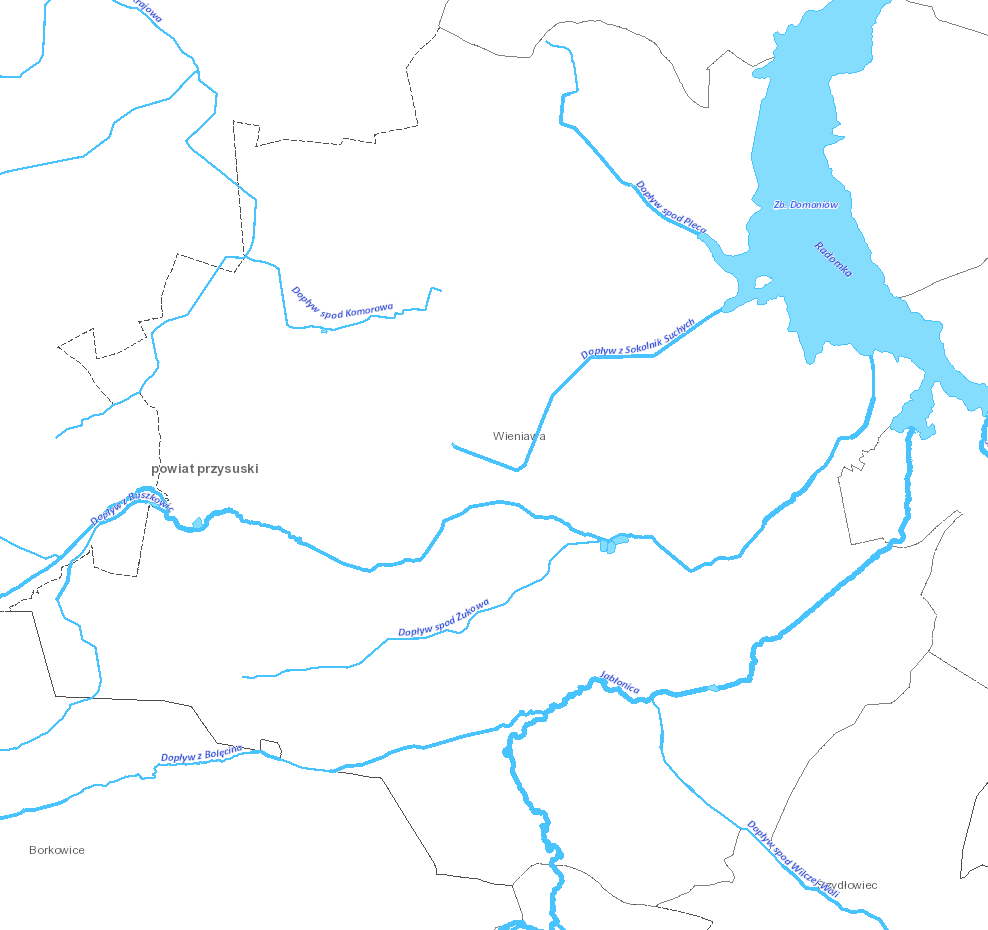 Źródło: https://wody.isok.gov.pl/Jednolite części wód powierzchniowych dzieli się na naturalne, dla których określa się stan ekologiczny i stan chemiczny oraz na sztuczne (powstałe w wyniku działalności człowieka) i silnie zmienione (ich charakter został w znacznym stopniu zmieniony w następstwie fizycznych przeobrażeń, będących wynikiem działalności człowieka), dla których określa się potencjał ekologiczny i stan chemiczny.Spośród wymienionych jednolitych część wód powierzchniowych dwie jcwp, tj. Radomka od źródeł do Szabasówki bez Szabasówki i Radomka od Szabasówki do Mlecznej zostały określone jako silnie zmienione część wód, pozostałe jcwp mają status naturalnych jcwp. Jednolite części wód powierzchniowych na terenie gminy Wieniawa reprezentują typy abiotyczne: 17 (potok nizinny piaszczysty) i 19 (rzeka nizinna piaszczysto-gliniasta. Położone są w dorzeczu Wisły w regionie wodnym Środkowej Wisły.W ramach Państwowego Monitoringu Środowiska (PMŚ) z jcwp, zlokalizowanych w obszarze gminy, badaniami monitoringowymi w latach 2016 - 2021 objęte były cztery jcwp w wyznaczonych punktach pomiarowo - kontrolnych (ppk): Radomka od źródeł do Szabasówki bez Szabasówki, ppk Radomka - Wieniawa, kod ppk PL01S0701_1075, współrzędne ppk E: 20,801110 N: 51,358060, Jabłonica, ppk , Jabłonica - Mniszek, uj. do Szabasówki, kod ppk PL01S0701_1080, współrzędne ppk E: 20,846390 N: 51,356110, Wiązownica, ppk Wiązownica - Słowików, uj. do Radomki, kod ppk PL01S0701_1081, współrzędne ppk E: 20,887500 N: 51,456944, Radomka od Szabasówki do Mlecznej, ppk Radomka - Lisów, kod ppk , PL01S0701_1076, współrzędne ppk E: 21,178330 N: 51,511110.Ocena stanu wód powierzchniowych wykonywana jest w odniesieniu do jednolitych części wód na podstawie wyników PMŚ. Stan jednolitych części wód powierzchniowych ocenia się przez porównanie wyników klasyfikacji stanu ekologicznego/ potencjału ekologicznego i stanu chemicznego.Klasyfikację i ocenę jcwp wykonano zgodnie z rozporządzeniem Ministra Gospodarki Morskiej i Żeglugi Śródlądowej z dnia 11 października 2019 r. w sprawie klasyfikacji stanu ekologicznego, potencjału ekologicznego i stanu chemicznego oraz sposobu klasyfikacji stanu jednolitych części wód powierzchniowych, a także środowiskowych norm jakości dla substancji priorytetowych (Dz.U. 2019, poz. 2149) i z rozporządzeniem Ministra Infrastruktury z dnia 25 czerwca 2021 r. w sprawie klasyfikacji stanu ekologicznego, potencjału ekologicznego i stanu chemicznego oraz sposobu klasyfikacji stanu jednolitych części wód powierzchniowych, a także środowiskowych norm jakości dla substancji priorytetowych (Dz.U. 2021, poz. 1475).Na podstawie najbardziej aktualnych uzyskanych wyników badań określono: umiarkowany potencjał ekologiczny w przypadku jcwp Radomka od źródeł do Szabasówki bez Szabasówki, słaby potencjał ekologiczny w przypadku jcwp Radomka od Szabasówki do Mlecznej,stan chemiczny poniżej dobrego w przypadku jcwp: Radomka od źródeł do Szabasówki bez Szabasówki i Radomka od Szabasówki do Mlecznej. Stan badanych jednolitych części wód powierzchniowych na terenie gminy Wieniawa został określony jako zły.W jcwp badanych w 2020 roku w ramach PMŚ w 2021 roku wykonano klasyfikację badanych wskaźników jakości jednolitych części wód powierzchniowych i elementów biologicznych, hydromorfologicznych, fizykochemicznych grupa 3.1 - 3.6 bez klasyfikacji stanu/potencjału ekologicznego, stanu chemicznego i oceny stanu jcwp zgodnie z §15 rozporządzeniem Ministra Infrastruktury z dnia 25 czerwca 2021 r. w sprawie klasyfikacji stanu ekologicznego, potencjału ekologicznego i stanu chemicznego oraz sposobu klasyfikacji stanu jednolitych części wód powierzchniowych, a także środowiskowych norm jakości dla substancji priorytetowych (Dz.U. 2021, poz. 1475). Na podstawie uzyskanych wyników badań w 2020 roku sklasyfikowano: elementy biologiczne na poziomie klasy 3 - umiarkowany stan (jcwp Jabłonica) i klasy 4 - słaby stan (jcwp Wiązownica), elementy fizykochemiczne (grupa 3.1 -3.5) na poziomie klasy 1 - stan bardzo dobry (jcwp Radomka od źródeł do Szabasówki bez Szabasówki), klasy 2 - stan dobry (jcwp Jabłonica) i niespełniające wymogów klasy 2 - stan poniżej dobrego (jcwp Wiązownica), elementy fizykochemiczne - specyficzne zanieczyszczenia syntetyczne i niesyntetyczne (grupa 3.6) odpowiadały klasie 2 - stan dobry (jcwp Jabłonica i Wiązownica). W klasyfikacji poszczególnych elementów jakości obowiązuje zasada „najgorszy decyduje”. Badane wskaźniki stanu chemicznego grupa 4.1. substancje priorytetowe w dziedzinie polityki wodnej i 4.2. wskaźniki innych substancji zanieczyszczających jcwp: Radomka od źródeł do Szabasówki bez Szabasówki, Radomka od Szabasówki do Mlecznej, Jabłonica i Wiązownica zostały sklasyfikowane na poziomie dobrym i poniżej dobrego. Szczegółowe wyniki oceny przedstawiono w poniższej tabeli.Tabela 8. Charakterystyka jednolitych części wód powierzchniowych na terenie gminy WieniawaObjaśnienie:Typ JCWP:17: Potok nizinny piaszczysty,19: Rzeka nizinna piaszczysto-gliniasta.Status:NAT: Naturalna,SZCW: Silnie Zmieniona Część Wód.Źródło: Rozporządzenie Rady Ministrów z dnia 18 października 2016 r. w sprawie Planu gospodarowania wodami na obszarze dorzecza WisłyTabela 9. Wyniki oceny badanych w ostatnich latach jednolitych części wód powierzchniowych, których zlewnie położone są na terenie gminy WieniawaŹródło: GIOŚ, Monitoring wód powierzchniowychZagrożenie powodzioweWystępowanie zagrożenia powodziowego na danym terenie oznacza duże prawdopodobieństwo wystąpienia tam zjawiska powodzi. Ryzyko powodzi natomiast oznacza kombinację prawdopodobieństwa wystąpienia powodzi i prawdopodobieństwa wystąpienia związanych z powodzią potencjalnych negatywnych konsekwencji dla życia i zdrowia ludzkiego, środowiska, dziedzictwa kulturowego i działalności gospodarczej.Według Map zagrożenia powodziowego i map ryzyka powodziowego, dostępnych na stronie internetowej Informatycznego Systemu Osłony Kraju, na terenie gminy Wieniawa występuje obszar szczególnego zagrożenia powodzią od rzek.Są to obszary i tereny zalewowe wzdłuż rzeki Radomki. Najbardziej zagrożonym terenem są obszary zamieszkałe i zurbanizowane, które bezpośrednio sąsiadują z obszarami szczególnego zagrożenia powodzią. Tereny objęte zagrożeniem powodziowym na obszarze gminy ilustruje poniższy rysunek.Rysunek 10. Obszary szczególnego zagrożenia powodzią na terenie gminy Wieniawa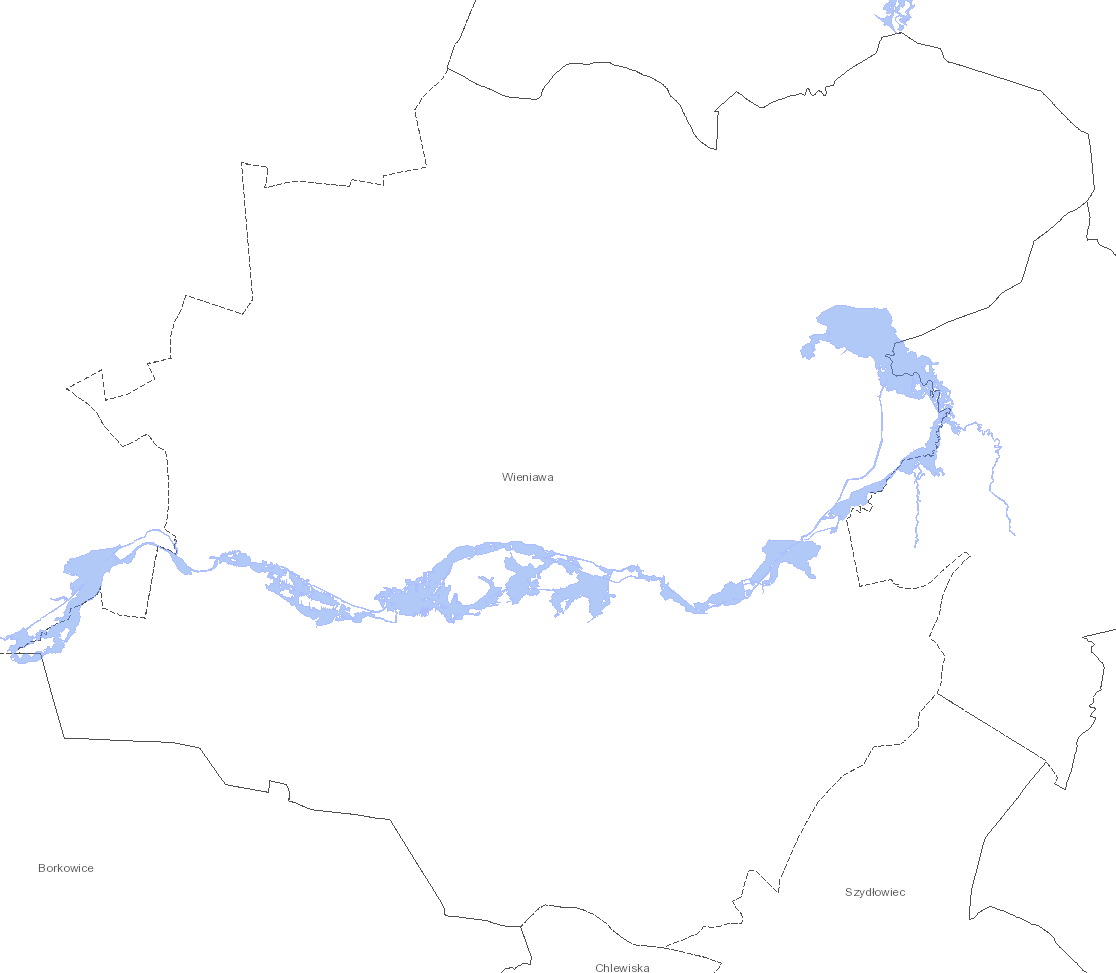 Źródło: Opracowanie własne na podstawie map ISOK, https://wody.isok.gov.pl/Wody podziemneZgodnie z definicją zawartą w Ramowej Dyrektywie Wodnej (2000/60/WE (RDW) z dnia 23 października 2000 r., jednolite części wód podziemnych (dalej JCWPd) obejmują wody podziemne, które występują w warstwach wodonośnych o porowatości i przepuszczalności, umożliwiających pobór znaczący w zaopatrzeniu ludności w wodę lub przepływ o natężeniu znaczącym dla kształtowania pożądanego stanu wód powierzchniowych i ekosystemów lądowych.Według podziału Polski na 172 JCWPd, teren gminy leży na obszarze dwóch jednolitych części wód podziemnych. Są to obejmująca większość obszaru gminy JCWPd nr 74 (PLGW200074) oraz obejmująca obszary południowe, południowo-wschodnie i północno-wschodnie JCWPd nr 86 (PLGW200086).Rysunek 11. Położenie gminy Wieniawa na tle JCWPd nr 74 i 86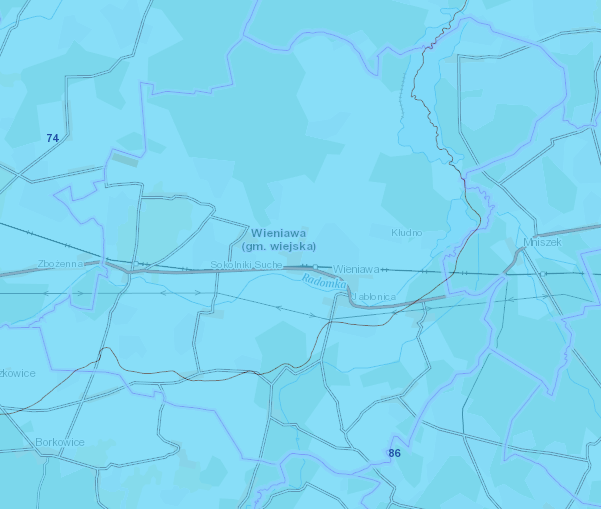 Źródło: https://geologia.pgi.gov.pl/Na podstawie danych Inspekcji Ochrony Środowiska uzyskanych w ramach Państwowego Monitoringu Środowiska, badania i ocena stanu chemicznego wód podziemnych, wykonywane w ramach Państwowego Monitoringu Środowiska, prowadzone są w jednolitych częściach wód podziemnych (JCWPd). Badania wykonywane są na poziomie krajowym w ramach monitoringu diagnostycznego i operacyjnego. Wykonawcą badań oraz oceny stanu wód w zakresie elementów fizykochemicznych, oraz ilościowych jest Państwowy Instytut Geologiczny - Państwowy Instytut Badawczy (PIG-PIB).Kompleksowa ocena stanu (chemicznego i ilościowego) JCWPd badanych w ramach monitoringu diagnostycznego w roku 2019, wykonana przez PIG-PIB, wykazała stan ogólny dobry JCWPd nr 74 i 86.Tabela 10. Ocena stanu JCWPd nr 74 i 86 w 2019 r.Źródło: PIG – PIB, Raport z oceny stanu jednolitych części wód podziemnych w dorzeczach – stan na rok 2019 Główny Zbiornik Wód PodziemnychCały obszar gminy leży na obszarze dwóch udokumentowanych Głównych Zbiorników Wód Podziemnych (GZWP), które pod względem hydrologicznym stanowią jedną całość: Zbiornik Goszczewice – Szydłowiec (nr 413) i Zbiornik Goszczewice – Szydłowiec (nr 412). Są to zbiorniki o łącznej powierzchni 1 133,44 km2, z czego GZWP nr 412 zajmuje 660,03 km2, a GZWP nr 413 473,41 km2. W obrębie piętra jurajskiego dominują wody od bardzo dobrej do zadowalającej jakości. Łącznie do klas I–III kwalifikuje się 66% wyników analiz wód piętra jurajskiego. W świetle prowadzonego monitoringu wód podziemnych, wody poziomu dolnojurajskiego mają stale niezadowalającą jakość (IV klasa). W obszarze zbiornika wydzielono dwa obszary ochronne:obszar A: Klwów, Mogielnica (obszar wiejski), Nowe Miasto nad Pilicą (gmina miejsko-wiejska), Odrzywół, Poświętne, Rzeczyca i Wyśmierzyce (gmina miejsko-wiejska);obszar B: Borkowice, Chlewiska, Gielniów, Gowarczów, Jastrząb, Klwów, Kowala, Mirów, Orońsko, Potworów, Przysucha (gmina miejsko-wiejska), Przytyk, Rusinów, Skarżysko Kościelne, Stąporków (obszar wiejski), Szydłowiec (gmina miejsko-wiejska) Wieniawa, Wierzbica i Wolanów.Rysunek 12. Położenie gminy na tle GZWP Zbiornik Goszczewice – Szydłowiec nr 412 i 413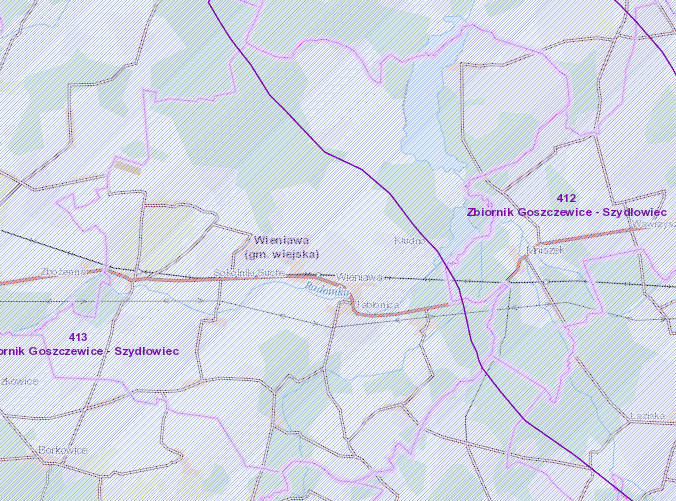 Źródło: Opracowanie własne na podstawie http://geologia.pgi.gov.pl/Potencjalne zagrożenia wód powierzchniowych i podziemnychZanieczyszczenia wód powierzchniowych powodowane są głównie przez działalność antropogeniczną na terenie zlewni, głównie rolnictwo. Do głównych zagrożeń zasobów i jakości wód na terenie gminy Wieniawa należy zaliczyć:emisję ścieków komunalnych,odprowadzanie ścieków nieoczyszczonych lub niedostatecznie oczyszczonych,spływ powierzchniowy biogenów z pól i niewłaściwe składowanie nawozów naturalnych.Istotnym źródłem presji na środowisko wodne jest niedostateczna sanitacja obszarów wiejskich. Rozproszenie zabudowy mieszkaniowej na obszarze gminy sprawia, że budowa kanalizacji sanitarnej jest często ekonomicznie nieuzasadniona. W takiej sytuacji, mieszkańcy obszarów nieskanalizowanych korzystają ze zbiorników bezodpływowych (szamba), opróżnianych przez wyspecjalizowane firmy. Korzystanie z nieszczelnego szamba grozi skażeniem bakteriologicznym gleby oraz wody wokół posesji, a zanieczyszczenia chemiczne są wchłaniane przez rośliny, w tym warzywa i zboża. Szkodliwe związki chemiczne rozprzestrzeniają się także na większe odległości, skażając wody podziemne.Ponadto zagrożeniem może być również eksploatacja przydomowych oczyszczalni ścieków, z których niedostatecznie oczyszczone ścieki bytowe mogą bez kontroli być wprowadzane do gruntu, zanieczyszczając wody podziemne. Przydomowe oczyszczalnie oraz zbiorniki bezodpływowe znajdują się na obszarach, na których, na ogół nie funkcjonuje kanalizacja sanitarna. Są to obszary rozproszone, gdzie podłączenie budynków do kanalizacji jest obecnie ekonomicznie nieuzasadnione, ze względu na wysokie koszty.Na czystość wód powierzchniowych wpływa również sposób użytkowania melioracji wodnych. Celem melioracji jest regulacja stosunków wodnych w celu polepszenia zdolności produkcyjnej gleby, ułatwienia jej uprawy oraz ochrona użytków rolnych przed powodziami. W sytuacji, kiedy surowe ścieki (bytowe, komunalne, przemysłowe) są odprowadzane bezpośrednio do rowów melioracyjnych, mogą przedostawać się one do wód powierzchniowych oraz gruntowych i znacznie pogarszać ich jakość.Podsumowanie analiza SWOTTabela 11. Analiza SWOT dla obszarów interwencji: Gospodarowanie wodamiŹródło: Opracowanie własne3.2.5 Gospodarka wodno-ściekowaObecność sieci wodociągowej i kanalizacyjnej na terenie jednostki samorządu terytorialnego istotnie podnosi jakość życia mieszkańców poprzez zapewnienie ciągłości dostaw wody spełniającej wszelkie normy sanitarne oraz odbioru i oczyszczania ścieków. Wyposażenie obszaru w podstawową infrastrukturę techniczną zwiększa również atrakcyjność osiedleńczą dla potencjalnych mieszkańców oraz inwestorów.Infrastruktura wodociągowaZgodnie z danymi GUS, na terenie gminy Wieniawa w roku 2021 długość sieci wodociągowej wynosiła 92,8 km i na przestrzeni lat 2017-2021 nie uległa zmianie. Liczba osób korzystających z sieci wodociągowej w roku 2020 wyniosła 4 224 osoby, co stanowiło 80,4% wszystkich mieszkańców. Zużycie wody w gospodarstwach domowych ogółem na 1 mieszkańca w 2021 roku wyniosło 22,2 m3 i zmniejszyło się na przestrzeni ostatnich 5 lat o 4,72%.Tabela 12. Infrastruktura wodociągowa gminy Wieniawa w latach 2017-2021Źródło: Opracowanie własne na podstawie danych GUS, Bank Danych Lokalnych, https://bdl.stat.gov.pl/BDL/startGmina Wieniawa posiada 3 podstawowe ujęcia wody. Jest ona zaopatrywana w wodę z poniższych ujęć:Skrzynno – 2 studnie o wydajności 20 m3/h przy maksymalnym zapotrzebowaniu dobowym 480 m3/h,Kłudno – 2 studnie o wydajności 40 m3/h przy maksymalnym zapotrzebowaniu dobowym 960 m3/h,Kaleń – 2 studnie o wydajności 30 m3/h, przy maksymalnym zapotrzebowaniu dobowym 720 m3/h.Uzupełnieniem sieci wodociągowej są studnie kopane oraz studnia głębinowa z gminy Przytyk (dotyczy do miejscowości Plec, Wola Brudnowska oraz Brudnów).Zgodnie z danymi zawartymi w ocenie jakości wody przeznaczonej do spożycia przez ludzi z 2021 roku sporządzonej przez Państwowego Powiatowego Inspektora Sanitarnego w Przysusze, stwierdzono przydatność wody do spożycia przez ludzi i brak istotnych zagrożeń dla zdrowia konsumentów korzystających z wody z wodociągów zbiorowego zaopatrzenia na terenie gminy.Znajdują się tu również cieki, tereny zdrenowane i zmeliorowane urządzeniami melioracji szczegółowych o długości 27,254 km, w tym uregulowane 15,578 km. Stopień zmeliorowania gminy Wieniawa wynosi; grunty orne 1479 km, trwale użytki zielone 643 ha, długość rowów odwadniających 86,651 km.Infrastruktura kanalizacyjnaZgodnie z danymi GUS w roku 2021 długość czynnej sieci kanalizacyjnej na terenie gminy wyniosła 45,6 km i na przestrzeni lat 2017-2021 wzrosła o 15,2 km tj. 50,00%. Liczba mieszkańców korzystających z sieci kanalizacyjnej w roku 2020 wyniosła 1 391 osób, co stanowiło 26,5% wszystkich mieszkańców. W tym samym roku liczba budynków mieszkalnych podłączonych do infrastruktury kanalizacyjnej stanowiła 28,5% wszystkich budynków mieszkalnych. Szczegółowe informacje o infrastrukturze kanalizacyjnej prezentuje poniższa tabela.Tabela 13. Infrastruktura kanalizacyjna gminy Wieniawa w latach 2017-2021Źródło: Opracowanie własne na podstawie danych GUS, Bank Danych Lokalnych, https://bdl.stat.gov.pl/BDL/startW gminie funkcjonują dwie biologiczne oczyszczalnie ścieków, które są zarządzane przez Publiczne Centrum Edukacyjno - Wydawnicze w Pogroszynie.W pozostałej części gminy, niepodłączonej do sieci kanalizacyjnej, podstawową infrastrukturę techniczną w zakresie gospodarki ściekowej stanowią przydomowe oczyszczalnie ścieków i zbiorniki bezodpływowe. Ich wykaz prezentuje tabela poniżej.Tabela 14. Informacje dotyczące ilości zbiorników bezodpływowych i przydomowych oczyszczalni ścieków na terenie gminy Wieniawa w latach 2017-2021Źródło: Opracowanie własne na podstawie danych GUS, Bank Danych Lokalnych, https://bdl.stat.gov.pl/BDL/startW analizowanym okresie liczba zbiorników bezodpływowych zmniejszyła się o 456 szt. (44,71%), a liczba przydomowych oczyszczalni ścieków wzrosła o 11 szt. (137,50%).Podsumowanie analiza SWOTTabela 15. Analiza SWOT dla obszarów interwencji: Gospodarka wodno-ściekowaŹródło: Opracowanie własne3.2.6 Zasoby geologiczneRzeźba terenu i geologiaNa przeważającym obszarze gminy występuje równinna i niskofalista rzeźba terenu. Większe deniwelacje terenu występują w części południowo-zachodniej i północnej gminy. Najwyżej położony obszar (ponad 195 m n.p.m.) znajdują się na północ od miejscowości Skrzynno, natomiast za najniższy uchodzi dno zbiornika Domaniów (około 153 m n.p.m.).Dodatkowo do rzeźby terenu należy zaliczyć również antropogeniczne formy ukształtowania terenu utworzone przez człowieka, do których na terenie gminy zaliczyć można głównie nasypy kolejowe, drogowe i kanały prowadzące strumienie oraz wyrobiska będące pozostałością eksploatacji złóż.Pod względem geologicznym obszar gminy położony jest w obrębie północnego, permsko-mezozoicznego obrzeżenia okalającego paleozoiczny trzon niezbyt odległych Gór Świętokrzyskich. Podłoże stanowią utwory paleozoiczne dużej miąższości.Głównymi utworami przypowierzchniowymi występującymi na terenie gminy Wieniawa są wykształcone podczas zlodowacenia środkowopolskiego piaski i żwiry sandrowe, gliny zwałowe, ich zwietrzeliny oraz piaski i żwiry lodowcowe. Wzdłuż dolin cieków wodnych występują natomiast piaski, żwiry, mady rzeczne oraz torfy i namuły uformowane w okresie holocenu. Szczegółowe rozmieszczenie utworów przypowierzchniowych przedstawia rysunek poniżej.Rysunek 13. Mapa utworów przypowierzchniowych gminy Wieniawa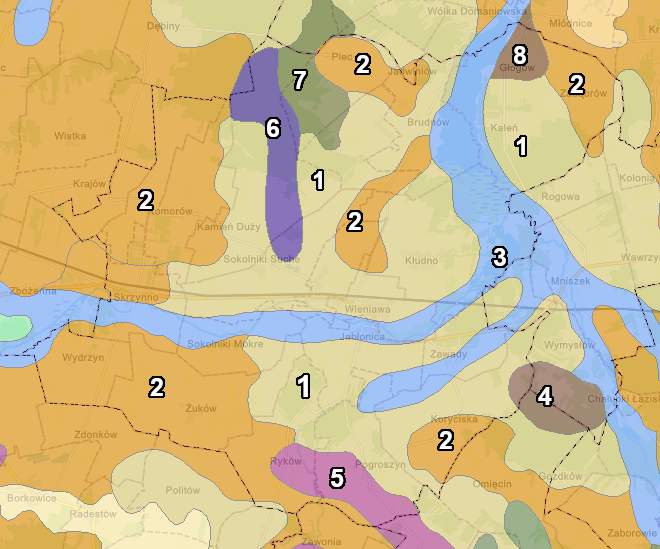 Legenda:Piaski i żwiry sandrowe (Zlodowacenia Środkowopolskie),Gliny zwałowe, ich zwietrzeliny oraz piaski i żwiry lodowcowe (Zlodowacenia Środkowopolskie),Piaski, żwiry, mady rzeczne oraz torfy i namuły (Holocen),Piaski i mułki jeziorne (Zlodowacenia północnopolskie),Piaskowce, mułowce, iłowce, z wkładkami syderytów (Jura Dolna),Piaski, mułki i żwiry ozów (Zlodowacenia Środkowopolskie),Iły, mułki i piaski zastoiskowe (Zlodowacenia Środkowopolskie),Wapienie, margle, iłowce, mułowce, dolomity i piaskowce glaukonitowe (Jura Górna).Źródło: Opracowanie własne na podstawie danych CBDG i PIG, http://geologia.pgi.gov.plZłoża, tereny i obszary górniczeWystępujące na terenie gminy zasoby surowców mineralnych związane są z budową geologiczną obszaru. Są to głównie kruszywa naturalne (piaski budowlane). Obecnie stwierdzonych na tym obszarze zostało 10 złóż kopalin oraz 13 obszarów górniczych. Ich charakterystykę przedstawiono w poniższych tabelach.Tabela 16. Charakterystyka złóż kopalin na terenie gminy WieniawaŹródło: Serwis MIDAS, PIG-PIB, Centralna Baza Danych GeologicznychTabela 17. Charakterystyka obszarów górniczych na terenie gminy WieniawaŹródło: Serwis MIDAS, PIG-PIB, Centralna Baza Danych GeologicznychRysunek 14. Tereny, obszary górnicze oraz złoża na terenie gminy Wieniawa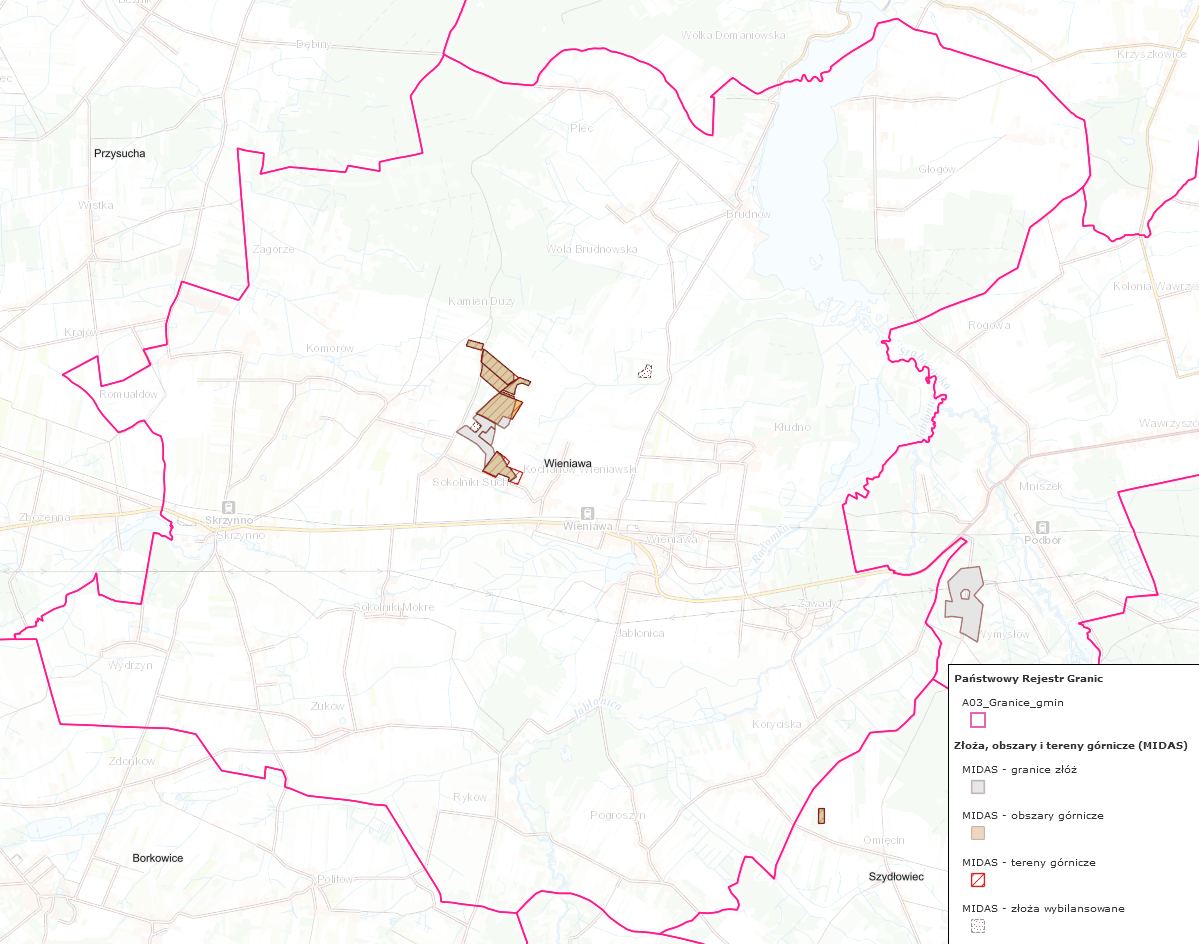 Źródło: https://mapy.geoportal.gov.pl/OsuwiskaOsuwisko jest przemieszczeniem się mas ziemnych, powierzchniowej zwietrzeliny i mas skalnych podłoża spowodowanym siłami przyrody lub działalnością człowieka. Ruchy masowe ziemi stanowią w niektórych przypadkach zagrożenie dla obiektów budowlanych posadowionych na uruchomionej powierzchni oraz zagrożenie dla życia i zdrowia.Zgodnie z mapą dostępną na stronie Państwowego Instytutu Geologicznego (System Osłony Przeciwosuwiskowej SOPO), na terenie gminy nie zostały przeprowadzone badania w kierunku zagrożeń geologicznych, w tym zagrożeń osuwania się mas ziemskich/skalnych.Podsumowanie analiza SWOTTabela 18. Analiza SWOT dla obszaru interwencji: Zasoby geologiczneŹródło: Opracowanie własne3.2.7 GlebyNa obszarze gminy występują gleby pseudobielicowe (płowe), brunatne, czarne ziemie, mady, gleby glejowe, torfowe, murszowe i murszaste. Największą powierzchnię (ponad 70%) zajmują gleby pseudobielicowe (płowe) i brunatne, które wykorzystywane są głównie jako grunty orne. Pod względem klas bonitacyjnych dominują grunty klas V i VI (gleby orne słabe i najsłabsze), które zajmują około 49% powierzchni wszystkich gruntów. Następnie są grunty klasy IV (gleby orne średniej jakości) z udziałem 42% oraz grunty klasy III (gleby orne średnio dobre) z udziałem około 9%. Grunty klasy I i II (gleby orne najlepsze i bardzo dobre) nie występują w ogóle.Historyczne zanieczyszczenie powierzchni ziemiHistoryczne zanieczyszczenie powierzchni ziemi to zanieczyszczenie powierzchni ziemi, które zaistniało przed dniem 30 kwietnia 2007 r. lub wynika z działalności, która została zakończona przed dniem 30 kwietnia 2007 r. Rozumie się przez to także szkodę w środowisku w powierzchni ziemi w rozumieniu art. 6 pkt 11 lit. c ustawy z dnia 13 kwietnia 2007 r. o zapobieganiu szkodom w środowisku i ich naprawie (Dz.U. z 2020 r. poz. 2187), która została spowodowana przez emisję lub zdarzenie, od którego upłynęło więcej niż 30 lat.Ocenia się je na podstawie przekroczenia dopuszczalnych zawartości substancji powodujących ryzyko w glebie lub w ziemi, określonych w rozporządzeniu Ministra Środowiska z dnia 1 września 2016 r. w sprawie sposobu prowadzenia oceny zanieczyszczenia powierzchni ziemi. Na terenie gminy Wieniawa nie występują obszary historycznych zanieczyszczeń powierzchni ziemi.Badania monitoringowe glebMonitoring chemizmu gleb gruntów ornych Polski w ramach PMŚ prowadzi Instytut Uprawy Nawożenia i Gleboznawstwa w Puławach – PIB, na zlecenie GIOŚ. Celem programu jest ocena stanu zanieczyszczenia i zmian właściwości gleb w wymiarze czasowym i przestrzennym. Obowiązek prowadzenia badań wynika z zapisów krajowych aktów prawnych m.in. ustawy Prawo Ochrony Środowiska (Dz.U. z 2021 r. poz. 1973 ze zm.).Na terenie gminy Wieniawa nie jest zlokalizowany żaden stały punkt pomiarowo-kontrolny, w związku z czym gmina nie jest objęta monitoringiem chemizmu gleb ornych realizowanych w ramach obowiązującego Państwowego Monitoringu Środowiska.Podsumowanie analiza SWOTTabela 19. Analiza SWOT dla obszaru interwencji: GlebyŹródło: Opracowanie własne3.2.8 Gospodarka odpadami i zapobieganie powstawaniu odpadówGospodarka odpadami jest jednym z ważniejszych zagadnień ochrony środowiska. Niewłaściwe postępowanie z odpadami wywiera negatywny wpływ na otaczającą przyrodę, zdrowie ludzi oraz warunki bytowe. Z tego powodu istotne jest prowadzenie racjonalnej gospodarki oraz minimalizacja ilości powstających odpadów.Na obszarze gminy obowiązuje Regulamin utrzymania czystości i porządku na terenie Gminy Wieniawa (uchwała nr XXIV.7.2021 Rady Gminy Wieniawa z dnia 25 lutego 2021 r.). Określa on szczegółowe zasady w zakresie utrzymania czystości i porządku na terenie gminy.Łączna ilość odebranych odpadów komunalnych z terenu gminy Wieniawa w roku 2021 wyniosła 725,6830 t, z czego 361,5200 t stanowiły odpady zmieszane, a 364,1630 t odpady zebrane selektywnie, w tym największą ilość stanowiły tworzywa sztuczne, szkło oraz zużyte opony.Zapisy art. 3b ust. 1 ustawy z dnia 13 września 1996 r. o utrzymaniu czystości i porządku w gminach (Dz.U. z 2022 r. poz. 1297 ze zm.) obligują gminy do osiągnięcia poziomu przygotowania do ponownego użycia i recyklingu odpadów komunalnych w wysokości co najmniej 20% wagowo – za rok 2021.Poziom przygotowania do ponownego użycia i recyklingu odpadów komunalnych oblicza się jako stosunek masy odpadów komunalnych przygotowanych do ponownego użycia i poddanych recyklingowi do masy wytworzonych odpadów komunalnych. Przy obliczaniu poziomu przygotowania do ponownego użycia i recyklingu odpadów komunalnych nie uwzględnia się innych niż niebezpieczne odpadów budowlanych i rozbiórkowych stanowiących odpady komunalne.Osiągnięty poziom przygotowania do ponownego użycia i recyklingu odpadów komunalnych za 2021 r. dla Gminy Wieniawa wyniósł 28,45%, tym samym wypełniła ona ustawowy cel.Na terenie gminy nie znajduje się Punkt Selektywnego Zbierania Odpadów Komunalnych.Na terenie gminy, podmioty gospodarcze, które prowadzą działalność, w wyniku której powstają odpady, są zobowiązane do zawierania indywidualnych umów na odbiór odpadów, z podmiotami wpisanymi do rejestru działalności regulowanej na terenie Gminy Wieniawa.W sektorze przemysłowym powstają odpady inne niż niebezpieczne i odpady niebezpieczne. Odpady inne niż niebezpieczne powstające w takich branżach jak: przemysł, rzemiosło i usługi stanowiące największy i najważniejszy strumień odpadów na terenie województwa. Źródłem powstawania odpadów niebezpiecznych oprócz przemysłu jest również rolnictwo, transport oraz służba zdrowia. Do gospodarki odpadami zaliczyć należy również kwestie utylizacji azbestu i wyrobów zawierających azbest. Na terenie gminy obowiązuje Program usuwania azbestu i wyrobów zawierających azbest na lata 2013 – 2032 dla Gminy Wieniawa. Głównymi założeniami dokumentu jest aktywizacja działań związanych z oczyszczeniem terenu gminy Wieniawa z azbestu, tj. wyrobów budowlanych zawierających azbest, jak również pozostałych wyrobów zawierających azbest i odpadów azbestowych. Masa zinwentaryzowanych i unieszkodliwionych wyrobów zawierających azbest na terenie gminy prezentuje poniższa tabela.Tabela 20. Masa wyrobów zawierających azbest na terenie gminy Wieniawa w [kg] – dane z bazy azbestowej (stan na wrzesień 2022 r.)Źródło: Baza Azbestowa, https://bazaazbestowa.gov.plPodsumowanie analiza SWOTTabela 21. Analiza SWOT dla obszarów interwencji: Gospodarka odpadami i zapobieganie powstawaniu odpadówŹródło: Opracowanie własne3.2.9 Zasoby przyrodnicze3.2.9.1 Flora i faunaPowierzchnia lasów i gruntów leśnych wg danych GUS na koniec 2021 r. wynosiła 1 692,87 ha. Lesistość (wskaźnik pokrycia lasem określonej powierzchni) obszaru gminy wyniosła 16,1%, co jest wartością niższą od średniej wartości dla województwa mazowieckiego (23,4%) i kraju (29,6%). Obszar gminy należy do Nadleśnictwa Przysucha i Nadleśnictwa Radom, które podlegają pod Regionalną Dyrekcję Lasów Państwowych w Warszawie.Tabela 22. Lasy i grunty leśne na terenie gminy WieniawaŹródło: Opracowanie własne na podstawie danych GUS, Bank Danych Lokalnych, https://bdl.stat.gov.pl/BDL/startSzata roślinna na terenie gminy jest zróżnicowana, co wiąże się z występowaniem blisko siebie terenów rolnych, leśnych oraz obszarów chronionych. Największy kompleks leśny zlokalizowany jest w części północno-zachodniej gminy. W drzewostanie dominuje bór sosnowy z ubogim podszyciem, w którym prawie wyłącznie występuje sosna zwyczajna, a także bór świeży i bór suchy. Z pozostałych rodzajów typów siedliskowych lasu wymienić można bór wilgotny, z domieszką brzozy i pojedynczymi świerkami oraz bór mieszany, w którym znaczny udział posiada dąb. Ponadto w strefie dolin rzecznych spotyka się również olsy i łęgi.Na obszarze gminy, w związku z występowaniem form ochrony przyrody występuje również bogata fauna. Spotkamy tutaj gatunki charakterystyczne dla fauny leśnej. Zwierzyna gruba bytująca na terenie Nadleśnictwa Radom i Przysucha to: łosie, jelenie, sarny i dziki. Na tutejszym terenie spotkać można również gatunki chronione takie jak: bóbr, wydra czy kruk. Zwierzynę drobną stanowią natomiast m.in. lisy, jenoty, borsuki, zające, kuny, norki amerykańskie, tchórze, piżmaki, bażanty i kuropatwy.Rysunek 15. Mapa obszarów leśnych na terenie gminy Wieniawa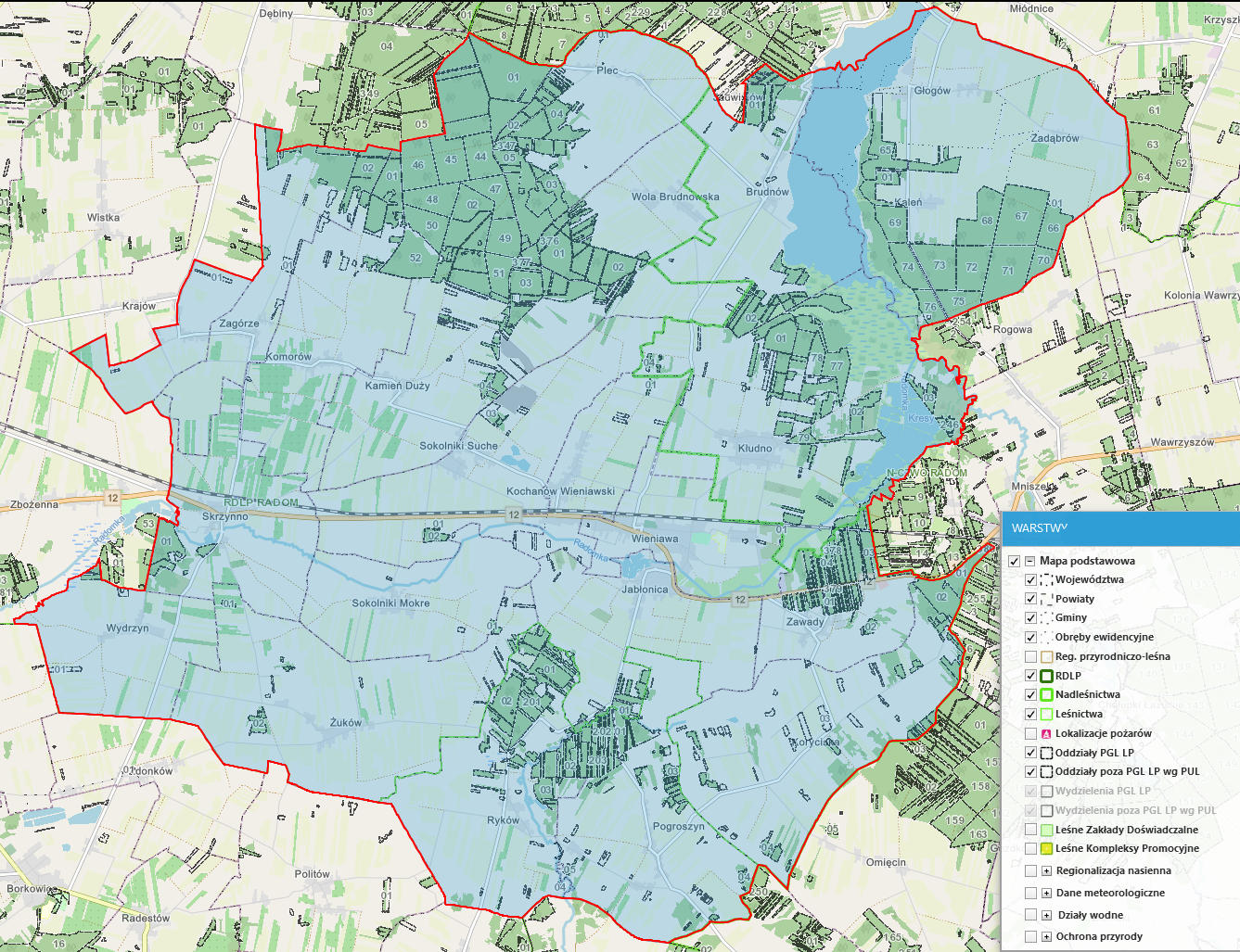 Źródło: Opracowanie własne na podstawie https://www.bdl.lasy.gov.pl3.2.9.2 Formy ochrony przyrodyFormami ochrony przyrody w Polsce, w myśl ustawy z dnia 16 kwietnia 2004 r. o ochronie przyrody są: parki narodowe, rezerwaty przyrody, parki krajobrazowe, obszary chronionego krajobrazu, obszary Natura 2000, pomniki przyrody, stanowiska dokumentacyjne, użytki ekologiczne, zespoły przyrodniczo-krajobrazowe, ochrona gatunkowa roślin, zwierząt i grzybów. Na obszarze gminy znajduje się:8 pomników przyrody,2 użytki ekologiczne (użytek 146 i użytek 147).W stosunku do użytków ekologicznych i pomników przyrody obowiązują przepisy z art. 45 ustawy o ochronie przyrody (Dz.U. z 2022 r. poz. 916 ze. zm.), które zakazują:niszczenia, uszkadzania lub przekształcania obiektu lub obszaru,wykonywania prac ziemnych trwale zniekształcających rzeźbę terenu, z wyjątkiem prac związanych z zabezpieczeniem przeciwsztormowym lub przeciwpowodziowym albo budową, odbudową, utrzymywaniem, remontem lub naprawą urządzeń wodnych,uszkadzania i zanieczyszczania gleby,dokonywania zmian stosunków wodnych, jeżeli zmiany te nie służą ochronie przyrody albo racjonalnej gospodarce rolnej, leśnej, wodnej lub rybackiej,likwidowania, zasypywania i przekształcania naturalnych zbiorników wodnych, starorzeczy oraz obszarów wodnobłotnych,wylewania gnojowicy, z wyjątkiem nawożenia użytkowanych gruntów rolnych,zmiany sposobu użytkowania ziemi,wydobywania do celów gospodarczych skał, w tym torfu, oraz skamieniałości, w tym kopalnych szczątków roślin i zwierząt, a także minerałów i bursztynu,umyślnego zabijania dziko występujących zwierząt, niszczenia nor, legowisk zwierzęcych oraz tarlisk i złożonej ikry, z wyjątkiem amatorskiego połowu ryb oraz wykonywania czynności związanych z racjonalną gospodarką rolną, leśną, rybacką i łowiecką,zbioru, niszczenia, uszkadzania roślin i grzybów na obszarach użytków ekologicznych, utworzonych w celu ochrony stanowisk, siedlisk lub ostoi roślin i grzybów chronionych,umieszczania tablic reklamowych.Realizacja założeń POŚ dla gminy Wieniawa odbywać się będzie zgodnie z ww. przepisami. Przestrzegane będą obowiązujące na tym obszarze zakazy.Wg ustawy z dnia 16 kwietnia 2004 r. o ochronie przyrody (Dz.U. z 2022 r. poz. 916 ze. zm.) „Użytkami ekologicznymi są zasługujące na ochronę pozostałości ekosystemów, mających znaczenie dla zachowania różnorodności biologicznej – naturalne zbiorniki wodne, śródpolne i śródleśne oczka wodne, kępy drzew i krzewów, bagna, torfowiska, wydmy, płaty nieużytkowanej roślinności, starorzecza, wychodnie skalne, skarpy, kamieńce, siedliska przyrodnicze oraz stanowiska rzadkich lub chronionych gatunków roślin, zwierząt, i grzybów, ich ostoje oraz miejsca rozmnażania lub miejsca sezonowego przebywania”.Na terenie gminy Wieniawa zlokalizowane są 2 użytki ekologiczne. Ich wykaz prezentuje tabela poniżej.Tabela 23. Charakterystyka użytków ekologicznych zlokalizowanych na terenie gminy WieniawaŹródło: Centralny Rejestr Form Ochrony PrzyrodyRysunek 16. Położenie użytków ekologicznych na terenie gminy Wieniawa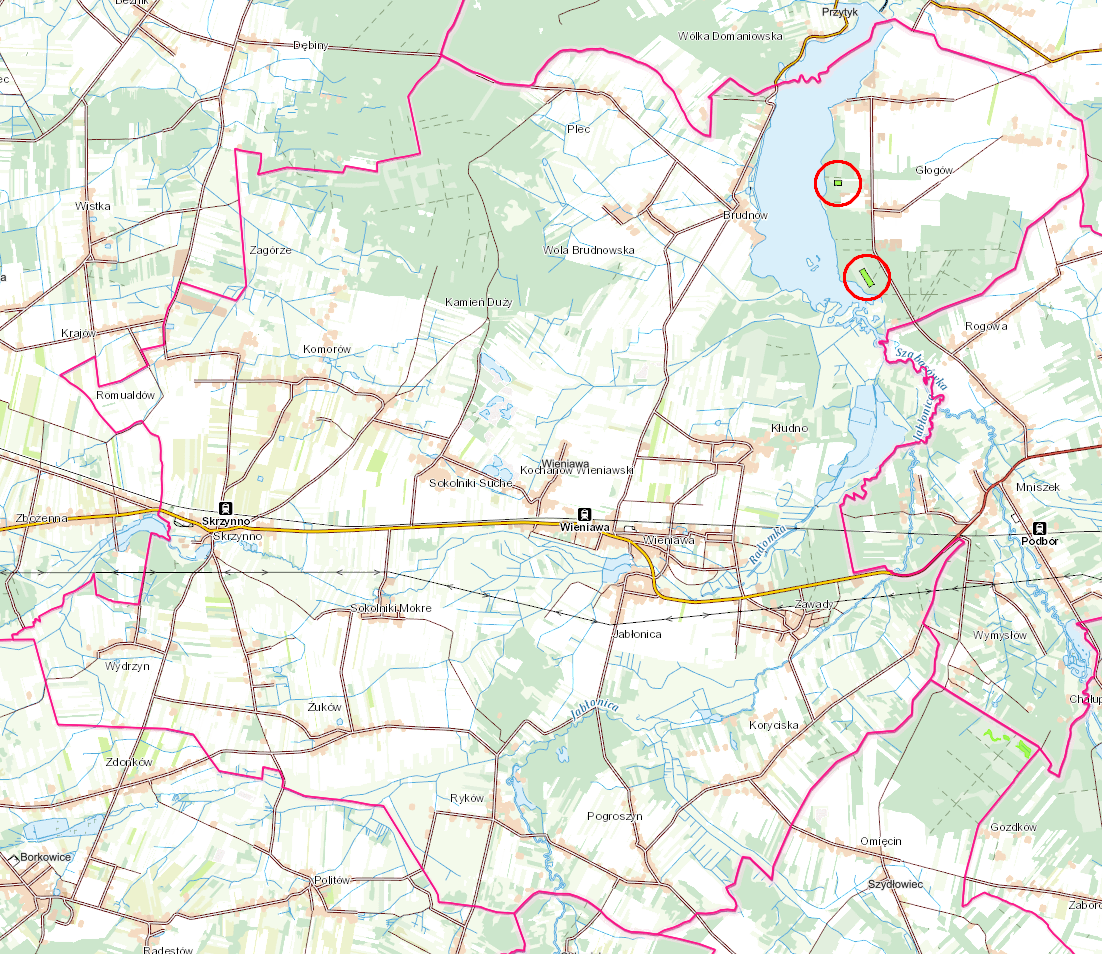 Źródło: Opracowanie własne na podstawie portalu Geoportal, http://mapy.geoportal.gov.pl/Zgodnie z definicją zawartą w ustawie z dnia 16 kwietnia 2004 r. o ochronie przyrody (Dz.U. z 2022 r. poz. 916 ze. zm.) pomnikami przyrody są pojedyncze twory przyrody żywej i nieożywionej lub ich skupiska o szczególnej wartości przyrodniczej, naukowej, kulturowej, historycznej lub krajobrazowej oraz odznaczające się indywidualnymi cechami, wyróżniającymi je wśród innych tworów, okazałych rozmiarów drzewa, krzewy gatunków rodzimych lub obcych, źródła, wodospady, wywierzyska, skałki, jary, głazy narzutowe oraz jaskinie.Zgodnie z danymi w rejestrze pomników przyrody w Centralnym Rejestrze Form Ochrony Przyrody na terenie gminy Wieniawa znajduje się 8 pomników przyrody. Ich opis zaprezentowano w tabeli poniżej.Tabela 24. Wykaz pomników przyrody na terenie gminy WieniawaŹródło: Centralny Rejestr Form Ochrony PrzyrodyRysunek 17. Położenie pomników przyrody na terenie gminy Wieniawa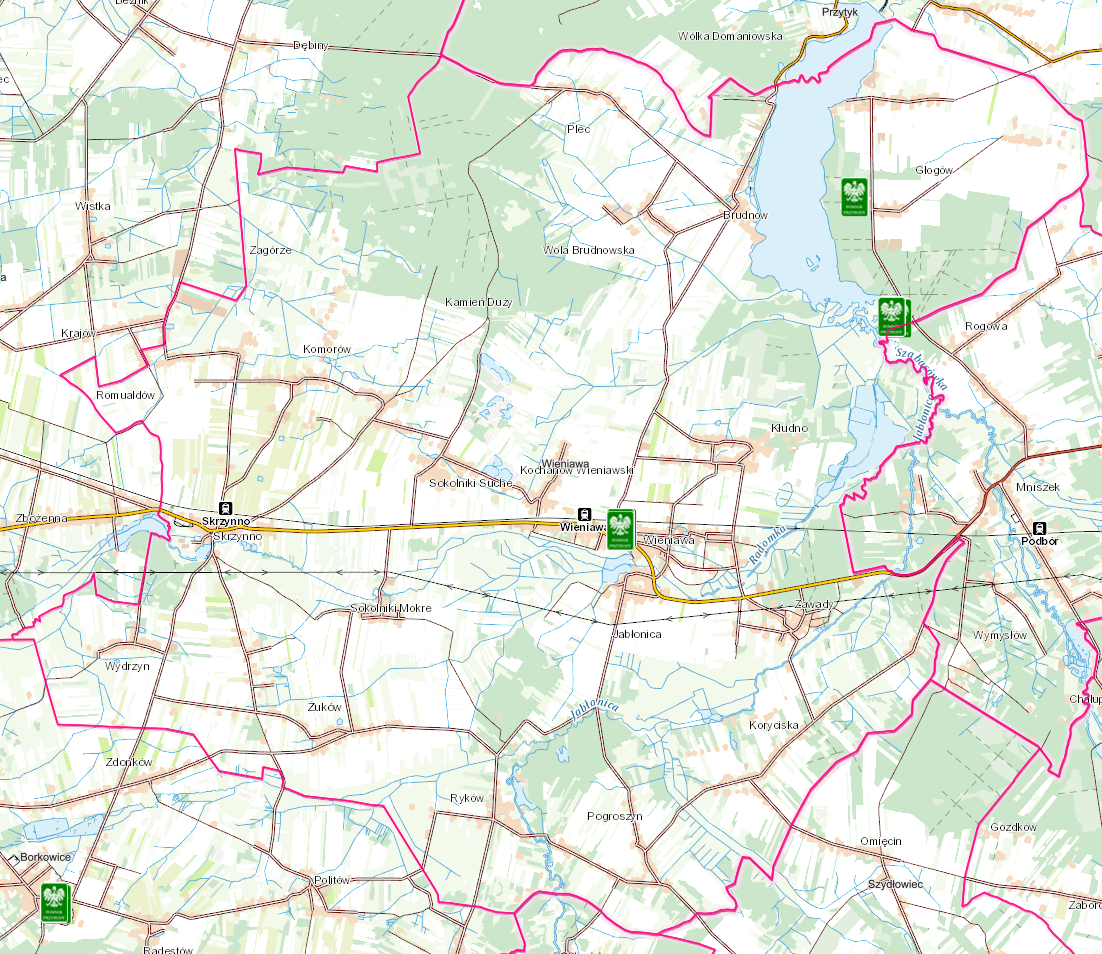 Źródło: Opracowanie własne na podstawie portalu Geoportal, http://mapy.geoportal.gov.pl/Korytarze ekologiczneKorytarz ekologiczny jest obszarem, który umożliwia migrację roślin, zwierząt lub grzybów. Tworzą go liniowe pasy lasów, terenów porośniętych krzewami lub trawami umożliwiające zwierzętom, roślinom i grzybom przemieszczanie się oraz dające schronienie i dostęp do pożywienia.Przez obszar gminy nie przebiegają korytarze ekologiczne o randze krajowej. Zlokalizowane są natomiast lokalne ciągi ekologiczne, obejmujące tereny zielone, grunty orne, lasy i wody powierzchniowe.Podsumowanie analiza SWOTTabela 25. Analiza SWOT dla obszarów interwencji: Zasoby przyrodniczeŹródło: Opracowanie własne3.2.10 Zagrożenia poważnymi awariamiZagadnienia związane z poważnymi awariami zostały uregulowane przede wszystkim w ustawie Prawo ochrony środowiska (tytuł IV „Poważne awarie”). Definicja ustawowa określa poważną awarię jako „zdarzenie, w szczególności emisję, pożar lub eksplozję, powstałą w trakcie procesu przemysłowego, magazynowania lub transportu, w których występuje jedna lub więcej niebezpiecznych sytuacji, prowadząca do natychmiastowego powstania zagrożenia życia lub zdrowia, ludzi lub środowiska, lub powstania takiego zagrożenia z opóźnieniem” (art. 3, ust. 23). Definicja ta jest zbieżna z Dyrektywą Seveso II (96/82/WE) oraz Konwencją z 1992 r. w sprawie transgranicznych skutków awarii przemysłowych.Zakładem stwarzającym zagrożenie awarią przemysłową jest każdy zakład, na którego terenie znajdują się substancje niebezpieczne, mogące spowodować zagrożenie życia lub zdrowia ludzi, lub środowiska. Ze względu na rodzaj i ilość substancji niebezpiecznych zakłady dzielimy, zgodnie z art. 248, ust. 1 u.p.o.ś., na:zakłady o zwiększonym ryzyku;zakłady o dużym ryzyku. Na terenie gminy Wieniawa działalność gospodarcza związana jest głównie z sektorem budowlanym i handlowym i na jej terenie nie funkcjonują większe zakłady przemysłowe, które stanowiłyby zagrożenie wystąpienia poważnej awarii w rozumieniu ustawy Prawo ochrony środowiska z dnia 27 kwietnia 2001 r.Na terenie powiatu przysuskiego, w którego skład wchodzi gmina Wieniawa, również nie funkcjonują zakłady o dużym ryzyku wystąpienia poważnej awarii (ZDR) ani zakłady o zwiększonym ryzyku wystąpienia poważnej awarii (ZZR).Zagrożenie dla mieszkańców i środowiska naturalnego gminy stanowić może także transport substancji niebezpiecznych w ruchu drogowym i kolejowym. Występowanie w granicach administracyjnych gminy ważnych szlaków komunikacyjnych stanowi nie tylko jego potencjał rozwojowy, ale także zwiększa możliwość wystąpienia zagrożeń związanych z transportem substancji niebezpiecznych. Główny ruch samochodowy na terenie gminy skupiony jest na drodze krajowej nr 12.Wśród innych zagrożeń, które mogą wystąpić na terenie gminy, można wyróżnić: zagrożenia radiacyjne (skażenia promieniotwórcze), chemiczne (zagrożenie toksycznymi środkami przemysłowymi i innymi substancjami chemicznymi), biologiczne: epidemie, epizootie (plagi zwierzęce), epifitozy (choroby populacji roślinnej), awarie urządzeń infrastruktury technicznej (gazowe, energetyczne, wodociągowe), terrorystyczne (z wykorzystaniem broni, bomb, materiałów wybuchowych, środków chemicznych oraz biologicznych).Na szczeblu samorządu gminnego organem właściwym w sprawach zarządzania kryzysowego jest wójt, burmistrz bądź prezydent miasta. Do jego kompetencji należy w szczególności kierowanie wszelkimi działaniami związanymi z monitorowaniem, planowaniem, reagowaniem i usuwaniem skutków zagrożeń na terenie gminy. W procesie zarządzania kryzysowego ważną rolę odgrywa gminny plan zarządzania kryzysowego, którego obowiązek posiadania wynika z art. 5 ustawy o zarządzaniu kryzysowym (Dz.U. z 2022 poz. 261 ze zm.).Na terenie gminy, w miejscowości Wieniawa i Skrzynno, funkcjonują jednostki Ochotniczej Straży Pożarnej, które podejmują czynności w celu ochrony życia, zdrowia i są dofinansowywane z budżetu gminy.Podsumowanie analiza SWOTTabela 26. Analiza SWOT dla obszaru interwencji: Zagrożenia poważnymi awariamiŹródło: Opracowanie własne3.3 Zagadnienia horyzontalneZgodnie z wytycznymi do opracowania wojewódzkich, powiatowych i gminnych programów ochrony środowiska, w ramach każdego obszaru interwencji należy uwzględnić zagadnienia horyzontalne: adaptację do zmian klimatu, nadzwyczajne zagrożenia środowiska, działania edukacyjne oraz monitoring środowiska.3.3.1 Adaptacja do zmian klimatuWystępujące w ostatnich kilku dekadach skutki zmieniającego się klimatu, zwłaszcza wzrostu temperatury, częstotliwości i nasilania zjawisk ekstremalnych, systematycznie się pogłębiają. Stanowią tym samym zagrożenie dla społecznego i gospodarczego rozwoju wielu krajów na świecie, w tym także dla Polski. Konieczne jest zatem podjęcie działań na rzecz dostosowania się (adaptacji) do prognozowanych skutków zmian klimatu, które powinny być realizowane jednocześnie z działaniami ograniczającymi emisję gazów cieplarnianych (mitygacja). Dokument pn. „Strategiczny Plan Adaptacji dla sektorów i obszarów wrażliwych na zmiany klimatu do roku 2020 z perspektywą do roku 2030” (SPA2020) stanowi odpowiedź na walkę ze zmianami klimatu, a jego głównym celem jest zapewnienie zrównoważonego rozwoju oraz efektywnego funkcjonowania gospodarki i społeczeństwa w warunkach zmieniającego się klimatu.Według SPA2020 do najważniejszych negatywnych skutków zmian klimatu w skali regionalnej zaliczyć należy niekorzystne zmiany warunków hydrologicznych, zwiększenie częstotliwości występowania ekstremalnych zjawisk pogodowych i katastrof (silne wiatry, incydentalne trąby powietrzne, wyładowania atmosferyczne, ulewne deszcze, wzrost okresów upalnych). W związku z postępującymi zmianami klimatu nie można wykluczyć pojawienia się w przyszłości niekorzystnych skutków w postaci: wichur, ulewnych deszczy, mrozów, susz itp., które powodują duże szkody i ograniczenia w środowisku. Rekomendowanymi kierunkami działań adaptacyjnych do zmian klimatu są:zwiększenie ochrony gleb przed ekstremalnymi warunkami pogodowymi (m.in. susze, powodzie) i erozją oraz oszacowanie możliwości upraw roślin ciepłolubnych (m.in. kukurydza, sorgo) w celu zwiększenia ilości pozyskiwanych wysokowydajnych pasz dla zwierząt,zwiększenie intensywności działań w kształtowaniu sieci osadniczej, uwzględniając przy tym zwiększenie obszarów zieleni i wodnych w ich planach rozwoju, zapewnienie przewietrzania miast oraz poprawę jakości powietrza,zabezpieczenie w wodę dobrej jakości, zwłaszcza mniejszych rzek, w czasie dłuższych okresów susz i niedoborów wody poprzez przygotowanie odpowiednich planów, programów i działań.Zbyt niska pojemność retencyjna naturalnych oraz sztucznych zbiorników wpływa na brak ich skuteczności oraz ogranicza ich funkcjonowanie w sytuacjach nadmiaru lub deficytu wód powierzchniowych. Na takich obszarach istnieje zwiększone prawdopodobieństwo występowania podtopień i powodzi błyskawicznych wywołanych silnymi opadami, zalewających obszary. Wobec tego, w celu adaptacji do zmian klimatu i ograniczenia negatywnych skutków związanych wystąpieniem ulewnych deszczy, czy roztopów po dużych opadach śniegu, a także dla zabezpieczenia przeciwpowodziowego należy zwiększać pojemność retencyjną zlewni, w tym m.in. poprzez budowanie zbiorników retencyjnych. Ponadto oprócz budowy zbiorników istotne jest w celu przeciwdziałania wytępienia lokalnych podtopień zwiększenie ilości wody przetrzymywanej w korytach cieków i rowach melioracyjnych. Systematyczna konserwacja, modernizację oraz budowa nowych urządzeń, a następnie ich właściwa eksploatacja ma wpływ na ograniczenie ich wystąpienia. W związku z tym istotny jest dalszy rozwój infrastruktury wodno – melioracyjnej na obszarze gminy, który wpływa na łagodzenie zagrożeń naturalnych. Jednym z istotnych aspektów jest lokalne zachowanie istniejących, zwłaszcza niewielkich obszarów wodno-błotnych lub ich odtworzenie poprzez działania małej retencji. Polega ona na gromadzeniu wody w niewielkich zbiornikach poprzez zatrzymywanie lub spowalnianie spływu wód, przy jednoczesnym zachowaniu i wspieraniu rozwoju krajobrazu naturalnego. Działania te mają na celu likwidację przyczyn i skutków pogorszenia naturalnych stosunków wodnych poprzez spowalnianie odpływu wody, minimalizację skutków suszy oraz przeciwdziałanie powodzi. Ponadto mała retencja wpływa na odtworzenie lub zachowanie istniejących obszarów wodno-błotnych m.in. poprzez wspieranie pro-środowiskowych metod retencjonowania wody tj. zachowanie naturalnych zbiorników retencyjnych, renaturyzacja siedlisk podmokłych, czy integracja działań różnych podmiotów pozwalająca na uzyskanie efektu ekologicznego.Do rozwiązań w zakresie adaptacji do zmian klimatu należy również kształtowanie odpowiedniej struktury użytkowania terenu. Ważne jest podejmowanie prac dotyczących renaturyzacji koryt cieków, zmierzających do przywrócenia ich naturalnych charakterystyk, (również poprzez roboty hydrotechniczne i prace utrzymaniowe), ograniczenie nadmiernego zagrożenia erozją, poprzez m.in. wsiewki poplonowe, międzyplony ścierniskowe, czy zwiększanie powierzchni zalesionych, wprowadzanie zadrzewień, w tym na terenach zniszczonych, niewykorzystanych rolniczo, czy gruntach rolnych o niskiej przydatności dla rolnictwa i podatnych na degradacje.Zjawisko suszy powoduje przesuszenie gleby, obniżenie poziomu wód oraz zmniejszenie przepływu wody w rzekach i rowach melioracyjnych. W okresie wegetacji roślin może spowodować duże straty w rolnictwie. Realizując postanowienia ustawy prawo wodne, tworzone są specjalne plany przeciwdziałania skutkom suszy. Plany zawierają przede wszystkim analizę możliwości powiększenia dyspozycyjnych zasobów wodnych, propozycje budowy, rozbudowy lub przebudowy urządzeń wodnych, propozycje niezbędnych zmian w zakresie korzystania z zasobów wodnych, oraz zmian naturalnej i sztucznej retencji oraz katalog działań służących ograniczeniu skutków suszy.Zwiększenie możliwości zapobiegania ewentualnym zagrożeniom i reagowania na nie jest możliwe dzięki działalności straży pożarnej oraz odpowiedniego jej wyposażenia, umożliwiającego skuteczne prowadzenie akcji ratowniczych.Gwałtowne i negatywne zjawiska wynikające ze zmian klimatu występują coraz częściej, dlatego coraz bardziej istotne jest przygotowanie gminy i jego infrastruktury na zmiany klimatu. Zaplanowane w Programie Ochrony Środowiska zadania mają na celu mitygację, adaptację do zmian klimatu oraz ograniczenie jego skutków.3.3.2 Działania edukacyjne w zakresie ochrony środowiskaZgodnie z przepisem art. 77 z ustawy z dnia 27 kwietnia 2001 roku Prawo Ochrony Środowiska (Dz.U. z 2021 r. poz. 1973 ze zm.), problematykę ochrony środowiska uwzględnia się w podstawach programowych kształcenia ogólnego dla wszystkich typów szkół. Obowiązkiem tym ustawodawca objął również organizatorów kursów prowadzących do uzyskania kwalifikacji zawodowych i środki masowego przekazu, które są obowiązane kształtować pozytywny stosunek społeczeństwa do ochrony środowiska oraz popularyzować zasady tej ochrony w publikacjach i audycjach. Konstytucyjnych podstaw dla realizacji edukacji ekologicznej należy upatrywać w zasadzie zrównoważonego rozwoju (art. 5 Konstytucji Rzeczypospolitej Polski z dnia 2 kwietnia 1997 r., Dz.U. z 1997 r. nr 78 poz. 483) oraz w generalnym obowiązku każdego obywatela do dbałości o stan środowiska, oraz odpowiedzialności za spowodowane przez siebie jego pogorszenia, określonym w art. 86 Konstytucji RP. Obecnie edukacja ekologiczna na terenie gminy prowadzona jest przede wszystkim w formalnym systemie kształcenia. W szkołach przeprowadzane są m.in.: konkursy ekologiczne, pogadanki dot. ochrony środowiska, pogadanki dot. zbiórki i utylizacji odpadów czy zajęcia plenerowe. Ponadto dodatkowo zamieszczane są informacje na stronach internetowych w celu podnoszenia świadomości ekologicznej mieszkańców.3.3.3 Nadzwyczajne zagrożenia środowiskoweNadzwyczajne zagrożenia środowiska są pojęciem, które zostało zdefiniowane w art. 104 ust. 2 w byłej ustawie z dnia 31 stycznia 1980 r. o ochronie i kształtowaniu środowiska jako zagrożenie spowodowane gwałtownym zdarzeniem, które nie jest klęską żywiołową, które może wywołać znaczne zniszczenie środowiska lub pogorszenie jego stanu, stwarzające powszechne niebezpieczeństwo dla ludzi i środowiska.Obecnie pojęcie to nie jest definiowane, chociaż powszechnie w środowisku twierdzi się, że zastąpiło je pojęcie poważnej awarii, zdefiniowane w ustawie z dnia 27 kwietnia 2001 r. Prawo ochrony środowiska (Dz.U. z 2021 poz. 1973 ze zm.). Wobec powyższego rozumiane jest jako zdarzenie, w szczególności emisję, pożar lub eksplozję, powstałe w trakcie procesu przemysłowego, magazynowania lub transportu, w których występuje jedna lub więcej niebezpiecznych substancji, prowadzące do natychmiastowego powstania zagrożenia życia lub zdrowia ludzi lub środowiska lub powstania takiego zagrożenia z opóźnieniem.Jako nadzwyczajne zagrożenie dla środowiska, a także poważną awarię, należy traktować zdarzenia takie, jak: pęknięcie i rozszczelnienie instalacji rurociągów transportowych, wybuch, awarię zbiornika, katastrofę autocysterny lub cysterny kolejowej przewożącej substancję niebezpieczną, awarię obiektów hydrotechnicznych, itp.Aktem prawnym definiującym pojęcie innego miejscowego zagrożenia jest ustawa z dnia 24 sierpnia 1991 r. o ochronie przeciwpożarowej (Dz.U. z 2021 r. poz. 869 ze zm.), która definiuje je jako zdarzenie wynikające z rozwoju cywilizacyjnego i naturalnych praw przyrody niebędące pożarem ani klęską żywiołową, stanowiące zagrożenie dla życia, zdrowia, mienia lub środowiska, któremu zapobieżenie lub usunięcie skutków lub którego usunięcie skutków nie wymaga zastosowania nadzwyczajnych środków. W świetle tej ustawy ochrona przeciwpożarowa polega na realizacji przedsięwzięć mających na celu ochronę życia, zdrowia, mienia lub środowiska przed pożarem, klęską żywiołową lub innym miejscowym zagrożeniem poprzez:zapobieganie powstawaniu i rozprzestrzenianiu się pożaru, klęski żywiołowej lub innego miejscowego zagrożenia,zapewnianie sił i środków do zwalczania pożaru, klęski żywiołowej lub innego miejscowego zagrożenia oraz na rzecz ochrony ludności,prowadzenie działań ratowniczych przez jednostki ochrony przeciwpożarowej.3.3.4 Monitoring środowiskaPaństwowy monitoring środowiska został powołany ustawą z dnia 10 lipca 1991 roku o Inspekcji Ochrony Środowiska (Dz.U. z 2021 poz. 1070 ze zm.) w celu zapewnienia wiarygodnych informacji o stanie środowiska. Stanowi on system pomiarów, ocen i prognoz stanu środowiska oraz zbierania, analizowania, udostępniania wyników badań i oceny elementów środowiska. Jego celem jest systematyczne informowanie organów administracji i społeczeństwa o:jakości elementów przyrodniczych, dotrzymywaniu standardów jakości środowiska określonych przepisami oraz obszarach występowania przekroczeń tych standardów,występujących zmianach jakości elementów przyrodniczych i przyczynach tych zmian, w tym powiązaniach przyczynowo skutkowych występujących pomiędzy emisjami i stanem elementów przyrodniczych.Zakres zadań państwowego monitoringu środowiska jest określany w wieloletnich strategicznych programach PMŚ opracowywanych przez Głównego Inspektora Ochrony Środowiska i zatwierdzanych przez Ministra Klimatu oraz w wykonawczych programach PMŚ opracowywanych przez Głównego Inspektora Ochrony Środowiska.Obecnie obowiązujący Strategiczny Program PMŚ na lata 2020-2025 powstał na podstawie art. 4a ust. 1 pkt 5 ustawy z dnia 10 lipca 1991 r. o Inspekcji Ochrony Środowiska i obejmuje zadania wynikające z odrębnych ustaw, zobowiązań międzynarodowych oraz innych potrzeb wynikających ze strategii rozwoju, oraz innych programów i dokumentów programowych. „Program Ochrony Środowiska dla Gminy Wieniawa na lata 2022-2025 z perspektywą do roku 2029” wykorzystuje i będzie wykorzystywał informacje wytworzone w ramach PMŚ w celu monitorowania skuteczności działań i strategicznego planowania w zakresie ochrony środowiska i zrównoważonego rozwoju. Gmina Wieniawa współpracuje z Inspekcją Ochrony Środowiska dotyczącą lokalnych miejsc występowania zanieczyszczeń wód czy gruntu. Przekazywane wyniki przeprowadzanych badań, ich analiza i wyniki ocen są dostępne na stronie internetowej WIOŚ w Warszawie. Informacje dotyczące stacji pomiarowych na terenie gminy znajdują się w Programie Państwowego Monitoringu Środowiska dla Województwa Mazowieckiego. Przekazywane dane i przeprowadzone na terenie gminy badania, ich analiza, wyniki ocen, prognoza są dostępne na stronach internetowych WIOŚ w Warszawie i w siedzibie Inspektoratu.Wyniki monitoringu publikowane są w wydawanych co roku raportach o stanie środowiska w województwie mazowieckim oraz w rocznych ocenach jakości powietrza w województwie mazowieckim.4. Cele programu ochrony środowiska, zadania i ich finansowanie4.1 Kierunki interwencji, cele oraz zadania wynikające z oceny stanu środowiskaNa podstawie diagnozy stanu istniejącego oraz przewidywanych zagrożeń środowiska przyrodniczego gminy Wieniawa, zachowując spójność z dokumentami strategicznymi i planistycznymi na szczeblu krajowym, wojewódzkim oraz powiatowym, określono kierunki interwencji oraz wyznaczono cele i zadania do realizacji w ramach tzw. obszarach interwencji.Cele operacyjne i działania ekologiczne zostały zaprezentowane w formie tabelarycznej (harmonogramie rzeczowo-finansowym) zgodnie z „Wytycznymi do opracowania wojewódzkich, powiatowych i gminnych programów ochrony środowiska” (MŚ, Warszawa, 2 września 2015 r.).Zaplanowane zadania mają na celu poprawę jakości środowiska na terenie gminy. Ich realizacja nie powinna wpłynąć negatywnie na obszary chronione, w tym najbliżej usytuowane obszary Natura 2000 (na terenie gminy brak jest takich obszarów). Zarówno na etapie realizacji, jak i eksploatacji powstałej infrastruktury nie będą podejmowane działania, których skutkiem byłoby naruszenie katalogu czynności zabronionych w odniesieniu do poszczególnych form ochrony przyrody występujących na tym obszarze. Zadania nie wpłyną w sposób znaczący na populacje siedlisk i gatunków chronionych. Realizacja Programu nie wpłynie negatywnie na realizację celów ochrony obszarów chronionych. Przedsięwzięcia prowadzone będą głównie na terenach zurbanizowanych. Spodziewane są jedynie krótkoterminowe oddziaływania lub uciążliwości związane z prowadzonymi robotami budowlanymi, które ustaną po ich zakończeniu.Należy zaznaczyć, że podmioty realizujące poszczególne działania powinny każdorazowo rozpatrywać kwestie ich wpływu na środowisko na kolejnych etapach procesu planistycznego i inwestycyjnego, po doprecyzowaniu lokalizacji, rodzaju i zakresu danego przedsięwzięcia, wpisującego się w założenia niniejszego dokumentu.Tabela 27. Cele i kierunki interwencji oraz zadania Programu Ochrony Środowiska dla Gminy Wieniawa na lata 2022-2025 z pespektywą do roku 2029Źródło: Opracowanie własneTabela 28. Harmonogram realizacji zadań własnych wraz z ich finansowaniem Źródło: Opracowanie własneTabela 29. Harmonogram realizacji zadań monitorowanych wraz z ich finansowaniemŹródło: Opracowanie własne4.2 Instrumenty realizacji programuRealizacja zagadnień ochrony środowiska przyrodniczego w polskim porządku prawnym opiera się na bogatym zasobie aktów prawnych regulujących tę materię, wśród których kluczowymi są: prawo ochrony środowiska, prawo wodne, ustawa o zagospodarowaniu przestrzennym, ustawa o ochronie przyrody, ustawa o odpadach, prawo geologiczne i górnicze oraz prawo budowlane. Program Ochrony Środowiska dla Gminy Wieniawa na lata 2022-2025 z perspektywą do roku 2029 będzie realizowany w oparciu o instrumenty, które można podzielić na prawne, finansowe, społeczne i strukturalne. Do instrumentów prawnych zalicza się przede wszystkim wydawane decyzje i pozwolenia. Do kompetencji wójta należy m.in. wydawanie decyzji o ustaleniu lokalizacji inwestycji celu publicznego czy decyzji o środowiskowych uwarunkowaniach. Działania przewidziane do realizacji w ramach przedmiotowego Programu mogą wymagać również uzyskania innych decyzji lub pozwoleń, np. pozwolenia na budowę, które wydaje starosta czy pozwolenia wodnoprawnego, które w zależności od rodzaju inwestycji wydaje: dyrektor zarządu zlewni Wód Polskich, dyrektor regionalnego zarządu gospodarki wodnej Wód Polskich lub minister właściwy do spraw gospodarki wodnej.Do instrumentów finansowych, poza opłatami i administracyjnymi karami pieniężnymi, należy zaliczyć środki finansowe na realizację poszczególnych działań określonych w Programie. Planowane działania będą wdrażane z wykorzystaniem środków własnych gminy (w ramach budżetu Gminy Wieniawa), ale również w oparciu o środki zewnętrzne, w tym dotacje i pożyczki z funduszy krajowych, europejskich czy norweskich. Część zadań będzie realizowana przez jednostki organizacyjne Gminy w ramach ich budżetów, ale także przez indywidualnych mieszkańców. Ponadto w Programie uwzględnione zostały zadania monitorowane, za których realizację odpowiadają organy zewnętrzne, które będą pokrywać koszty zadań zgodnie z planem swoich budżetów.Najważniejszym instrumentem społecznym realizacji Programu jest edukacja ekologiczna, w tym organizowanie konkursów, warsztatów czy kampanii informacyjno-edukacyjnych dla mieszkańców. Innym instrumentem społecznym są również postępowania prowadzone z udziałem społeczeństwa oraz konsultacje społeczne, w ramach których można zgłaszać uwagi i sugestie do projektów dokumentów strategicznych i programów, jak również planowanych inwestycji. Do kolejnych instrumentów – strukturalnych zalicza się strategie i programy realizowane na szczeblu gminnym, w ramach których określane są kierunki działań z zakresu zrównoważonego rozwoju i ochrony środowiska5. System realizacji programu ochrony środowiska5.1 Zarządzanie ochroną środowiska w gminieDla każdego z zaplanowanych zadań określono podmiot odpowiedzialny za jego realizację. Poza działaniami bezpośrednio realizowanymi przez Gminę Wieniawa, uwzględniono zadania jej jednostek organizacyjnych, ale także indywidualnych mieszkańców. W Programie określone zostały również zadania monitorowane, za których realizację odpowiadają organy zewnętrzne.Z punktu widzenia realizacji poszczególnych zadań we wdrażaniu Programu Ochrony Środowiska dla Gminy Wieniawa na lata 2022-2025 z perspektywą do roku 2029 udział będą brały: podmioty odpowiedzialne za realizację planowanych w ramach Programu zadań (Gmina Wieniawa, właściciele nieruchomości, podmioty zewnętrzne, PGW Wody Polskie, zakłady prowadzące wydobycie surowców na terenie gminy, organy koncesyjne, organ nadzoru górniczego, właściciele gruntów, MODR, WIOŚ i Straż Pożarna),podmioty odpowiedzialne za realizację zadań monitorowanych (GIOŚ, WIOŚ, Państwowe Gospodarstwo Wodne Wody Polskie, Urząd Marszałkowski, Okręgowa Stacja Chemiczno-Rolnicza, RDOŚ i Państwowa Straż Pożarna).Ponadto do grupy podmiotów kształtujących społeczne wsparcie wdrażania Programu Ochrony Środowiska należą:lokalne media (w zakresie informowania i promocji działań prośrodowiskowych),szkoły (w zakresie edukacji ekologicznej),organizacje pozarządowe (współudział w realizacji zadań i kształtowania postaw ekologicznych).Bezpośrednio organem odpowiedzialnym za realizację zapisów Programu jest Wójt Gminy Wieniawa.5.2 Monitoring programu ochrony środowiskaZgodnie z art. 18 ustawy Prawo ochrony środowiska z dnia 27 kwietnia 2001 r. (Dz.U. z 2021 r. poz. 1973 ze zm.), organ wykonawczy Gminy Wieniawa jest zobowiązany sporządzać, co dwa lata raporty z wykonania programów ochrony środowiska, które przedstawia na posiedzeniach Rady Gminy Wieniawa, a następnie przekazuje organowi wykonawczemu powiatu. Wskazane jest, by ewentualne korekty Programu Ochrony Środowiska były wprowadzane w drodze uchwały.Pierwszy raport z wykonania przedmiotowego Programu Ochrony Środowiska dla Gminy Wieniawa na lata 2022-2025 z perspektywą do roku 2029 powinien zostać przygotowany za lata 2022-2023, następny za lata 2023-2024 itd. W związku z powyższym podstawowe działania mające na celu kontrolę wdrażania programu obejmują sporządzenie raportu co dwa lata, oceniającego postęp wdrażania programu ochrony środowiska, którego przykładowa formuła powinna zawierać:ocenę efektywności wykonania zadań, ocenę aktualności zidentyfikowanych problemów ekologicznych oraz adekwatności podjętych działań,ocenę stopnia realizacji Programu w odniesieniu do stopnia realizacji założonych działań i przyjętych celów,ocenę rozbieżności pomiędzy założonymi celami i działaniami, a ich wykonaniem, ocenę przyczyn ewentualnych rozbieżności pomiędzy założonymi celami i działaniami, a ich wykonaniem,ocenę niezbędnych modyfikacji Programu.Po sporządzeniu raportu z realizacji Programu Ochrony Środowiska dla Gminy Wieniawa na lata 2022-2025 z perspektywą do roku 2029 Wójt Gminy Wieniawa przedstawi efekty podjętych działań Radzie Gminy Wieniawa, a następnie przekaże do informacji raport Zarządowi Powiatu Przysuskiemu.W tabeli poniżej zaprezentowano wskaźniki, które powinny zostać zweryfikowane w trakcie oceny stopnia realizacji zaplanowanych zadań.Tabela 30. Propozycje wskaźników monitorowania celówŹródło: Opracowanie własne6. Spójność z dokumentami strategicznymi i programowymiW poniższej tabeli przedstawiono cele środowiskowe, kierunki działań i działania wyznaczone w Programie Ochrony Środowiska dla Gminy Wieniawa spójne z celami, kierunkami działań czy działaniami w dokumentach strategicznych i programach na poziomie krajowym, wojewódzkim, powiatowym i gminnym.Tabela 31. Spójność z dokumentami strategicznymi i programowymiŹródło: Opracowanie własne7. Streszczenie w języku niespecjalistycznymOpracowanie gminnego Programu ochrony środowiska wynika z ustawy Prawo ochrony środowiska z dnia 27 kwietnia 2001 r. (Dz.U. z 2021 r. poz. 1973 ze zm.). Niniejszy Program zgodny jest z powyższą ustawą oraz innymi dokumentami na szczeblu krajowym, wojewódzkim i powiatowym, w których poruszana jest szeroko rozumiana problematyka ochrony środowiska.Program Ochrony Środowiska jest dokumentem strategicznym, odnoszącym się do aspektów środowiskowych. Dokument ten określa i systematyzuje działania środowiskowe, niezbędne do poprawy jakości życia i stanu środowiska na terenie gminy oraz przyczynia się do zapewniania jej zrównoważonego rozwoju.Gmina Wieniawa jest gminą wiejską położoną w południowo-zachodniej części województwa mazowieckiego, w powiecie przysuskim, w odległości około 25 km na zachód od Radomia, zamieszkaną przez 5 190 osób. Powierzchnia gminy wynosi 104 km2.Stan zaopatrzenia gminy w infrastrukturę kanalizacyjną i wodociągową jest niewystarczający. Do sieci kanalizacyjnej podłączonych jest około 26,5% mieszkańców gminy. Pozostali korzystają z przydomowych oczyszczalni ścieków i zbiorników bezodpływowych. Natomiast do sieci wodociągowej podłączonych jest około 80,4% mieszkańców. Sieć dróg jest dobrze rozwinięta, dzięki czemu mieszkańcy, jak i turyści mogą korzystać z dogodnych połączeń komunikacyjnych. Podstawę sieci komunikacyjnej stanowi droga krajowa nr 12. Na terenie tym nie funkcjonuje sieć gazownicza ani ciepłownicza. Budynki ogrzewane są z indywidualnych kotłowni zasilanych głównie węglem kamiennym, biomasą i gazem. Cały obszar gminy jest zelektryfikowany.Na obszarze gminy znajduje się:8 pomników przyrody,2 użytki ekologiczne (użytek 146 i użytek 147).Stan powietrza atmosferycznego oraz stan wód powierzchniowych i podziemnych poddawane są regularnym badaniom. W ocenie jakości powietrza za rok 2021 na terenie gminy Wieniawa nie stwierdzono przekroczeń poziomów dopuszczalnych i docelowych zanieczyszczeń ze względu na ochronę zdrowia ludzi, a także ze względu na ochronę roślin.Na terenie gminy Wieniawa w ostatnich latach nie prowadzono pomiarów hałasu ani pól elektromagnetycznych w ramach Państwowego Monitoringu Środowiska.Przeprowadzono natomiast badania poziomu natężenia pola elektrycznego w otoczeniu niektórych stacji bazowych na terenie gminy. Wykazały one dotrzymanie dopuszczalnych poziomów pól elektromagnetycznych w środowisku.Ogólna ocena stanu wód wykazała, że jednolite części wód powierzchniowych w obszarze których leży gmina Wieniawa, odznaczają się złym stanem wód.Według Map zagrożenia powodziowego i map ryzyka powodziowego, dostępnych na stronie internetowej Informatycznego Systemu Osłony Kraju, na terenie gminy Wieniawa występuje obszar szczególnego zagrożenia powodzią od rzek. Obszarami szczególnego zagrożenia powodziowego na tym terenie są obszary i tereny zalewowe wzdłuż rzeki Radomki. Najbardziej zagrożonym terenem są obszary zamieszkałe i zurbanizowane, które bezpośrednio sąsiadują z obszarami szczególnego zagrożenia powodzią.Kompleksowa ocena stanu (chemicznego i ilościowego) jednolitych części wód podziemnych badanych w ramach monitoringu diagnostycznego w roku 2019, wykazała stan ogólny dobry jednolitych części wód podziemnych nr 74 i 86.Na terenie gminy Wieniawa nie jest zlokalizowany żaden stały punkt pomiarowo-kontrolny, w związku z czym gmina nie jest objęta monitoringiem chemizmu gleb ornych realizowanych w ramach obowiązującego Państwowego Monitoringu Środowiska.W Programie przeanalizowano 10 obszarów interwencji, do których należą: ochrona klimatu i jakości powietrza, zagrożenia hałasem, pola elektromagnetyczne, gospodarowania wodami, gospodarka wodno – ściekowa, zasoby geologiczne, gleby, gospodarka odpadami i zapobieganie powstawaniu odpadów, zasoby przyrodnicze oraz zagrożenia poważanymi awariami.Następnie w ramach poszczególnych obszarów interwencji wyznaczono kierunki interwencji i zadania, które zostały zaprezentowane w formie tabelarycznej. Harmonogram planowanych działań obejmuje głównie zadania własne samorządu, ale także jednostek organizacyjnych i podmiotów działających na terenie gminy.Wdrażanie Programu odbywać się będzie przez stałe monitorowanie uzyskiwanych efektów z realizacji planowanych działań. Organ wykonawczy Gminy Wieniawa odpowiedzialny będzie za sporządzenie i przedstawienie Radzie Gminy Wieniawa raportu z wykonania Programu, co 2 lata. Monitoring będzie obejmował także bieżące kontrolowanie postępu w zakresie wykonania przedsięwzięć zdefiniowanych w przedmiotowym Programie.Spis tabel i rysunkówTabela 1. Opis działań zrealizowanych przez Gminę Wieniawa w ostatnich latach, które miały pozytywny wpływ na stan środowiska	8Tabela 2. Położenie gminy Wieniawa wg regionalizacji fizycznogeograficznej Polski	13Tabela 3. Wynikowe klasy strefy mazowieckiej dla poszczególnych zanieczyszczeń uzyskane w ocenie rocznej za rok 2021 dokonanej z uwzględnieniem kryteriów ustanowionych w celu ochrony zdrowia ludzi	18Tabela 4. Wynikowe klasy strefy mazowieckiej dla poszczególnych zanieczyszczeń uzyskane w ocenie rocznej za rok 2021 dokonanej z uwzględnieniem kryteriów ustanowionych w celu ochrony roślin	18Tabela 5. Analiza SWOT dla obszaru interwencji: Ochrona klimatu i jakości powietrza	26Tabela 6. Analiza SWOT dla obszaru interwencji: Zagrożenia hałasem	27Tabela 7. Analiza SWOT dla obszaru interwencji: Pola elektromagnetyczne	28Tabela 8. Charakterystyka jednolitych części wód powierzchniowych na terenie gminy Wieniawa	32Tabela 9. Wyniki oceny badanych w ostatnich latach jednolitych części wód powierzchniowych, których zlewnie położone są na terenie gminy Wieniawa	33Tabela 10. Ocena stanu JCWPd nr 74 i 86 w 2019 r.	36Tabela 11. Analiza SWOT dla obszarów interwencji: Gospodarowanie wodami	38Tabela 12. Infrastruktura wodociągowa gminy Wieniawa w latach 2017-2021	39Tabela 13. Infrastruktura kanalizacyjna gminy Wieniawa w latach 2017-2021	40Tabela 14. Informacje dotyczące ilości zbiorników bezodpływowych i przydomowych oczyszczalni ścieków na terenie gminy Wieniawa w latach 2017-2021	40Tabela 15. Analiza SWOT dla obszarów interwencji: Gospodarka wodno-ściekowa	41Tabela 16. Charakterystyka złóż kopalin na terenie gminy Wieniawa	43Tabela 17. Charakterystyka obszarów górniczych na terenie gminy Wieniawa	43Tabela 18. Analiza SWOT dla obszaru interwencji: Zasoby geologiczne	45Tabela 19. Analiza SWOT dla obszaru interwencji: Gleby	46Tabela 20. Masa wyrobów zawierających azbest na terenie gminy Wieniawa w [kg] – dane z bazy azbestowej (stan na wrzesień 2022 r.)	48Tabela 21. Analiza SWOT dla obszarów interwencji: Gospodarka odpadami i zapobieganie powstawaniu odpadów	48Tabela 22. Lasy i grunty leśne na terenie gminy Wieniawa	49Tabela 23. Charakterystyka użytków ekologicznych zlokalizowanych na terenie gminy Wieniawa	52Tabela 24. Wykaz pomników przyrody na terenie gminy Wieniawa	53Tabela 25. Analiza SWOT dla obszarów interwencji: Zasoby przyrodnicze	54Tabela 26. Analiza SWOT dla obszaru interwencji: Zagrożenia poważnymi awariami	56Tabela 27. Cele i kierunki interwencji oraz zadania Programu Ochrony Środowiska dla Gminy Wieniawa na lata 2022-2025 z pespektywą do roku 2029	63Tabela 28. Harmonogram realizacji zadań własnych wraz z ich finansowaniem	75Tabela 29. Harmonogram realizacji zadań monitorowanych wraz z ich finansowaniem	84Tabela 30. Propozycje wskaźników monitorowania celów	87Tabela 31. Spójność z dokumentami strategicznymi i programowymi	93Rysunek 1. Położenie gminy Wieniawa na tle województwa mazowieckiego i powiatu przysuskiego	12Rysunek 2. Położenie fizyczno-geograficzne gminy Wieniawa	13Rysunek 3. Sieć dróg na terenie gminy Wieniawa	14Rysunek 4. Położenie gminy Wieniawa na tle dzielnic rolniczo-klimatycznych Polski wg W. Okołowicza i D. Martyn	16Rysunek 5. Położenie gminy Wieniawa na mapie energii wiatru w kWh/m2 na wysokości 30 m nad poziomem gruntu	22Rysunek 6. Położenie gminy Wieniawa na mapie okręgów geotermalnych w Polsce	24Rysunek 7. Położenie gminy Wieniawa na mapie rozkładu temperatury na głębokości 2000 m p.p.t.	24Rysunek 8. Położenie gminy Wieniawa na mapie usłonecznienia na terenie Polski	25Rysunek 9. Jednolite części wód powierzchniowych na terenie gminy Wieniawa	29Rysunek 10. Obszary szczególnego zagrożenia powodzią na terenie gminy Wieniawa	34Rysunek 11. Położenie gminy Wieniawa na tle JCWPd nr 74 i 86	35Rysunek 12. Położenie gminy na tle GZWP Zbiornik Goszczewice – Szydłowiec nr 412 i 413	37Rysunek 13. Mapa utworów przypowierzchniowych gminy Wieniawa	42Rysunek 14. Tereny, obszary górnicze oraz złoża na terenie gminy Wieniawa	44Rysunek 15. Mapa obszarów leśnych na terenie gminy Wieniawa	50Rysunek 16. Położenie użytków ekologicznych na terenie gminy Wieniawa	52Rysunek 17. Położenie pomników przyrody na terenie gminy Wieniawa	54Zamawiający:Gmina Wieniawaul. Kochanowskiego 8826-432 Wieniawa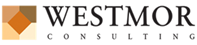 Wykonawca:Westmor Consulting Urszula WódkowskaBiuro: ul. Królewiecka 27, 87-800 WłocławekSiedziba: ul. 1 Maja 1A, 87-704 BądkowoZespół autorów pod kierownictwem Karoliny Drzewieckiej – Kierownika Projektu:Joanna Kaszubska – KonsultantMateusz Grzelak – Młodszy AnalitykDziałanieCzas realizacjiKoszty realizacjiŹródła finansowaniaUsuwanie i unieszkodliwianie azbestu na terenie Gminy Wieniawa 2017-20212017-2021162 339,49 złWFOŚiGW/ Środki własne2017201720172017Modernizacja oświetlenia w m. Kochanów Wieniawski201732 400,00 złśrodki własnePrzebudowa drogi gminnej w m. Kaleń dz. nr ewid. 392017294 650,78 zł71 000,00 zł – dotacja ze środków związanych z wyłączeniem z produkcji gruntów rolnych;223 650,78 zł – środki własne;Przebudowa drogi gminnej Komorów -Kamień - Komorów dz. nr ewid. 443,Kamień dz. nr ewid. 11972017237 538,13 zł79 000,00 zł – dotacja ze środków związanych z wyłączeniem z produkcji gruntów rolnych;158 538,13 zł – środki własne;Przebudowa drogi gminnej w m. Żuków dz. nr ewid. 170201779 923,23 złśrodki własnePrzebudowa drogi gminnej w m. Kłudno dz. nr ewid. 1802017208 325,68 złśrodki własnePrzebudowa drogi gminnej w m. Kłudno dz. nr ewid. 319/1 oraz 319/22017253 543,63 złśrodki własnePrzebudowa drogi gminnej w m. Plec dz. nr ewid. 13382017100 323,12 złśrodki własnePrzebudowa drogi gminnej w m. Zagórze o dł. 541, dz. nr ewid. 112/22017170 015,77 złśrodki własne2018201820182018Budowa sieci kanalizacji sanitarnej w miejscowości Wieniawa ETAP – I-IV20183 277 580,39 zł2 593 325,00 zł – WFOŚiGW;684 255,39 zł – środki własne;Modernizacja przepompowni ścieków w m. Kaleń, Konary, Brudnów201839 420,00 złśrodki własnePrzebudowa drogi gminnej ul. Kasztanowa w m. Wieniawa dz. nr ewid. 117, 121, 195 odł. 80920181 965 219,82 zł2 396 999,00 zł – dotacja w ramach Rządowego Programu na rzecz Rozwoju oraz konkurencyjności Regionów poprzez Wsparcie Lokalnej Infrastruktury Drogowej;1 273 997,73 zł – środki własne;Przebudowa drogi gminnej Skrzynno-Kamień dz. nr ewid. 303 w m. Skrzynno oraz 537 w m. Komorów o dł. 990 m2018324 104,03 zł2 396 999,00 zł – dotacja w ramach Rządowego Programu na rzecz Rozwoju oraz konkurencyjności Regionów poprzez Wsparcie Lokalnej Infrastruktury Drogowej;1 273 997,73 zł – środki własne;Przebudowa drogi gminnej w m. Żuków dz. nr ewid. 40/1 i 40/2 o dł. 995,00 m.2018350 284,44 zł2 396 999,00 zł – dotacja w ramach Rządowego Programu na rzecz Rozwoju oraz konkurencyjności Regionów poprzez Wsparcie Lokalnej Infrastruktury Drogowej;1 273 997,73 zł – środki własne;Przebudowa drogi gminnej ul. Spokojna w m. Jabłonica dz. nr ewid. 307 o dł. 464,00 m.2018140 578,39 zł2 396 999,00 zł – dotacja w ramach Rządowego Programu na rzecz Rozwoju oraz konkurencyjności Regionów poprzez Wsparcie Lokalnej Infrastruktury Drogowej;1 273 997,73 zł – środki własne;Przebudowa drogi gminnej w m. Skrzynno dz. nr 67, 85/4, 485 i 751 o dł. 475,00 m.2018424 071,77 zł2 396 999,00 zł – dotacja w ramach Rządowego Programu na rzecz Rozwoju oraz konkurencyjności Regionów poprzez Wsparcie Lokalnej Infrastruktury Drogowej;1 273 997,73 zł – środki własne;Przebudowa drogi gminnej Ryków -Pogroszyn na dz. nr ewid. 491/3 w m. Ryków oraz 609 i 656 w m. Pogroszyn o dł. 999 m.2018466 738,28 zł2 396 999,00 zł – dotacja w ramach Rządowego Programu na rzecz Rozwoju oraz konkurencyjności Regionów poprzez Wsparcie Lokalnej Infrastruktury Drogowej;1 273 997,73 zł – środki własne;Budowa drogi gminnej w m. Kochanów Wieniawski o dł. 748 m dz. nr ewid. 90 i 1512018283 576,94 zł183 576,94 zł – środki własne;100 000,00 zł – bud. Woj. Maz.;Termomodernizacja i wymiana pokrycia dachowego na budynku świetlicy wiejskiej w m. Sokolniki Suche201854 950,00 złśrodki własneDobudowa oświetlenia ulicznego w m. Komorów201821 513,00 złśrodki własneDobudowa oświetlenia ulicznego w m. Kłudno201821 747,00 złśrodki własneDobudowa oświetlenia ulicznego w m. Zagórze201817 112,00 złśrodki własneDobudowa oświetlenia ulicznego w m. Koryciska201817 181,00 złśrodki własneModernizacja oświetlenia ulicznego w m. Sokolniki Mokre20188 265,60 złśrodki własneModernizacja oświetlenia ulicznego w m. Kochanów Wieniawski201812 884,25 złśrodki własneModernizacja oświetlenia ulicznego w m. Zawady20189 999,00 złśrodki własneBudowa oświetlenia drogowego – linia niskiego napięcia w miejscowości Skrzynno – wykonanie dokumentacji projektowej i roboty fachowe201836 742,00 złśrodki własneBudowa oświetlenia drogowego – linia niskiego napięcia w miejscowości Skrzynno 2 – wykonanie dokumentacji projektowej i roboty fachowe201823 726,00 złśrodki własne2019201920192019Modernizacja oświetlenia drogowego w m. Kochanów Wieniawski201931 200,00 złśrodki własneBudowa oświetlenia drogowego Koryciska – Fidory przy drodze gminnej nr 282/2201963 449,65 złśrodki własnePrzebudowa drogi gminnej w m. Jabłonica dz. nr ewid. 5012019234 542,89 zł154 567,00 zł - FDSPrzebudowa drogi gminnej ul. Warzywna w m. Wieniawa2019603 718,34 zł422 603,00 zł - FDSPrzebudowa drogi gminnej w m. Zawady2019228 028,45 zł159 199,00 zł - FDSPrzebudowa drogi gminnej Skrzynno – Kamień2019278 836,30 zł195 185,00 zł - FDSPrzebudowa drogi gminnej Ryków - Pogroszyn2019297 346,02 zł208 142,00 zł - FDSBudowa drogi gminnej w m. Wieniawa ul. Rzeczna dz nr ewid. 2362019221 903,39środki własneBudowa drogi gminnej w m. Wieniawa ul. Wąskadz nr ewid. 2112019134 769,27środki własneBudowa drogi gminnej w m. Koryciska dz. nr ewid. 252, 225/12i 282/12019203 052,75128 052,75 – środki własne;75 000,00 – bud. Woj. Maz.;Modernizacja budynku Przedszkola Publicznego i NZOZ w Wieniawie (w tym termomodernizacja)2019886 709,43 złWFOŚiGW2020202020202020InneInneInneInnePrzebudowa lokalnego systemu zbiorowego zaopatrzenia w energię cieplną w Gminie Wieniawa poprzez wymianę źródła ciepła oraz termomodernizację dwóch budynków (kotłownia przy PSP)20201 669 748,60 zł + 1 512,90 zł (tablice informacyjne)1 257 158,78 zł – MJWPU;869 202,72 zł – środki własne;Przebudowa lokalnego systemu zbiorowego zaopatrzenia w energię cieplną w Gminie Wieniawa poprzez wymianę źródła ciepła oraz termomodernizację dwóch budynków (budynki ul. Szkolna 2 i 4)2020455 100,00 zł1 257 158,78 zł – MJWPU;869 202,72 zł – środki własne;Termomodernizacja budynku Ochotniczej Straży Pożarnej w Wieniawie - Poprawa stanu technicznego budynku202074 211,40 złśrodki własneModernizacja budynku po byłej Szkole Podstawowej na działce nr ewid. 420/1 w miejscowości Skrzynno202033 000,00 złśrodki własne (FS)DrogiDrogiDrogiDrogiModernizacja drogi gminnej dz. nr ewid. 591 w m. Wydrzyn2020129 519,00 złśrodki własneModernizacja drogi gminnej dz. nr ewid. 319/5 w m. Kłudno202050 122,50 złśrodki własneModernizacja drogi gminnej dz. nr ewid. 243/1 w m. Kłudno2020139 703,00 złśrodki własnePrzebudowa drogi gminnej na działce nr ewid. 716/2 w m. Brudnów o długości 400 mb -2020147 672,28 złśrodki własnePrzebudowa drogi gminnej na działce nr ewid. 339 i 340 w m. Sokolniki Suche2020120 216,89 złśrodki własneOświetlenieOświetlenieOświetlenieOświetlenieModernizacja oświetlenia ulicznego w m. Zagórze202015 121,62 złśrodki własne (FS)Modernizacja oświetlenia ulicznego w m. Sokolniki Suche20204 000,00 złśrodki własne (FS)2021202120212021InneInneInneInneZaprojektowanie i budowa studni głębinowej (S-1 dz. nr ewid. 329/3) w m. Komorów2021617 966,50 zł545 000,00 zł – NFOŚiGW72 966,50 zł – środki własneBudowa sieci kanalizacji sanitarnej z przyłączami na dz. nr ewid. 87, 86/10, 84/4, 223/25, 223/23 i 223/20 w m. Wieniawa2021295 575,12 złśrodki własneDrogiDrogiDrogiDrogiPrzebudowa drogi wewnętrznej dz. nr ewid. 39 w miejscowości Kaleń2021174 506,50 złśrodki własnePrzebudowa drogi wewnętrznej dz. nr ewid. 108 w miejscowości Zadąbrów2021152 696,78 zł102 696,78 zł - środki własne;50 000,00 zł – z bud. Woj. Maz.;Przebudowa drogi gminnej ul. Łąkowa w miejscowości Wieniawa - Poprawa stanu technicznego drogi2021358 102,00 zł300 000,00 zł – RFIL;58 102,00 zł – środki własne;Przebudowa drogi gminnej w miejscowości Kamień Duży - Poprawa stanu technicznego drogi2021252 001,92 zł200 000,00 zł – RFIL;52 001,92 zł – środki własne;Budowa drogi gminnej w m. Komorów dz. nr ewid. 4442021192 768,05 złśrodki własneModernizacja drogi gminnej Skrzynno-Wólka dz. nr ewid. 533/2, 40/1, 40/22021283 263,43 złśrodki własneModernizacja (utwardzenie destruktem) drogi gminnej W033 dz. nr ewid. 375 w m. Kłudno2021109 992,50 złśrodki własneOświetlenieOświetlenieOświetlenieOświetlenieModernizacja oświetlenia w m. Sokolniki Suche202124 969,00 złśrodki własne (FS)Modernizacja oświetlenia ulicznego w m. Żuków202123 304,12 złśrodki własne (FS)Modernizacja oświetlenia ulicznego w m. Skrzynno20216 519,00 złśrodki własne (FS)Modernizacja oświetlenia parku w Wieniawie202114 421,75 złśrodki własne (FS)Budowa oświetlenia ulicznego w m. Wieniawa ul. Kochanowskiego202145 153,30 złśrodki własneBudowa oświetlenia w m. Wieniawa ul. Łąkowa20218 241,00 złśrodki własne (FS)Budowa oświetlenia ulicznego w m. Sokolniki Mokre20219 933,48 złśrodki własne (FS)Gmina WieniawaGmina WieniawaGmina WieniawaMegaregionPozaalpejska Europa ŚrodkowaPozaalpejska Europa ŚrodkowaProwincjaNiż ŚrodkowoeuropejskiWyżyny PolskiePodprowincjaNiziny ŚrodkowopolskieWyżyna MałopolskaMakroregionWzniesienia PołudniowomazowieckieWyżyna KieleckaMezoregionRównina RadomskaPrzedgórze IłżeckieNazwa strefyKod strefySymbol klasy wynikowej dla poszczególnych zanieczyszczeń dla obszaru całej strefySymbol klasy wynikowej dla poszczególnych zanieczyszczeń dla obszaru całej strefySymbol klasy wynikowej dla poszczególnych zanieczyszczeń dla obszaru całej strefySymbol klasy wynikowej dla poszczególnych zanieczyszczeń dla obszaru całej strefySymbol klasy wynikowej dla poszczególnych zanieczyszczeń dla obszaru całej strefySymbol klasy wynikowej dla poszczególnych zanieczyszczeń dla obszaru całej strefySymbol klasy wynikowej dla poszczególnych zanieczyszczeń dla obszaru całej strefySymbol klasy wynikowej dla poszczególnych zanieczyszczeń dla obszaru całej strefySymbol klasy wynikowej dla poszczególnych zanieczyszczeń dla obszaru całej strefySymbol klasy wynikowej dla poszczególnych zanieczyszczeń dla obszaru całej strefySymbol klasy wynikowej dla poszczególnych zanieczyszczeń dla obszaru całej strefySymbol klasy wynikowej dla poszczególnych zanieczyszczeń dla obszaru całej strefySymbol klasy wynikowej dla poszczególnych zanieczyszczeń dla obszaru całej strefySymbol klasy wynikowej dla ozonu dla obszaru całej strefyNazwa strefyKod strefyKryterium – poziom dopuszczalnyKryterium – poziom dopuszczalnyKryterium – poziom dopuszczalnyKryterium – poziom dopuszczalnyKryterium – poziom dopuszczalnyKryterium – poziom dopuszczalnyKryterium – poziom dopuszczalnyKryterium – poziom dopuszczalnyKryterium – poziom docelowyKryterium – poziom docelowyKryterium – poziom docelowyKryterium – poziom docelowyKryterium – poziom docelowyKryterium - poziom celu długoterminowegoNazwa strefyKod strefySO2NO2PM10PM2,5PM2,5PbC6H6COAsB(a)PCdNiO3Kryterium - poziom celu długoterminowegoNazwa strefyKod strefySO2NO2PM10Faza IFaza IIPbC6H6COAsB(a)PCdNiO3Kryterium - poziom celu długoterminowegoStrefa mazowieckaPL1404CACAC1AAAACAAAD2Nazwa strefyKod strefySymbol klasy wynikowej dla poszczególnych zanieczyszczeń dla obszaru całej strefySymbol klasy wynikowej dla poszczególnych zanieczyszczeń dla obszaru całej strefySymbol klasy wynikowej dla ozonu dla obszaru całej strefySymbol klasy wynikowej dla ozonu dla obszaru całej strefyNazwa strefyKod strefyKryterium – poziom dopuszczalnyKryterium – poziom dopuszczalnyKryterium - poziom docelowyKryterium - poziom celu długoterminowegoNazwa strefyKod strefySO2NOxKryterium - poziom docelowyKryterium - poziom celu długoterminowegoStrefa mazowieckaPL1404AAAD2Mocne stronySłabe stronybrak dużych zakładów przemysłowych i punktów emitujących znaczące ilości zanieczyszczeń na terenie gminy,dobra jakość powietrza atmosferycznego - brak stwierdzonych przekroczeń stężeń zanieczyszczeń w powietrzu na obszarze gminy, dotacje dla mieszkańców na wymianę starych kotłów na nowe ekologiczne źródła ciepła.brak sieci gazowej,wykorzystanie nieekologicznych nośników ciepła przez gospodarstwa domowe wpływające na niską emisję.SzanseZagrożeniadobre warunki klimatyczne do montażu instalacji odnawialnych źródeł energii,rozwój nowych technologii energetycznych, bazujących na odnawialnych źródłach energii,termomodernizacja budynków.rosnące koszty inwestycji OZE,wzrost cen nośników energii wykorzystywanych na cele grzewcze,wzrost natężenia ruchu na szlakach komunikacyjnych,zmiany klimatu.Mocne stronySłabe stronybrak dużych zakładów przemysłowych, o nadmiernej emisji hałasu.brak stałych pomiarów hałasu prowadzonych na terenie gminy w ramach PMŚ,przebiegająca przez obszar gminy droga krajowa nr 12.SzanseZagrożeniauwzględnianie w mpzp zapisów dotyczących ograniczania uciążliwości powodowanych przez hałas,remonty nawierzchni dróg publicznych,stosowanie rozwiązań technicznych lub technologicznych wpływających na ograniczenie emisji hałasu.wzrost natężenia ruchu pojazdów na drogach,rosnące koszty inwestycji drogowych.Mocne stronySłabe stronyprzeprowadzone badania poziomu natężenie pola elektrycznego w otoczeniu niektórych stacji bazowych na terenie gminy,brak urządzeń powodujących większe zagrożenie w zakresie emisji szkodliwych fal elektromagnetycznych.brak prowadzonych badań poziomu PEM na obszarze gminy w ramach PMŚ,linia elektroenergetyczna wysokiego napięcia, przebiegająca przez obszar gminy.SzanseZagrożeniauwzględnianie w mpzp zapisów dotyczących ograniczania infrastruktury technicznej, emitującej promieniowanie elektromagnetyczne w bezpośrednim sąsiedztwie terenów przeznaczonych pod funkcję mieszkaniową.rosnące zapotrzebowanie społeczeństwa na media (radio, telewizję, Internet) i urządzenia emitujące pola elektromagnetyczne.Kod jcwpNazwa jcwpTyp jcwpStatusOcena stanuOcena ryzyka nieosiągnięcia celów środowiskowychCel środowiskowyCel środowiskowyKod jcwpNazwa jcwpTyp jcwpStatusOcena stanuOcena ryzyka nieosiągnięcia celów środowiskowychStan lub potencjałStan chemicznyRW20001725219Radomka od źródeł do Szabasówki bez Szabasówki17SZCWZłyZagrożonadobry potencjał ekologicznydobryRW200017252289Jabłonica17NATDobryniezagrożonadobry stan ekologicznydobryRW200017252312Dopływ z Sokolnik Suchych17NATZłyZagrożonadobry stan ekologicznydobryRW200017252314Dopływ spod Pleca17NATZłyZagrożonadobry stan ekologicznydobryRW200017252499Wiązownica17NATZłyZagrożonadobry stan ekologicznydobryRW200019252599Radomka od Szabasówki do Mlecznej19SZCWZłyZagrożonadobry potencjał ekologicznydobryNazwa ocenianej jcwpNazwa ocenianej jcwpRadomka od źródeł do Szabasówki bez SzabasówkiJabłonicaWiązownicaRadomka od Szabasówki do MlecznejKod jcwpKod jcwpRW20001725219RW200017252289RW200017252499RW200019252599Typ monitoringuTyp monitoringuMD/MOMOMOMD/MOKlasyfikacja wskaźników i elementów jakości wódKlasa elementów biologicznych(Rok ostatnich badań)3(2019)3(2020)2020(2020)4(2019)Klasyfikacja wskaźników i elementów jakości wódKlasa elementów hydromorfologicznych(Rok ostatnich badań)2(2019)1(2017)>1(2017)3(2019)Klasyfikacja wskaźników i elementów jakości wódKlasa elementów fizykochemicznych (grupy 3.1-3.5)(Rok ostatnich badań)1(2020)2(2020)>2(2020)>2(2019)Klasyfikacja wskaźników i elementów jakości wódKlasa elementów fizykochemicznych – specyficzne zanieczyszczenia syntetyczne i niesyntetyczne (3.6)(Rok ostatnich badań)2(2016)2(2020)2(2020)2(2016)STAN / POTENCJAŁ EKOLOGICZNY(Rok ostatnich badań)STAN / POTENCJAŁ EKOLOGICZNY(Rok ostatnich badań)3umiarkowany potencjał ekologiczny(2019)dobry stan ekologiczny(2017)3umiarkowany stan ekologiczny(2017)4słaby potencjał ekologiczny(2019)STAN CHEMICZNY(Rok ostatnich badań)STAN CHEMICZNY(Rok ostatnich badań)poniżej dobrego(2019)——poniżej dobrego(2019)OCENA STANU JCWP(Rok ostatnich badań)OCENA STANU JCWP(Rok ostatnich badań)zły stan wód(2019)brak możliwości wykonania ocenyzły stan wód(2017)zły stan wód(2019)Wynik oceny stanu JCWPd nr 74 w 2019 r.Chemiczny DobryWynik oceny stanu JCWPd nr 74 w 2019 r.IlościowyDobryWynik oceny stanu JCWPd nr 74 w 2019 r.OgólnyDobryWynik oceny stanu JCWPd nr 86 w 2019 r.Chemiczny DobryWynik oceny stanu JCWPd nr 86 w 2019 r.IlościowyDobryWynik oceny stanu JCWPd nr 86 w 2019 r.OgólnyDobryMocne stronySłabe stronydobry stan wód podziemnych,realizacja inwestycji w zakresie gospodarki wodno-ściekowej.zły stan wód jednolitych części wód powierzchniowych,zlokalizowany obszar szczególnego zagrożenia powodzią,obecność zbiorników bezodpływowych na terenie gminy,niedostateczny stan infrastruktury kanalizacyjnej.SzanseZagrożeniawzrost świadomości ekologicznej społeczeństwa,zwiększenie ilości punktów monitoringowych wód,kontynuacja działań z zakresu ochrony wód.działalność rolniczo-gospodarcza stanowiąca ryzyko zanieczyszczeń wód,zmiany stosunków wodnych wywołane zmianami klimatycznymi.WyszczególnienieJednostka miary20172018201920202021Długość czynnej sieci rozdzielczejkm92,892,892,892,892,8Przyłącza prowadzące do budynków mieszkalnych i zbiorowego zamieszkaniaszt.1 4131 4401 4871 6831 729Woda dostarczona gospodarstwom domowymdam3125,3117,4109,9133,8116,1Ludność korzystająca z sieci wodociągowej ogółemosoba4 1184 0994 1164 224b.d.Ludność korzystająca z sieci wodociągowej ogółem%77,177,478,080,4b.d.Zużycie wody w gospodarstwach domowych ogółem na 1 mieszkańcam323,322,020,825,422,2WyszczególnienieJednostka miary20172018201920202021Długość czynnej sieci kanalizacyjnejkm30,445,545,545,545,6Przyłącza prowadzące do budynków mieszkalnych i zbiorowego zamieszkaniaszt.203300411518584Ścieki bytowe odprowadzone siecią kanalizacyjnądam325,742,645,439,139,3Ludność korzystająca z sieci kanalizacyjnej ogółemosoba6418881 1551 391b.d.Ludność korzystająca z sieci kanalizacyjnej ogółem%12,016,821,926,5b.d.Budynki mieszkalne podłączone do infrastruktury kanalizacyjnej%12,617,223,528,4b.d.Wyszczególnienie20172018201920202021Ilość zbiorników bezodpływowych [szt.]1 020472607613564Ilość przydomowych oczyszczalni ścieków [szt.]816161619Mocne stronySłabe stronyfunkcjonowanie oczyszczalni ścieków,brak istotnych zagrożeń dla zdrowia konsumentów korzystających z wody z wodociągów zbiorowego zaopatrzenia na terenie gminy.niewystarczający stopień zwodociągowania i skanalizowania obszaru gminy, korzystanie przez mieszkańców ze zbiorników bezodpływowych.SzanseZagrożeniapozyskanie środków finansowych z funduszy krajowych lub europejskich na rozbudowanie infrastruktury wodno-ściekowej,zobowiązania wynikające z przepisów prawa z ochrony środowiska naturalnego oraz obowiązujących programów. niewłaściwe zagospodarowywanie nieczystości ciekłych przez właścicieli nieruchomości,niewystarczająca wiedza mieszkańców na temat nielegalnego zrzutu ścieków oraz nielegalne zrzuty ścieków do wód powierzchniowych.Numer złożaNazwa złożaPowierzchnia [ha]KopalinaStan zagospodarowaniaKN 16738Kamień1,74Złoża piasków budowlanychzłoże zagospodarowaneKN 19306Kamień I5,67Złoża piasków budowlanychzłoże zagospodarowaneKN 15998Kłudno1,99Złoża piasków budowlanychzłoże skreślone z bilansu zasobówKN 10523Nocna Góra7,96Złoża piasków budowlanychzłoże zagospodarowaneKN 3783Sokolniki11,37Złoża piasków budowlanycheksploatacja złoża zaniechanaKN 10681Sokolniki 37,46Złoża piasków budowlanycheksploatacja złoża zaniechanaKN 11732Sokolniki 413,74Złoża piasków budowlanychzłoże zagospodarowaneKN 6651Sokolniki I2,78Złoża piasków budowlanycheksploatacja złoża zaniechanaKN 8536Sokolniki II1,92Złoża piasków budowlanychzłoże skreślone z bilansu zasobówKN 10503Sokolniki Suche3,36Złoża piasków poza piaskami szklarskimizłoże zagospodarowaneLp.Nazwa obszaruNr w rejestrzeStatusPołożenieZłożeData wyznaczenia obszaru1.Nocna Góra 110-7/6/431aaktualnyKamieńNocna Góra2006-08-212.Sokolniki 310-7/6/464aktualnySokolniki, dz. 27, 228/1, 228/2, 229-232, 260, 263, 264, 267Sokolniki 32006-12-063.Sokolniki IXXXIII/1/5zniesionySokolniki SucheSokolniki I1996-01-224.Kamień10-7/11/1100aktualnyKamień, dz. 763/1Kamień2014-03-185.Sokolniki Suche10-7/6/427zniesionySokolniki Suche, dz. 82, 85Sokolniki Suche2006-08-076.Sokolniki Suche A10-7/13/1328/aaktualnySokolniki Suche, dz. 77-82, 85, 833Sokolniki Suche2018-02-167.Sokolniki Suche B10-7/13/1328/baktualnySokolniki Suche, dz. 89Sokolniki Suche2018-02-168.Kłudno10-7/10/1023zniesionyKłudno, dz. 20Kłudno2013-07-049.Kamień I10-7/14/1437aktualnyKamień, dz. 1121/2, 1122, 1123, 1124, 1125/1Kamień I2020-01-2910.Sokolniki II10-7/2/133zniesionySokolniki Suche, dz. 128, 146Sokolniki II2001-01-3111.Sokolniki 4B10-7/8/680baktualnySokolniki Suche, dz. 90, 93, 94/1, 94/2, 97/1, 97/2, 97/3, 98/1, 98/2, 101, 102, 108-112 Sokolniki 42022-02-1612.Sokolniki 4A10-7/8/680azniesionySokolniki Suche Sokolniki 42013-10-1613.Sokolniki 410-7/8/680zniesionySokolniki Suche Sokolniki 42009-04-17Mocne stronySłabe stronywystępowanie złóż surowców. mineralnych.degradacja środowiska związana z funkcjonowaniem kopalin.SzanseZagrożeniarozwój nowych technologii poszukiwania surowców mineralnych,ochrona kopalin w planach zagospodarowania przestrzennego,nacisk na rekultywację terenów po zakończonych eksploatacjach kopalin.presja ze strony działających podmiotów gospodarczych zajmujących się eksploatacją złóż kopalin,niewystarczające środki finansowe na inwestycję z zakresu ochrony powierzchni ziemi,możliwość nielegalnego wydobycia.Mocne stronySłabe stronybrak prowadzenia działalności szczególnie uciążliwej na środowisko na terenie gminy.brak punktu monitoringu chemizmu gleb ornych na obszarze gminy,przewaga średnich i słabych jakościowo gleb na terenie gminy.SzanseZagrożeniawzrost świadomości ekologicznej społeczeństwa,popularyzacja rolnictwa ekologicznego,restrykcyjne normy środowiskowe dla przedsiębiorstw wpływające na zapobieganie skażeniu gleb.erozja wodna i wietrzna,ryzyko zanieczyszczeń gleb w przypadku niewłaściwej gospodarki ściekowej i odpadowej.ZinwentaryzowaneZinwentaryzowaneZinwentaryzowaneRazem5 741 816100,00%Osoby fizyczne5 690 432100,00%Osoby prawne51 384100,00%UnieszkodliwioneUnieszkodliwioneUnieszkodliwioneRazem549 5709,57%Osoby fizyczne546 9609,61%Osoby prawne2 6105,08%Pozostałe do unieszkodliwieniaPozostałe do unieszkodliwieniaPozostałe do unieszkodliwieniaRazem5 192 24790,43%Osoby fizyczne5 143 47390,39%Osoby prawne48 77494,92%Mocne stronySłabe stronybrak czynnych składowisk odpadów komunalnych na obszarze gminy.brak punktu selektywnej zbiórki odpadów komunalnych (PSZOK) na terenie gminy.wzrost liczby odebranych odpadów komunalnych,niewystarczający stopień usuniętych wyrobów azbestowych występujących na terenie gminy.SzanseZagrożeniaciągła edukacja i podnoszenie świadomości ekologicznej,pozyskanie środków finansowych z funduszy krajowych lub europejskich na rozbudowanie infrastruktury gospodarki odpadami. powstawanie „dzikich” wysypisk,rosnąca ilość odpadów.WyszczególnienieJednostka miary2021Powierzchnia gruntów leśnychPowierzchnia gruntów leśnychPowierzchnia gruntów leśnychOgółemha1 692,87Lesistość w %%16,1Grunty leśne publiczne ogółemha603,05Grunty leśne publiczne Skarbu Państwaha596,25Grunty leśne publiczne Skarbu Państwa w zarządzie Lasów Państwowychha560,09Grunty leśne prywatneha1 089,82Powierzchnia lasówPowierzchnia lasówPowierzchnia lasówLasy ogółemha1 678,17Lasy publiczne ogółemha588,35Lasy publiczne Skarbu Państwaha581,55Lasy publiczne Skarbu Państwa w zarządzie Lasów Państwowychha545,39Lasy publiczne Skarbu Państwa w zasobie Własności Rolnej SPha17,16Lasy publiczne gminneha6,80Lasy prywatne ogółemha1 089,82Lp.NazwaRodzajPowierzchnia [ha]Cel ochronyLokalizacjaAkt prawny o utworzeniu1.użytek 146bagno0,29silnie wilgotne zagłębienie terenudz. nr 465/9, ob. ew. KaleńRozporządzenie Nr 9 Wojewody Radomskiego z dn. 06.04.1998 w sprawie uznania za użytki ekologiczne2.użytek 147bagno1,48silnie wilgotne zagłębienie terenudz. nr 467/2, ob. ew. KaleńRozporządzenie Nr 35 Wojewody Mazowieckiego z dn. 13.07.2007 zmieniające rozporządzenie w sprawie użytków ekologicznychLp.Typ pomnikaRodzajOpis pomnikaLokalizacjaAkt prawny o utworzeniu1.JednoobiektowyDrzewoDąb szypułkowy - Quercus roburWieniawa, ul. Kasztanowa 1, plac przykościelnyRozporządzenie Nr 70 Wojewody Mazowieckiego z dnia 24 października 2008 r. w sprawie pomników przyrody położonych na terenie powiatu przysuskiego.2.JednoobiektowyDrzewoGrusza pospolita - Pyrus communisGrunt rolny wśród lasu, na granicy dz. nr 338/11 i 341/1, ob. ew. KaleńRozporządzenie Nr 70 Wojewody Mazowieckiego z dnia 24 października 2008 r. w sprawie pomników przyrody położonych na terenie powiatu przysuskiego.3.JednoobiektowyDrzewoDąb szypułkowy - Quercus roburWieniawa, ul. Kasztanowa 1, plac przykościelnyRozporządzenie Nr 70 Wojewody Mazowieckiego z dnia 24 października 2008 r. w sprawie pomników przyrody położonych na terenie powiatu przysuskiego.4.JednoobiektowyDrzewoDąb szypułkowy - Quercus roburWieniawa, ul. Kasztanowa 1, plac przykościelnyRozporządzenie Nr 70 Wojewody Mazowieckiego z dnia 24 października 2008 r. w sprawie pomników przyrody położonych na terenie powiatu przysuskiego.5.JednoobiektowyDrzewoDąb szypułkowy - Quercus roburWieniawa, ul. Kasztanowa 1, plac przykościelnyRozporządzenie Nr 70 Wojewody Mazowieckiego z dnia 24 października 2008 r. w sprawie pomników przyrody położonych na terenie powiatu przysuskiego.6.JednoobiektowyDrzewoDąb szypułkowy - Quercus roburNadleśnictwo Radom, Obręb Radom, poddz. 76 aRozporządzenie Wojewody Mazowieckiego z dnia 2 lutego 2004 r. w sprawie uznania za pomniki przyrody.7.JednoobiektowyDrzewoDąb szypułkowy - Quercus roburNadleśnictwo Radom, Obręb Radom, poddz. 76 aRozporządzenie Wojewody Mazowieckiego z dnia 2 lutego 2004 r. w sprawie uznania za pomniki przyrody.8.JednoobiektowyDrzewoDąb szypułkowy - Quercus roburNadleśnictwo Radom, Obręb Radom, poddz. 76 gRozporządzenie Wojewody Mazowieckiego z dnia 2 lutego 2004 r. w sprawie uznania za pomniki przyrody.Mocne stronySłabe stronyochrona pomników przyrody i użytków ekologicznych, znajdujących się na terenie gminy.brak powierzchniowych form ochrony przyrody,niska lesistość,brak korytarzy ekologicznych o randze krajowej.SzanseZagrożeniaprogramy i akcje edukacyjno-informacyjne o potrzebie ochrony przyrody,zapewnienie odpowiedniego poziomu bezpieczeństwa pożarowego obszarów leśnych.postępująca urbanizacja,zmiany klimatyczne,ekspansja gatunków obcych,podatność zasobów przyrody na zanieczyszczenia środowiska.Mocne stronySłabe stronybrak zakładów ZDR i ZZR na terenie gminy,brak działalności przemysłowej stanowiącej potencjalne zagrożenie,funkcjonująca jednostka Ochotniczej Straży Pożarnej.transport drogowy i kolejowy ładunków niebezpiecznych (ryzyko awarii podczas transportu substancji niebezpiecznych).SzanseZagrożeniaedukacja społeczeństwa na temat postępowania podczas wystąpienia poważnej awarii,doposażenie służb odpowiadających za bezpieczeństwo na terenie gminy,rozwój systemów powiadamiania o zagrożeniach.zdarzenia losowe w zakładach pracy,małe prawdopodobieństwo przewidzenia możliwości wystąpienia poważnej awarii.Obszar interwencjiCelWskaźnikWskaźnikWskaźnikKierunek interwencjiZadaniaPodmiot odpowiedzialnyRyzykaObszar interwencjiCelNazwa wraz ze źródłem danychWartość bazowaWartość docelowaKierunek interwencjiZadaniaPodmiot odpowiedzialnyRyzykaOCHRONA KLIMATU I JAKOŚCI POWIETRZAPOPRAWA JAKOŚCI POWIETRZA ATMOSFERYCZNEGOWysokość wsparcia finansowego dla wymiany indywidualnych źródeł ciepła w budynkach mieszkalnych oraz instalacji OZE [zł]Źródło: Urząd Gminy WieniawaWg potrzebOgraniczenie emisji powierzchniowej zanieczyszczeńWsparcie finansowe dla wymiany indywidualnych źródeł ciepła w budynkach mieszkalnych oraz instalacji OZEGmina Wieniawa;Właściciele nieruchomości;Niewystarczający zasięg, brak zainteresowania mieszkańców;OCHRONA KLIMATU I JAKOŚCI POWIETRZAPOPRAWA JAKOŚCI POWIETRZA ATMOSFERYCZNEGOLiczba zmodernizowanych systemów dystrybucji ciepła w kotłowni przy budynku Urzędu Gminy w Wieniawie [szt.]Źródło: Urząd Gminy Wieniawa01Ograniczenie emisji powierzchniowej zanieczyszczeńWymiana źródła ciepła i modernizacja systemu dystrybucji ciepła w kotłowni przy budynku Urzędu Gminy w WieniawieGmina WieniawaWydłużenie inwestycji w czasie, brak środków finansowych;OCHRONA KLIMATU I JAKOŚCI POWIETRZAPOPRAWA JAKOŚCI POWIETRZA ATMOSFERYCZNEGOLiczba budynków poddana termomodernizacji [szt.]Źródło: Urząd Gminy Wieniawa01Ograniczenie emisji powierzchniowej zanieczyszczeńKompleksowa termomodernizacja budynku zlokalizowanego przy ul. Kasztanowej 29 w WieniawieGmina WieniawaWydłużenie inwestycji w czasie, brak środków finansowych;OCHRONA KLIMATU I JAKOŚCI POWIETRZAPOPRAWA JAKOŚCI POWIETRZA ATMOSFERYCZNEGOLiczba budynków poddana termomodernizacji [szt.]Źródło: Urząd Gminy Wieniawa01Ograniczenie emisji powierzchniowej zanieczyszczeńTermomodernizacja budynku Dzienny Dom Senior z siedzibą w Komorowie 29 i budynku mieszkalnego Komorów 30Gmina WieniawaWydłużenie inwestycji w czasie, brak środków finansowych;OCHRONA KLIMATU I JAKOŚCI POWIETRZAPOPRAWA JAKOŚCI POWIETRZA ATMOSFERYCZNEGOLiczba budynków poddana termomodernizacji [szt.]Źródło: Urząd Gminy Wieniawa01Ograniczenie emisji powierzchniowej zanieczyszczeńTermomodernizacja, montaż odnawialnych źródeł energii oraz modernizacja infrastruktury edukacyjnej w PSP w WieniawieGmina WieniawaWydłużenie inwestycji w czasie, brak środków finansowych;OCHRONA KLIMATU I JAKOŚCI POWIETRZAPOPRAWA JAKOŚCI POWIETRZA ATMOSFERYCZNEGOLiczba budynków poddana termomodernizacji [szt.]Źródło: Urząd Gminy Wieniawa01Ograniczenie emisji powierzchniowej zanieczyszczeńRozbudowa, przebudowa oraz zmiana sposobu użytkowania ośrodka społeczno-kulturalnego w m. Skrzynno dz. Nr ewid. 85/1Gmina WieniawaWydłużenie inwestycji w czasieOCHRONA KLIMATU I JAKOŚCI POWIETRZAPOPRAWA JAKOŚCI POWIETRZA ATMOSFERYCZNEGOLiczba budynków poddana termomodernizacji [szt.]Źródło: Urząd Gminy Wieniawa02Ograniczenie emisji powierzchniowej zanieczyszczeńWzrost potencjału turystycznego Gminy Wieniawa poprzez ochronę zabytkowych budynków: Gminnej Biblioteki Publicznej oraz Gminnego Ośrodka Kultury w WieniawieGmina WieniawaWydłużenie inwestycji w czasieOCHRONA KLIMATU I JAKOŚCI POWIETRZAPOPRAWA JAKOŚCI POWIETRZA ATMOSFERYCZNEGOLiczba zmodernizowanych lamp oświetlenia ulicznego [szt.]Źródło: Urząd Gminy WieniawaWg potrzebPoprawa efektywności energetycznejModernizacja oświetlenia ulicznego przy drogach gminnychGmina WieniawaWydłużenie inwestycji w czasie, brak środków finansowych;OCHRONA KLIMATU I JAKOŚCI POWIETRZAPOPRAWA JAKOŚCI POWIETRZA ATMOSFERYCZNEGOLiczba zamontowanych instalacji fotowoltaicznych [szt.]Źródło: Urząd Gminy WieniawaWg potrzebWzrost wykorzystania OZEMontaż instalacji fotowoltaicznych na budynkach komunalnychGmina WieniawaWydłużenie inwestycji w czasie, brak środków finansowych;OCHRONA KLIMATU I JAKOŚCI POWIETRZAPOPRAWA JAKOŚCI POWIETRZA ATMOSFERYCZNEGOLiczba zmodernizowanych lamp oświetlenia ulicznego [szt.]Źródło: Urząd Gminy WieniawaWg potrzebPoprawa efektywności energetycznejKompleksowa wymiana oświetlenia ulicznego na energetyczne typu LEDGmina WieniawaWydłużenie inwestycji w czasie, brak środków finansowych;OCHRONA KLIMATU I JAKOŚCI POWIETRZAPOPRAWA JAKOŚCI POWIETRZA ATMOSFERYCZNEGOLiczba zamontowanych instalacji fotowoltaicznych [szt.]Źródło: Urząd Gminy Wieniawa04Wzrost wykorzystania OZEBudowa instalacji fotowoltaicznej na ujęciu wody w Kłudnie, Kaleni, Komorowie i ZawadachGmina WieniawaWydłużenie inwestycji w czasie, brak środków finansowych;OCHRONA KLIMATU I JAKOŚCI POWIETRZAPOPRAWA JAKOŚCI POWIETRZA ATMOSFERYCZNEGOLiczba zrealizowanych działań edukacyjnych [szt.]Źródło: Urząd Gminy WieniawaWg potrzebWzrost świadomości społecznej w zakresie poprawy jakości powietrzaEdukacja lokalnej społeczności w zakresie efektywności energetycznej i odnawialnych źródeł energiiGmina WieniawaNiewystarczający zasięg, brak zainteresowania mieszkańców;OCHRONA KLIMATU I JAKOŚCI POWIETRZAPOPRAWA JAKOŚCI POWIETRZA ATMOSFERYCZNEGOLiczba opracowanych Planów zaopatrzenia w ciepło, energię elektryczną i paliwa gazowe dla Gminy Wieniawa [szt.]Źródło: Urząd Gminy Wieniawa01Ograniczenie emisji powierzchniowej zanieczyszczeńOpracowanie planu zaopatrzenia w ciepło, energię elektryczną i paliwa gazowe dla Gminy WieniawaGmina WieniawaZmiana uwarunkowań prawnych;OCHRONA KLIMATU I JAKOŚCI POWIETRZAPOPRAWA JAKOŚCI POWIETRZA ATMOSFERYCZNEGOLiczba zaktualizowanych Programów Gospodarki Niskoemisyjnej [szt.]Źródło: Urząd Gminy Wieniawa01Ograniczenie emisji powierzchniowej zanieczyszczeńAktualizacja i monitorowanie Programu Gospodarki NiskoemisyjnejGmina WieniawaZmiana uwarunkowań prawnych;OCHRONA KLIMATU I JAKOŚCI POWIETRZAPOPRAWA JAKOŚCI POWIETRZA ATMOSFERYCZNEGOLiczba zakupionych autobusów elektrycznych [szt.]Źródło: Urząd Gminy Wieniawa01Ograniczenie emisji liniowej zanieczyszczeńZakup autobusu elektrycznego o zerowej emisji zanieczyszczeń wraz z infrastrukturąGmina WieniawaWydłużenie inwestycji w czasie, brak środków finansowych;OCHRONA KLIMATU I JAKOŚCI POWIETRZAPOPRAWA JAKOŚCI POWIETRZA ATMOSFERYCZNEGOLiczba zamontowanych urządzeń do pomiaru stężeń pyłów zawieszonych w powietrzu [szt.]Źródło: Urząd Gminy WieniawaWg potrzebWzrost świadomości społecznej w zakresie poprawy jakości powietrzaDostawa i montaż urządzeń do pomiaru stężeń pyłów zawieszonych w powietrzu na terenie Gminy WieniawaGmina WieniawaWydłużenie inwestycji w czasie, brak środków finansowych;OCHRONA KLIMATU I JAKOŚCI POWIETRZAPOPRAWA JAKOŚCI POWIETRZA ATMOSFERYCZNEGOLiczba budynków poddana termomodernizacji [szt.]Źródło: Urząd Gminy WieniawaWg potrzebOgraniczenie emisji powierzchniowej zanieczyszczeńKompleksowa termomodernizacja budynków użyteczności publicznejGmina WieniawaWydłużenie inwestycji w czasie, brak środków finansowych;OCHRONA KLIMATU I JAKOŚCI POWIETRZAPOPRAWA JAKOŚCI POWIETRZA ATMOSFERYCZNEGOLiczba budynków poddana termomodernizacji [szt.]Źródło: Urząd Gminy Wieniawa1Ograniczenie emisji powierzchniowej zanieczyszczeńModernizacja Filii Gminnej Biblioteki Publicznej w miejscowości SkrzynnoGmina WieniawaWydłużenie inwestycji w czasie, brak środków finansowych;OCHRONA KLIMATU I JAKOŚCI POWIETRZAPOPRAWA JAKOŚCI POWIETRZA ATMOSFERYCZNEGOLiczba prowadzonych ewidencji i kontroli źródeł ciepła i spalania paliw na terenie Gminy Wieniawa [szt.]Źródło: Urząd Gminy Wieniawa1Ograniczenie emisji powierzchniowej zanieczyszczeńProwadzenie ewidencji i kontroli źródeł ciepła i spalania paliw na terenie Gminy WieniawaGmina WieniawaZmiana uwarunkowań prawnych;ZAGROŻENIA HAŁASEMPOPRAWA KLIMATU AKUSTYCZNEGODługość wybudowanych i zmodernizowanych dróg [km]Źródło: Urząd Gminy Wieniawa0,08,9Ograniczenie emisji hałasu komunikacyjnegoRozwój spójnego systemu komunikacyjnego w gminie poprzez modernizację i budowę infrastruktury drogowejGmina WieniawaWydłużenie inwestycji w czasie, brak środków finansowych;ZAGROŻENIA HAŁASEMPOPRAWA KLIMATU AKUSTYCZNEGODługość naprawionych, zmodernizowanych nawierzchni dróg [km]Długość wybudowanych i przebudowanych dróg [km]Źródło: Urząd Gminy WieniawaWg potrzebOgraniczenie emisji hałasu komunikacyjnegoModernizacja i naprawa nawierzchni dróg gminnych, przebudowa i budowa dróg gminnychGmina Wieniawa;Podmiot zewnętrzny;Wydłużenie inwestycji w czasie, brak środków finansowych;ZAGROŻENIA HAŁASEMPOPRAWA KLIMATU AKUSTYCZNEGODługość wyremontowanych dróg gminnych[km]Źródło: Urząd Gminy WieniawaWg potrzebOgraniczenie emisji hałasu komunikacyjnegoRemont dróg gminnychGmina Wieniawa;Wydłużenie inwestycji w czasie, brak środków finansowych;POLA ELEKTROMAGNETYCZNEZACHOWANIE POZIOMÓW PÓL ELEKTROMAGNETYCZNYCH PONIŻEJ DOPUSZCZALNYCH NORMLiczba osób narażonych na ponadnormatywne promieniowanie elektromagnetyczne [osoba]Źródło: WIOŚ w Warszawie00Ograniczenie szkodliwego oddziaływania pól elektromagnetycznychWprowadzenie do MPZP zapisów mających na celu ochronę przed polami elektromagnetycznymiGmina WieniawaZmiana uwarunkowań prawnych;GOSPODAROWANIE WODAMIRACJONALIZACJA KORZYSTANIA Z WÓDLiczba sporządzonych dokumentów planistycznych, w których uwzględniono mapy ryzyka powodziowego, mapy zagrożenia powodziowego oraz tereny zagrożone podtopieniami [szt.]Źródło: Urząd Gminy WieniawaWg potrzebPrzeciwdziałanie podtopieniom i powodziomUwzględnienie w dokumentach planistycznych zagrożenia powodziowego oraz terenów zagrożonych podtopieniamiGmina WieniawZmiana uwarunkowań prawnych;GOSPODAROWANIE WODAMIRACJONALIZACJA KORZYSTANIA Z WÓDLiczba zrealizowanych działań z zakresu rozwoju małej retencji wodnej [szt.]Źródło: Urząd Gminy WieniawaWg potrzebZrównoważone gospodarowanie wodamiBudowa i rozwój małej retencji wodnejGmina WieniawWydłużenie inwestycji w czasie, brak środków finansowych;GOSPODAROWANIE WODAMIRACJONALIZACJA KORZYSTANIA Z WÓDLiczba zrealizowanych działań z zakresu utrzymania i konserwacji cieków wodnych oraz urządzeń wodnych [szt.]Źródło: Urząd Gminy WieniawaWg potrzebZrównoważone gospodarowanie wodamiUtrzymanie i konserwacja cieków wodnych oraz urządzeń wodnych w tym utrzymanie drożności wódGmina WieniawWydłużenie inwestycji w czasie, brak środków finansowych;GOSPODAROWANIE WODAMIRACJONALIZACJA KORZYSTANIA Z WÓDLiczba zrealizowanych działań z zakresu przeciwdziałania skutkom suszy [szt.]Źródło: Urząd Gminy WieniawaWg potrzebZrównoważone gospodarowanie wodamiRealizacja zadań wynikających z planu przeciwdziałania skutkom suszyGmina Wieniawa;PGW Wody Polskie;Wydłużenie inwestycji w czasie, brak środków finansowych;GOSPODAROWANIE WODAMIRACJONALIZACJA KORZYSTANIA Z WÓDLiczba zrealizowanych działań z zakresu czyszczenia rowów melioracyjnych [szt.]Źródło: Urząd Gminy WieniawaWg potrzebZrównoważone gospodarowanie wodamiCzyszczenie rowów melioracyjnychGmina Wieniawa;Podmiot Zewnętrzny;Wydłużenie inwestycji w czasie, brak środków finansowych;GOSPODAROWANIE WODAMIRACJONALIZACJA KORZYSTANIA Z WÓDLiczba prowadzonych ewidencji zbiorników bezodpływowych oraz przydomowych oczyszczalni ścieków [szt.]Źródło: Urząd Gminy Wieniawa11Zrównoważone gospodarowanie wodamiProwadzenie ewidencji i kontrola zbiorników bezodpływowych oraz przydomowych oczyszczalni ściekówGmina WieniawaZmiana uwarunkowań prawnych;GOSPODARKA WODNO - ŚCIEKOWAPROWADZENIE RACJONALNEJ GOSPODARKI WODNO-ŚCIEKOWEJLiczba wybudowanych oczyszczalni ścieków na obszarze gminy [szt.]Źródło: Urząd Gminy Wieniawa02Poprawa infrastruktury wodno-ściekowejRozbudowa sieci kanalizacyjnej na terenie Gminy Wieniawa poprzez budowę oczyszczalni ścieków w m. Kłudno oraz budowę oczyszczalni i sieci kanalizacyjnej w m. SkrzynnoGmina WieniawaWydłużenie inwestycji w czasie, brak środków finansowych;GOSPODARKA WODNO - ŚCIEKOWAPROWADZENIE RACJONALNEJ GOSPODARKI WODNO-ŚCIEKOWEJLiczba przeprowadzonych akcji edukacyjno-informacyjnych [szt.]Źródło: Urząd Gminy WieniawaWg potrzebPoprawa infrastruktury wodno-ściekowejProwadzenie akcji edukacyjno-informacyjnych z zakresu oszczędzania wody oraz prawidłowego postępowania ze ściekamiGmina WieniawaNiewystarczający zasięg, brak zainteresowania mieszkańców;GOSPODARKA WODNO - ŚCIEKOWAPROWADZENIE RACJONALNEJ GOSPODARKI WODNO-ŚCIEKOWEJLiczba przeprowadzonych kontroli [szt.]Źródło: Urząd Gminy WieniawaWg potrzebPoprawa infrastruktury wodno-ściekowejKontrola nieruchomości w zakresie gospodarki wodno-ściekowej na obszarach nieskanalizowanychGmina WieniawaZmiana uwarunkowań prawnych;GOSPODARKA WODNO - ŚCIEKOWAPROWADZENIE RACJONALNEJ GOSPODARKI WODNO-ŚCIEKOWEJLiczba przeprowadzonych kontroli [szt.]Źródło: Urząd Gminy WieniawaWg potrzebPoprawa infrastruktury wodno-ściekowejKontrolna inwentaryzacja zbiorników bezodpływowych, które obecnie funkcjonują na terenach nieskanalizowanychGmina WieniawaZmiana uwarunkowań prawnych;GOSPODARKA WODNO - ŚCIEKOWAPROWADZENIE RACJONALNEJ GOSPODARKI WODNO-ŚCIEKOWEJDługość sieci wodociągowej [km]Źródło: GUS92,8>92,8Wzrost wartościPoprawa infrastruktury wodno-ściekowejBudowa/rozbudowa/ modernizacja sieci wodociągowejGmina WieniawaWydłużenie inwestycji w czasie, brak środków finansowych;GOSPODARKA WODNO - ŚCIEKOWAPROWADZENIE RACJONALNEJ GOSPODARKI WODNO-ŚCIEKOWEJDługość sieci kanalizacyjnej [km]Źródło: GUS45,6>45,6Wzrost wartościPoprawa infrastruktury wodno-ściekowejBudowa/rozbudowa/ modernizacja sieci kanalizacyjnejGmina WieniawaWydłużenie inwestycji w czasie, brak środków finansowych;GOSPODARKA WODNO - ŚCIEKOWAPROWADZENIE RACJONALNEJ GOSPODARKI WODNO-ŚCIEKOWEJLiczba zmodernizowanych Stacji Uzdatniania Wody [szt.]Źródło: Urząd Gminy WieniawaWg potrzebPoprawa infrastruktury wodno-ściekowejModernizacja istniejących stacji uzdatniania wodyGmina Wieniawa;Podmiot zewnętrzny;Wydłużenie inwestycji w czasie, brak środków finansowych;GOSPODARKA WODNO - ŚCIEKOWAPROWADZENIE RACJONALNEJ GOSPODARKI WODNO-ŚCIEKOWEJLiczba zmodernizowanych przepompowni wody [szt.]Źródło: Urząd Gminy WieniawaWg potrzebPoprawa infrastruktury wodno-ściekowejModernizacja istniejących przepompowni ściekówGmina Wieniawa;Podmiot zewnętrzny;Wydłużenie inwestycji w czasie, brak środków finansowych;GOSPODARKA WODNO - ŚCIEKOWAPROWADZENIE RACJONALNEJ GOSPODARKI WODNO-ŚCIEKOWEJLiczba przydomowych oczyszczalni ścieków [szt.]Źródło: Urząd Gminy Wieniawa19>19Poprawa infrastruktury wodno-ściekowejBudowa przydomowych oczyszczalni ścieków dla posesji rozproszonych lub poza zasięgiem projektowanej sieci kanalizacyjnejWłaściciele nieruchomości;Gminą Wieniawa;Wydłużenie inwestycji w czasie, brak środków finansowych;GOSPODARKA WODNO - ŚCIEKOWAPROWADZENIE RACJONALNEJ GOSPODARKI WODNO-ŚCIEKOWEJLiczba wybudowanych Stacji Uzdatniania Wody [szt.]Źródło: Urząd Gminy Wieniawa01Poprawa infrastruktury wodno-ściekowejBudowa Stacji Uzdatniania Wody w miejscowości KomorówGmina WieniawaWydłużenie inwestycji w czasie, brak środków finansowych;GOSPODARKA WODNO - ŚCIEKOWAPROWADZENIE RACJONALNEJ GOSPODARKI WODNO-ŚCIEKOWEJLiczba wybudowanych studni [szt.]Źródło: Urząd Gminy Wieniawa01Poprawa infrastruktury wodno-ściekowejBudowa studni w miejscowości ZawadyGmina WieniawaWydłużenie inwestycji w czasie, brak środków finansowych;GOSPODARKA WODNO - ŚCIEKOWAPROWADZENIE RACJONALNEJ GOSPODARKI WODNO-ŚCIEKOWEJLiczba wybudowanych Stacji Uzdatniania Wody [szt.]Źródło: Urząd Gminy Wieniawa01Poprawa infrastruktury wodno-ściekowejBudowa Stacji Uzdatniania Wody w miejscowości ZawadyGmina WieniawaWydłużenie inwestycji w czasie, brak środków finansowych;GOSPODARKA WODNO - ŚCIEKOWAPROWADZENIE RACJONALNEJ GOSPODARKI WODNO-ŚCIEKOWEJLiczba zmodernizowanych Stacji Uzdatniania Wody [szt.]Źródło: Urząd Gminy WieniawaWg potrzebPoprawa infrastruktury wodno-ściekowejModernizacja istniejących budynków stacji uzdatniania wodyGmina WieniawaWydłużenie inwestycji w czasie, brak środków finansowych;ZASOBY GEOLOGICZNEOCHRONA ZASOBÓW ZŁÓŻ KOPALINLiczba przeprowadzonych kontroli [szt.]Źródło: Urząd Gminy Wieniawa, Urząd Górniczy, WIOŚ w WarszawieWg potrzebRacjonalne i efektywne gospodarowanie zasobami kopalinKontrola niekoncesjonowanej eksploatacji surowców mineralnychGmina WieniawaZmiana uwarunkowań prawnych;ZASOBY GEOLOGICZNEOCHRONA ZASOBÓW ZŁÓŻ KOPALINPowierzchnia zrekultywowanych i zagospodarowanych terenów poeksploatacyjnych [ha]Źródło: Dane od przedsiębiorców eksploatujących złoża kopalinWg potrzebRacjonalne i efektywne gospodarowanie zasobami kopalinObjęcie rekultywacją wyeksploatowanych części złóż zgodnie z najkorzystniejszym kierunkiem zagospodarowaniaZakłady prowadzące wydobycie surowców na terenie gminyWydłużenie inwestycji w czasie, brak środków finansowych;ZASOBY GEOLOGICZNEOCHRONA ZASOBÓW ZŁÓŻ KOPALINLiczba przeprowadzonych kontroli [szt.]Źródło: Urząd Gminy Wieniawa, Urząd Górniczy, WIOŚ w WarszawieWg potrzebRacjonalne i efektywne gospodarowanie zasobami kopalinMonitorowanie warunków wydobywania kopalin ze złóż znajdujących się na terenie gminy pod kątem zachowywania wymogów prawnych i ochrony środowiska.Organy koncesyjne;organ nadzoru górniczego;Zmiana uwarunkowań prawnych;GLEBYOCHRONA PRZED DEGRADACJĄ GLEBLiczba przeprowadzanych działań z zakresu dobrych praktyk rolniczych i leśnych[szt.]Źródło: Urząd Gminy WieniawaWg potrzebZapobieganie degradacji powierzchni ziemiZapobieganie zanieczyszczeniom gleb ściekami komunalnymiGmina WieniawaWydłużenie inwestycji w czasie, brak środków finansowych;GLEBYOCHRONA PRZED DEGRADACJĄ GLEBLiczba przeprowadzanych działań z zakresu dobrych praktyk rolniczych i leśnych[szt.]Źródło: Urząd Gminy WieniawaWg potrzebZapobieganie degradacji powierzchni ziemiStosowanie dobrych praktyk rolnych mających na celu przeciwdziałanie zakwaszaniu gleb.Gmina Wieniawa;Właściciele gruntów;MODR;Niewystarczający zasięg, brak zainteresowania mieszkańców;GLEBYOCHRONA PRZED DEGRADACJĄ GLEBLiczba przeprowadzanych działań z zakresu dobrych praktyk rolniczych i leśnych[szt.]Źródło: Urząd Gminy WieniawaWg potrzebZapobieganie degradacji powierzchni ziemiPromocja rolnictwa ekologicznego oraz rozpowszechnianie dobrych praktyk rolnych i leśnych, zgodnych z zasadami zrównoważonego rozwojuGmina WieniawaNiewystarczający zasięg, brak zainteresowania mieszkańców;GOSPODARKA ODPADAMI I ZAPOBIEGANIE POWSTAWANIU ODPADÓWBUDOWA SYSTEMU GOSPODARKI ODPADAMI ZGODNEGO Z WYMAGANIAMI KPGONieruchomości objęte systemem zbiórki odpadów komunalnych [%]Źródło: Urząd Gminy Wieniawa100,0100,0Racjonalna gospodarka odpadamiOrganizacja odbioru i zagospodarowania odpadów komunalnych z obszaru gminyGmina WieniawaWydłużenie inwestycji w czasie, brak środków finansowych;GOSPODARKA ODPADAMI I ZAPOBIEGANIE POWSTAWANIU ODPADÓWBUDOWA SYSTEMU GOSPODARKI ODPADAMI ZGODNEGO Z WYMAGANIAMI KPGOOsiągnięcie wymaganego przepisami prawa poziomu recyklingu, przygotowania do ponownego użycia papieru, metali, tworzyw sztucznych i szkła [TAK/NIE]Źródło: Urząd Gminy WieniawaTAKRacjonalna gospodarka odpadamiOsiągnięcie wymaganego przepisami prawa poziomu recyklingu, przygotowania do ponownego użycia papieru, metali, tworzyw sztucznych i szkłaGmina WieniawaZmiana uwarunkowań prawnych;GOSPODARKA ODPADAMI I ZAPOBIEGANIE POWSTAWANIU ODPADÓWBUDOWA SYSTEMU GOSPODARKI ODPADAMI ZGODNEGO Z WYMAGANIAMI KPGOLiczba przeprowadzonych kontroli [szt.]Źródło: Urząd Gminy WieniawaWg potrzebDoskonalenie systemu gospodarowania odpadamiKontrola w zakresie prawidłowego gospodarowania odpadami komunalnymi.Gmina WieniawaZmiana uwarunkowań prawnych;GOSPODARKA ODPADAMI I ZAPOBIEGANIE POWSTAWANIU ODPADÓWBUDOWA SYSTEMU GOSPODARKI ODPADAMI ZGODNEGO Z WYMAGANIAMI KPGOLiczba przeprowadzonych akcji edukacyjnych [szt.]Źródło: Urząd Gminy WieniawaWg potrzebPoprawa świadomości ekologicznej w zakresie gospodarowania odpadamiDziałania edukacyjne polegające na podnoszeniu świadomości ekologicznej mieszkańców w zakresie racjonalnej gospodarki odpadamiGmina WieniawaNiewystarczający zasięg, brak zainteresowania mieszkańców;GOSPODARKA ODPADAMI I ZAPOBIEGANIE POWSTAWANIU ODPADÓWBUDOWA SYSTEMU GOSPODARKI ODPADAMI ZGODNEGO Z WYMAGANIAMI KPGOWysokość wsparcia finansowego akcji „Sprzątanie Świata” [zł]Źródło: Urząd Gminy WieniawaWg potrzebDoskonalenie systemu gospodarowania odpadamiWsparcie finansowe organizacji akcji „Sprzątanie Świata”Gmina WieniawaWydłużenie inwestycji w czasie, brak środków finansowych;GOSPODARKA ODPADAMI I ZAPOBIEGANIE POWSTAWANIU ODPADÓWBUDOWA SYSTEMU GOSPODARKI ODPADAMI ZGODNEGO Z WYMAGANIAMI KPGOLiczba przeprowadzonych kontroli [szt.]Źródło: Urząd Gminy WieniawaWg potrzebDoskonalenie systemu gospodarowania odpadamiKontrola podmiotów prowadzących działalność w zakresie odbierania, zbierania, transportu, odzysku i unieszkodliwiania odpadówGmina Wieniawa;WIOŚ;Zmiana uwarunkowań prawnych;GOSPODARKA ODPADAMI I ZAPOBIEGANIE POWSTAWANIU ODPADÓWBUDOWA SYSTEMU GOSPODARKI ODPADAMI ZGODNEGO Z WYMAGANIAMI KPGOLiczba przeprowadzonych kontroli [szt.]Źródło: Urząd Gminy WieniawaWg potrzebDoskonalenie systemu gospodarowania odpadamiPrzeprowadzanie kontroli w zakresie przestrzegania regulaminu utrzymania czystości i porządku w gminieGmina WieniawaZmiana uwarunkowań prawnych;GOSPODARKA ODPADAMI I ZAPOBIEGANIE POWSTAWANIU ODPADÓWBUDOWA SYSTEMU GOSPODARKI ODPADAMI ZGODNEGO Z WYMAGANIAMI KPGOLiczba zrealizowanych działań promocyjnych dot. budowy przydomowych kompostowników [szt.]Źródło: Urząd Gminy Wieniawa0≥1Doskonalenie systemu gospodarowania odpadamiPromocja budowy przydomowych kompostownikówGmina WieniawaWydłużenie inwestycji w czasie, brak środków finansowych;GOSPODARKA ODPADAMI I ZAPOBIEGANIE POWSTAWANIU ODPADÓWBUDOWA SYSTEMU GOSPODARKI ODPADAMI ZGODNEGO Z WYMAGANIAMI KPGOLiczba zlikwidowanych miejsc nielegalnego składowania odpadów komunalnych [szt.]Źródło: Urząd Gminy WieniawaWg potrzebDoskonalenie systemu gospodarowania odpadamiLikwidacja miejsc nielegalnego składowania odpadów komunalnychGmina WieniawaWydłużenie inwestycji w czasie, brak środków finansowych;GOSPODARKA ODPADAMI I ZAPOBIEGANIE POWSTAWANIU ODPADÓWBUDOWA SYSTEMU GOSPODARKI ODPADAMI ZGODNEGO Z WYMAGANIAMI KPGOIlość unieszkodliwianego azbestu [kg]Źródło: Baza azbestowa549 570>549 570Wzrost wartościRealizacja programu usuwania azbestu i wyrobów zawierających azbestAktualizowanie i ewidencjonowanie ilości usuniętego azbestu na potrzeby portalu bazaazbestowa.gov.plGmina WieniawaZmiana uwarunkowań prawnych;GOSPODARKA ODPADAMI I ZAPOBIEGANIE POWSTAWANIU ODPADÓWBUDOWA SYSTEMU GOSPODARKI ODPADAMI ZGODNEGO Z WYMAGANIAMI KPGOIlość unieszkodliwianego azbestu [kg]Źródło: Baza azbestowa549 570>549 570Wzrost wartościRealizacja programu usuwania azbestu i wyrobów zawierających azbestRealizacja programu usuwania z budynków pokryć dachowych zawierających azbest oraz właściwego unieszkodliwiania tych odpadówGmina WieniawaZmiana uwarunkowań prawnych;GOSPODARKA ODPADAMI I ZAPOBIEGANIE POWSTAWANIU ODPADÓWBUDOWA SYSTEMU GOSPODARKI ODPADAMI ZGODNEGO Z WYMAGANIAMI KPGOLiczba wybudowanych i wyposażonych PSZOK [szt.]Źródło: Urząd Gminy Wieniawa01Doskonalenie systemu gospodarowania odpadamiBudowa i wyposażenie PSZOKGmina WieniawaWydłużenie inwestycji w czasie, brak środków finansowych;GOSPODARKA ODPADAMI I ZAPOBIEGANIE POWSTAWANIU ODPADÓWBUDOWA SYSTEMU GOSPODARKI ODPADAMI ZGODNEGO Z WYMAGANIAMI KPGOLiczba nieruchomości, z których usunięto folie rolnicze i inne odpady pochodzące z działalności rolniczej [szt.]Źródło: Urząd Gminy Wieniawa016Doskonalenie systemu gospodarowania odpadamiUsuwanie folii rolniczych i innych odpadów pochodzących z działalności rolniczej na terenie Gminy WieniawaGmina WieniawaWydłużenie inwestycji w czasie, brak środków finansowych;GOSPODARKA ODPADAMI I ZAPOBIEGANIE POWSTAWANIU ODPADÓWBUDOWA SYSTEMU GOSPODARKI ODPADAMI ZGODNEGO Z WYMAGANIAMI KPGOLiczba sporządzonych rocznych sprawozdań z realizacji zadań z zakresu gospodarowania odpadami komunalnymi [szt.]Źródło: Urząd Gminy Wieniawa08Racjonalna gospodarka odpadamiSporządzanie rocznych sprawozdań z realizacji zadań z zakresu gospodarowania odpadami komunalnymiGmina WieniawaZmiana uwarunkowań prawnych;ZASOBY PRZYRODNICZEZACHOWANIE WALORÓW I ZASOBÓW PRZYRODNICZYCHLiczba przeprowadzonych nasadzeń drzew [szt.]Źródło: Urząd Gminy WieniawaWg potrzebOchrona i poprawa stanu zasobów przyrodniczychNasadzenia drzew wzdłuż dróg oraz na terenach publicznychGmina WieniawaWydłużenie inwestycji w czasie, brak środków finansowych;ZASOBY PRZYRODNICZEZACHOWANIE WALORÓW I ZASOBÓW PRZYRODNICZYCHLiczba zrewitalizowanych parków zabytkowych [szt.]Źródło: Urząd Gminy Wieniawa01Ochrona i poprawa stanu zasobów przyrodniczychRewitalizacja zabytkowego parku w WieniawieGmina WieniawaWydłużenie inwestycji w czasie, brak środków finansowych;ZASOBY PRZYRODNICZEZACHOWANIE WALORÓW I ZASOBÓW PRZYRODNICZYCHLiczba przeprowadzonych działań edukacyjnych [szt.]Źródło: Urząd Gminy WieniawaWg potrzebOchrona i poprawa stanu zasobów przyrodniczychProwadzenie działań edukacyjnych mających na celu podnoszenie świadomości na temat racjonalnego korzystania ze środowiska przyrodniczegoGmina WieniawaNiewystarczający zasięg, brak zainteresowania mieszkańców;ZAGROŻENIA POWAŻNYMI AWARIAMIOCHRONA PRZED POWAŻNYMI AWARIAMI I ZAGROŻENIAMI NATURALNYMILiczba zdarzeń mogących powodować poważną awarię [szt.]Źródło: WIOŚ w Warszawie00Zmniejszenie zagrożenia oraz minimalizacja skutków w przypadku wystąpienia awariiDoposażenie jednostek Ochotniczej Straży Pożarnej działających na terenie Gminy Wieniawa w niezbędny sprzęt do minimalizowania i likwidacji skutków poważnych awariiGmina WieniawaWydłużenie inwestycji w czasie, brak środków finansowych;ZAGROŻENIA POWAŻNYMI AWARIAMIOCHRONA PRZED POWAŻNYMI AWARIAMI I ZAGROŻENIAMI NATURALNYMILiczba przeprowadzonych akcji edukacyjnych [szt.]Źródło: Urząd Gminy WieniawaWg potrzebZmniejszenie zagrożenia oraz minimalizacja skutków w przypadku wystąpienia awariiEdukacja społeczeństwa na rzecz kreowania prawidłowych zachowań w sytuacji wystąpienia zagrożeń środowiska i życia ludzi – zakup broszur informacyjnychGmina WieniawaNiewystarczający zasięg, brak zainteresowania mieszkańców;ZAGROŻENIA POWAŻNYMI AWARIAMIOCHRONA PRZED POWAŻNYMI AWARIAMI I ZAGROŻENIAMI NATURALNYMILiczba zdarzeń mogących powodować poważną awarię [szt.]Źródło: WIOŚ w Warszawie00Zmniejszenie zagrożenia oraz minimalizacja skutków w przypadku wystąpienia awariiSukcesywna wymiana zużywającego się wyposażenia jednostek OSPGmina Wieniawa;Państwowa Straż Pożarna;Wydłużenie inwestycji w czasie, brak środków finansowych;Obszar interwencjiZadaniePodmiot odpowiedzialny za realizację wraz z jednostkami włączonymi w realizacjęSzacunkowe koszty realizacji zadania [zł]Szacunkowe koszty realizacji zadania [zł]Szacunkowe koszty realizacji zadania [zł]Szacunkowe koszty realizacji zadania [zł]Szacunkowe koszty realizacji zadania [zł]Szacunkowe koszty realizacji zadania [zł]Szacunkowe koszty realizacji zadania [zł]Szacunkowe koszty realizacji zadania [zł]Szacunkowe koszty realizacji zadania [zł]Źródła finansowaniaObszar interwencjiZadaniePodmiot odpowiedzialny za realizację wraz z jednostkami włączonymi w realizację20222023202420252026202720282029RazemŹródła finansowaniaOCHRONA KLIMATU I JAKOŚCI POWIETRZAWsparcie finansowe dla wymiany indywidualnych źródeł ciepła w budynkach mieszkalnych oraz instalacji OZEGmina Wieniawa;Właściciele nieruchomości;0,00W zależności od przyznanych środków w uchwale budżetowejW zależności od przyznanych środków w uchwale budżetowejW zależności od przyznanych środków w uchwale budżetowejW zależności od przyznanych środków w uchwale budżetowejW zależności od przyznanych środków w uchwale budżetowejW zależności od przyznanych środków w uchwale budżetowejW zależności od przyznanych środków w uchwale budżetowejW zależności od przyznanych środków w uchwale budżetowejBudżet Gminy;WFOŚiGW;Program „Czyste Powietrze”;Środki zewnętrzne;Środki własne inwestorów;OCHRONA KLIMATU I JAKOŚCI POWIETRZAWymiana źródła ciepła i modernizacja systemu dystrybucji ciepła w kotłowni przy budynku Urzędu Gminy w WieniawieGmina Wieniawa2 643 196,200,000,000,000,000,000,000,002 643 196,20Budżet Gminy;Rządowy Fundusz Polski Ład – Program Inwestycji Strategicznych;OCHRONA KLIMATU I JAKOŚCI POWIETRZAKompleksowa termomodernizacja budynku zlokalizowanego przy ul. Kasztanowej 29 w WieniawieGmina Wieniawa966 097,350,000,000,000,000,000,000,00966 097,35Budżet Gminy;Rządowy Fundusz Polski Ład – Program Inwestycji Strategicznych;OCHRONA KLIMATU I JAKOŚCI POWIETRZATermomodernizacja budynku Dzienny Dom Senior z siedzibą w Komorowie 29 i budynku mieszkalnego Komorów 30Gmina Wieniawa1 419 149,400,000,000,000,000,000,000,001 419 149,40Budżet Gminy;Rządowy Fundusz Polski Ład – Program Inwestycji Strategicznych;OCHRONA KLIMATU I JAKOŚCI POWIETRZATermomodernizacja, montaż odnawialnych źródeł energii oraz modernizacja infrastruktury edukacyjnej w PSP w WieniawieGmina Wieniawa0,009 927 000,009 927 000,000,000,000,000,000,009 927 000,00Budżet Gminy;Rządowy Fundusz Polski Ład – Program Inwestycji Strategicznych;OCHRONA KLIMATU I JAKOŚCI POWIETRZARozbudowa, przebudowa oraz zmiana sposobu użytkowania ośrodka społeczno-kulturalnego w m. Skrzynno dz. Nr ewid. 85/1Gmina Wieniawa4 476 000,000,000,000,000,000,000,000,004 476 000,00Budżet GminyRFILOCHRONA KLIMATU I JAKOŚCI POWIETRZAWzrost potencjału turystycznego Gminy Wieniawa poprzez ochronę zabytkowych budynków: Gminnej Biblioteki Publicznej oraz Gminnego Ośrodka Kultury w WieniawieGmina Wieniawa1 943 359,880,000,000,000,000,000,000,001 943 359,88Budżet GminyMJWPUOCHRONA KLIMATU I JAKOŚCI POWIETRZAModernizacja oświetlenia ulicznego przy drogach gminnychGmina Wieniawa0,00W zależności od przyznanych środków w uchwale budżetowejW zależności od przyznanych środków w uchwale budżetowejW zależności od przyznanych środków w uchwale budżetowejW zależności od przyznanych środków w uchwale budżetowejW zależności od przyznanych środków w uchwale budżetowejW zależności od przyznanych środków w uchwale budżetowejW zależności od przyznanych środków w uchwale budżetowejW zależności od przyznanych środków w uchwale budżetowejBudżet Gminy;Środki zewnętrzne;OCHRONA KLIMATU I JAKOŚCI POWIETRZAMontaż instalacji fotowoltaicznych na budynkach komunalnychGmina Wieniawa0,00W zależności od przyznanych środków w uchwale budżetowejW zależności od przyznanych środków w uchwale budżetowejW zależności od przyznanych środków w uchwale budżetowejW zależności od przyznanych środków w uchwale budżetowejW zależności od przyznanych środków w uchwale budżetowejW zależności od przyznanych środków w uchwale budżetowejW zależności od przyznanych środków w uchwale budżetowejW zależności od przyznanych środków w uchwale budżetowejBudżet Gminy;Środki zewnętrzne;OCHRONA KLIMATU I JAKOŚCI POWIETRZAKompleksowa wymiana oświetlenia ulicznego na energetyczne typu LEDGmina Wieniawa0,00W zależności od przyznanych środków w uchwale budżetowejW zależności od przyznanych środków w uchwale budżetowejW zależności od przyznanych środków w uchwale budżetowejW zależności od przyznanych środków w uchwale budżetowejW zależności od przyznanych środków w uchwale budżetowejW zależności od przyznanych środków w uchwale budżetowejW zależności od przyznanych środków w uchwale budżetowejW zależności od przyznanych środków w uchwale budżetowejBudżet Gminy;Środki zewnętrzne;OCHRONA KLIMATU I JAKOŚCI POWIETRZABudowa instalacji fotowoltaicznej na ujęciu wody w Kłudnie, Kaleni, Komorowie i ZawadachGmina Wieniawa0,00W zależności od przyznanych środków w uchwale budżetowejW zależności od przyznanych środków w uchwale budżetowejW zależności od przyznanych środków w uchwale budżetowejW zależności od przyznanych środków w uchwale budżetowejW zależności od przyznanych środków w uchwale budżetowejW zależności od przyznanych środków w uchwale budżetowejW zależności od przyznanych środków w uchwale budżetowejW zależności od przyznanych środków w uchwale budżetowejBudżet Gminy;Regionalny Program Operacyjny Województwa Mazowieckiego 2014-2020;OCHRONA KLIMATU I JAKOŚCI POWIETRZAEdukacja lokalnej społeczności w zakresie efektywności energetycznej i odnawialnych źródeł energiiGmina WieniawaKoszty bieżąceKoszty bieżąceKoszty bieżąceKoszty bieżąceKoszty bieżąceKoszty bieżąceKoszty bieżąceKoszty bieżąceKoszty bieżąceBudżet Gminy;Regionalny Program Operacyjny Województwa Mazowieckiego 2014-2020;WFOŚiGW;NFOŚiGW;OCHRONA KLIMATU I JAKOŚCI POWIETRZAOpracowanie planu zaopatrzenia w ciepło, energię elektryczną i paliwa gazowe dla Gminy WieniawaGmina Wieniawa0,0040 000,000,000,000,000,000,000,0040 000,00Budżet GminyOCHRONA KLIMATU I JAKOŚCI POWIETRZAAktualizacja i monitorowanie Programu Gospodarki NiskoemisyjnejGmina Wieniawa0,0040 000,000,000,000,000,000,000,0040 000,00Budżet GminyOCHRONA KLIMATU I JAKOŚCI POWIETRZAZakup autobusu elektrycznego o zerowej emisji zanieczyszczeń wraz z infrastrukturąGmina Wieniawab.d.b.d.b.d.b.d.b.d.b.d.b.d.b.d.b.d.Budżet Gminy;Środki zewnętrzne;OCHRONA KLIMATU I JAKOŚCI POWIETRZADostawa i montaż urządzeń do pomiaru stężeń pyłów zawieszonych w powietrzu na terenie Gminy WieniawaGmina Wieniawa68 118,00W zależności od przyznanych środków w uchwale budżetowejW zależności od przyznanych środków w uchwale budżetowejW zależności od przyznanych środków w uchwale budżetowejW zależności od przyznanych środków w uchwale budżetowejW zależności od przyznanych środków w uchwale budżetowejW zależności od przyznanych środków w uchwale budżetowejW zależności od przyznanych środków w uchwale budżetowej≥68 118,00Budżet gminy;Urząd Marszałkowski;OCHRONA KLIMATU I JAKOŚCI POWIETRZAKompleksowa termomodernizacja budynków użyteczności publicznejGmina Wieniawa3 726 230,893 726 230,890,000,000,000,000,000,003 726 230,89Budżet Gminy;Środki zewnętrzne;OCHRONA KLIMATU I JAKOŚCI POWIETRZAModernizacja Filii Gminnej Biblioteki Publicznej w miejscowości SkrzynnoGmina Wieniawa2 230 000,002 230 000,000,000,000,000,000,000,002 230 000,00Budżet Gminy;Ministerstwo KulturyOCHRONA KLIMATU I JAKOŚCI POWIETRZAProwadzenie ewidencji i kontroli źródeł ciepła i spalania paliw na terenie Gminy WieniawaGmina WieniawaKoszty administracyjneKoszty administracyjneKoszty administracyjneKoszty administracyjneKoszty administracyjneKoszty administracyjneKoszty administracyjneKoszty administracyjneKoszty administracyjneBudżet Gminy;Rządowy Fundusz Polski Ład – Program Inwestycji Strategicznych;ZAGROŻENIA HAŁASEMRozwój spójnego systemu komunikacyjnego w gminie poprzez modernizację i budowę infrastruktury drogowejGmina Wieniawa5 440 868,010,000,000,000,000,000,000,005 440 868,01Budżet gminy;Środki zewnętrzne;Rządowy Fundusz Polski Ład – Program Inwestycji Strategicznych;ZAGROŻENIA HAŁASEMModernizacja i naprawa nawierzchni dróg gminnych, przebudowa, budowa dróg gminnychGmina Wieniawa;Podmiot zewnętrzny;Bd.Bd.Bd.Bd.Bd.Bd.Bd.Bd.Bd.Budżet gminy;Środki zewnętrzne;Rządowy Fundusz Polski Ład – Program Inwestycji Strategicznych;ZAGROŻENIA HAŁASEMRemont dróg gminnychGmina Wieniawa540 000,00W zależności od przyznanych środków w uchwale budżetowejW zależności od przyznanych środków w uchwale budżetowejW zależności od przyznanych środków w uchwale budżetowejW zależności od przyznanych środków w uchwale budżetowejW zależności od przyznanych środków w uchwale budżetowejW zależności od przyznanych środków w uchwale budżetowejW zależności od przyznanych środków w uchwale budżetowej≥540 000,00Budżet gminy;Środki zewnętrzne;POLA ELEKTROMAGNETYCZNEWprowadzenie do MPZP zapisów mających na celu ochronę przed polami elektromagnetycznymiGmina WieniawaKoszty bieżące w ramach opracowania MPZPKoszty bieżące w ramach opracowania MPZPKoszty bieżące w ramach opracowania MPZPKoszty bieżące w ramach opracowania MPZPKoszty bieżące w ramach opracowania MPZPKoszty bieżące w ramach opracowania MPZPKoszty bieżące w ramach opracowania MPZPKoszty bieżące w ramach opracowania MPZPKoszty bieżące w ramach opracowania MPZPBudżet gminy;Środki zewnętrzne;GOSPODAROWANIE WODAMIUwzględnienie w dokumentach planistycznych zagrożenia powodziowego oraz terenów zagrożonych podtopieniamiGmina WieniawKoszty bieżące w ramach opracowania dokumentów planistycznychKoszty bieżące w ramach opracowania dokumentów planistycznychKoszty bieżące w ramach opracowania dokumentów planistycznychKoszty bieżące w ramach opracowania dokumentów planistycznychKoszty bieżące w ramach opracowania dokumentów planistycznychKoszty bieżące w ramach opracowania dokumentów planistycznychKoszty bieżące w ramach opracowania dokumentów planistycznychKoszty bieżące w ramach opracowania dokumentów planistycznychKoszty bieżące w ramach opracowania dokumentów planistycznychBudżet gminy;Środki zewnętrzne;GOSPODAROWANIE WODAMIBudowa i rozwój małej retencji wodnejGmina Wieniaw0,00W zależności od przyznanych środków w uchwale budżetowejW zależności od przyznanych środków w uchwale budżetowejW zależności od przyznanych środków w uchwale budżetowejW zależności od przyznanych środków w uchwale budżetowejW zależności od przyznanych środków w uchwale budżetowejW zależności od przyznanych środków w uchwale budżetowejW zależności od przyznanych środków w uchwale budżetowejW zależności od przyznanych środków w uchwale budżetowejBudżet gminy;Środki zewnętrzne;GOSPODAROWANIE WODAMIUtrzymanie i konserwacja cieków wodnych oraz urządzeń wodnych w tym utrzymanie drożności wódGmina WieniawKoszty bieżąceKoszty bieżąceKoszty bieżąceKoszty bieżąceKoszty bieżąceKoszty bieżąceKoszty bieżąceKoszty bieżąceKoszty bieżąceBudżet gminy;Środki zewnętrzne;GOSPODAROWANIE WODAMIRealizacja zadań wynikających z planu przeciwdziałania skutkom suszyGmina Wieniawa;PGW Wody Polskie;0,00W zależności od przyznanych środków w uchwale budżetowejW zależności od przyznanych środków w uchwale budżetowejW zależności od przyznanych środków w uchwale budżetowejW zależności od przyznanych środków w uchwale budżetowejW zależności od przyznanych środków w uchwale budżetowejW zależności od przyznanych środków w uchwale budżetowejW zależności od przyznanych środków w uchwale budżetowejW zależności od przyznanych środków w uchwale budżetowejBudżet gminy;Środki zewnętrzne;GOSPODAROWANIE WODAMICzyszczenie rowów melioracyjnychGmina Wieniawa;Podmiot Zewnętrzny;Koszty bieżąceKoszty bieżąceKoszty bieżąceKoszty bieżąceKoszty bieżąceKoszty bieżąceKoszty bieżąceKoszty bieżąceKoszty bieżąceBudżet gminy;Środki zewnętrzne;GOSPODAROWANIE WODAMIProwadzenie ewidencji i kontrola zbiorników bezodpływowych oraz przydomowych oczyszczalni ściekówGmina WieniawaKoszty bieżąceKoszty bieżąceKoszty bieżąceKoszty bieżąceKoszty bieżąceKoszty bieżąceKoszty bieżąceKoszty bieżąceKoszty bieżąceBudżet gminyGOSPODARKA WODNO – ŚCIEKOWARozbudowa sieci kanalizacyjnej na terenie Gminy Wieniawa poprzez budowę oczyszczalni ścieków w m. Kłudno oraz budowę oczyszczalni i sieci kanalizacyjnej w m. SkrzynnoGmina Wieniawa5 729 340,003 158 660,000,000,000,000,000,000,008 888 000,00Budżet Gminy;WFOŚiGW;GOSPODARKA WODNO – ŚCIEKOWAProwadzenie akcji edukacyjno-informacyjnych z zakresu oszczędzania wody oraz prawidłowego postępowania ze ściekamiGmina Wieniawa0,005 000,005 000,005 000,005 000,005 000,005 000,005 000,0035 000,00Budżet Gminy;WFOŚiGW;NFOŚiGW;GOSPODARKA WODNO – ŚCIEKOWAKontrola nieruchomości w zakresie gospodarki wodno-ściekowej na obszarach nieskanalizowanychGmina WieniawaKoszty bieżąceKoszty bieżąceKoszty bieżąceKoszty bieżąceKoszty bieżąceKoszty bieżąceKoszty bieżąceKoszty bieżąceKoszty bieżąceBudżet gminyGOSPODARKA WODNO – ŚCIEKOWAKontrolna inwentaryzacja zbiorników bezodpływowych, które obecnie funkcjonują na terenach nieskanalizowanychGmina WieniawaKoszty bieżąceKoszty bieżąceKoszty bieżąceKoszty bieżąceKoszty bieżąceKoszty bieżąceKoszty bieżąceKoszty bieżąceKoszty bieżąceBudżet gminyGOSPODARKA WODNO – ŚCIEKOWABudowa/rozbudowa/ modernizacja sieci wodociągowejGmina Wieniawa0,00W zależności od przyznanych środków w uchwale budżetowejW zależności od przyznanych środków w uchwale budżetowejW zależności od przyznanych środków w uchwale budżetowejW zależności od przyznanych środków w uchwale budżetowejW zależności od przyznanych środków w uchwale budżetowejW zależności od przyznanych środków w uchwale budżetowejW zależności od przyznanych środków w uchwale budżetowejW zależności od przyznanych środków w uchwale budżetowejBudżet gminy;Środki zewnętrzne;GOSPODARKA WODNO – ŚCIEKOWABudowa/rozbudowa/ modernizacja sieci kanalizacyjnejGmina Wieniawa0,00W zależności od przyznanych środków w uchwale budżetowejW zależności od przyznanych środków w uchwale budżetowejW zależności od przyznanych środków w uchwale budżetowejW zależności od przyznanych środków w uchwale budżetowejW zależności od przyznanych środków w uchwale budżetowejW zależności od przyznanych środków w uchwale budżetowejW zależności od przyznanych środków w uchwale budżetowejW zależności od przyznanych środków w uchwale budżetowejBudżet gminy;Środki zewnętrzne;GOSPODARKA WODNO – ŚCIEKOWAModernizacja istniejących stacji uzdatniania wodyGmina Wieniawa;Podmiot zewnętrzny;0,00W zależności od przyznanych środków w uchwale budżetowejW zależności od przyznanych środków w uchwale budżetowejW zależności od przyznanych środków w uchwale budżetowejW zależności od przyznanych środków w uchwale budżetowejW zależności od przyznanych środków w uchwale budżetowejW zależności od przyznanych środków w uchwale budżetowejW zależności od przyznanych środków w uchwale budżetowejW zależności od przyznanych środków w uchwale budżetowejBudżet gminy;Środki zewnętrzne;GOSPODARKA WODNO – ŚCIEKOWAModernizacja istniejących przepompowni ściekówGmina Wieniawa;Podmiot zewnętrzny;0,00W zależności od przyznanych środków w uchwale budżetowejW zależności od przyznanych środków w uchwale budżetowejW zależności od przyznanych środków w uchwale budżetowejW zależności od przyznanych środków w uchwale budżetowejW zależności od przyznanych środków w uchwale budżetowejW zależności od przyznanych środków w uchwale budżetowejW zależności od przyznanych środków w uchwale budżetowejW zależności od przyznanych środków w uchwale budżetowejBudżet gminy;Środki zewnętrzne;GOSPODARKA WODNO – ŚCIEKOWABudowa przydomowych oczyszczalni ścieków dla posesji rozproszonych lub poza zasięgiem projektowanej sieci kanalizacyjnejWłaściciele nieruchomości;Gminą Wieniawa;0,00W zależności od przyznanych środków w uchwale budżetowejW zależności od przyznanych środków w uchwale budżetowejW zależności od przyznanych środków w uchwale budżetowejW zależności od przyznanych środków w uchwale budżetowejW zależności od przyznanych środków w uchwale budżetowejW zależności od przyznanych środków w uchwale budżetowejW zależności od przyznanych środków w uchwale budżetowejW zależności od przyznanych środków w uchwale budżetowejBudżet Gminy;Środki własne inwestorów;WFOŚiGW;NFOŚiGW;GOSPODARKA WODNO – ŚCIEKOWABudowa Stacji Uzdatniania Wody w miejscowości KomorówGmina Wieniawa1 289 540,000,000,000,000,000,000,000,001 289 540,00Budżet gminy;Urząd Marszałkowski;GOSPODARKA WODNO – ŚCIEKOWABudowa studni w miejscowości ZawadyGmina Wieniawa800 694,840,000,000,000,000,000,000,00800 694,84Budżet gminy;Urząd Marszałkowski;GOSPODARKA WODNO – ŚCIEKOWABudowa Stacji Uzdatniania Wody w miejscowości ZawadyGmina Wieniawa0,00W zależności od przyznanych środków w uchwale budżetowejW zależności od przyznanych środków w uchwale budżetowejW zależności od przyznanych środków w uchwale budżetowejW zależności od przyznanych środków w uchwale budżetowejW zależności od przyznanych środków w uchwale budżetowejW zależności od przyznanych środków w uchwale budżetowejW zależności od przyznanych środków w uchwale budżetowejW zależności od przyznanych środków w uchwale budżetowejBudżet gminy;Środki zewnętrzne;GOSPODARKA WODNO – ŚCIEKOWAModernizacja istniejących budynków stacji uzdatniania wodyGmina Wieniawa0,00W zależności od przyznanych środków w uchwale budżetowejW zależności od przyznanych środków w uchwale budżetowejW zależności od przyznanych środków w uchwale budżetowejW zależności od przyznanych środków w uchwale budżetowejW zależności od przyznanych środków w uchwale budżetowejW zależności od przyznanych środków w uchwale budżetowejW zależności od przyznanych środków w uchwale budżetowejW zależności od przyznanych środków w uchwale budżetowejBudżet gminy;Środki zewnętrzne;ZASOBY GEOLOGICZNEKontrola niekoncesjonowanej eksploatacji surowców mineralnychGmina WieniawaKoszty administracyjneKoszty administracyjneKoszty administracyjneKoszty administracyjneKoszty administracyjneKoszty administracyjneKoszty administracyjneKoszty administracyjneKoszty administracyjneBudżet gminy;Środki zewnętrzne;ZASOBY GEOLOGICZNEObjęcie rekultywacją wyeksploatowanych części złóż zgodnie z najkorzystniejszym kierunkiem zagospodarowaniaZakłady prowadzące wydobycie surowców na terenie gminyKoszty administracyjneKoszty administracyjneKoszty administracyjneKoszty administracyjneKoszty administracyjneKoszty administracyjneKoszty administracyjneKoszty administracyjneKoszty administracyjneŚrodki własne jednostek;Środki zewnętrzne;ZASOBY GEOLOGICZNEMonitorowanie warunków wydobywania kopalin ze złóż znajdujących się na terenie gminy pod kątem zachowywania wymogów prawnych i ochrony środowiska.Organy koncesyjne;organ nadzoru górniczego;Koszty administracyjneKoszty administracyjneKoszty administracyjneKoszty administracyjneKoszty administracyjneKoszty administracyjneKoszty administracyjneKoszty administracyjneKoszty administracyjneŚrodki własne jednostek;Środki zewnętrzne;GLEBYZapobieganie zanieczyszczeniom gleb ściekami komunalnymiGmina WieniawaKoszty administracyjneKoszty administracyjneKoszty administracyjneKoszty administracyjneKoszty administracyjneKoszty administracyjneKoszty administracyjneKoszty administracyjneKoszty administracyjneBudżet GminyGLEBYStosowanie dobrych praktyk rolnych mających na celu przeciwdziałanie zakwaszaniu gleb.Gmina Wieniawa;Właściciele gruntów;MODR;0,00W zależności od przyznanych środków w uchwale budżetowejW zależności od przyznanych środków w uchwale budżetowejW zależności od przyznanych środków w uchwale budżetowejW zależności od przyznanych środków w uchwale budżetowejW zależności od przyznanych środków w uchwale budżetowejW zależności od przyznanych środków w uchwale budżetowejW zależności od przyznanych środków w uchwale budżetowejW zależności od przyznanych środków w uchwale budżetowejBudżet gminy;Środki zewnętrzne;GLEBYPromocja rolnictwa ekologicznego oraz rozpowszechnianie dobrych praktyk rolnych i leśnych, zgodnych z zasadami zrównoważonego rozwojuGmina Wieniawa0,00W zależności od przyznanych środków w uchwale budżetowejW zależności od przyznanych środków w uchwale budżetowejW zależności od przyznanych środków w uchwale budżetowejW zależności od przyznanych środków w uchwale budżetowejW zależności od przyznanych środków w uchwale budżetowejW zależności od przyznanych środków w uchwale budżetowejW zależności od przyznanych środków w uchwale budżetowejW zależności od przyznanych środków w uchwale budżetowejBudżet GminyGOSPODARKA ODPADAMI I ZAPOBIEGANIE POWSTAWANIU ODPADÓWOrganizacja odbioru i zagospodarowania odpadów komunalnych z obszaru gminyGmina WieniawaKoszty administracyjneKoszty administracyjneKoszty administracyjneKoszty administracyjneKoszty administracyjneKoszty administracyjneKoszty administracyjneKoszty administracyjneKoszty administracyjneBudżet GminyGOSPODARKA ODPADAMI I ZAPOBIEGANIE POWSTAWANIU ODPADÓWOsiągnięcie wymaganego przepisami prawa poziomu recyklingu, przygotowania do ponownego użycia papieru, metali, tworzyw sztucznych i szkłaGmina WieniawaKoszty administracyjneKoszty administracyjneKoszty administracyjneKoszty administracyjneKoszty administracyjneKoszty administracyjneKoszty administracyjneKoszty administracyjneKoszty administracyjneBudżet GminyGOSPODARKA ODPADAMI I ZAPOBIEGANIE POWSTAWANIU ODPADÓWKontrola w zakresie prawidłowego gospodarowania odpadami komunalnymi.Gmina WieniawaKoszty administracyjneKoszty administracyjneKoszty administracyjneKoszty administracyjneKoszty administracyjneKoszty administracyjneKoszty administracyjneKoszty administracyjneKoszty administracyjneBudżet GminyGOSPODARKA ODPADAMI I ZAPOBIEGANIE POWSTAWANIU ODPADÓWDziałania edukacyjne polegające na podnoszeniu świadomości ekologicznej mieszkańców w zakresie racjonalnej gospodarki odpadamiGmina Wieniawa2 000,002 000,002 500,002 500,002 500,002 500,002 500,002 500,0019 000,00Budżet GminyGOSPODARKA ODPADAMI I ZAPOBIEGANIE POWSTAWANIU ODPADÓWWsparcie finansowe organizacji akcji „Sprzątanie Świata”Gmina Wieniawa0,00W zależności od przyznanych środków w uchwale budżetowejW zależności od przyznanych środków w uchwale budżetowejW zależności od przyznanych środków w uchwale budżetowejW zależności od przyznanych środków w uchwale budżetowejW zależności od przyznanych środków w uchwale budżetowejW zależności od przyznanych środków w uchwale budżetowejW zależności od przyznanych środków w uchwale budżetowejW zależności od przyznanych środków w uchwale budżetowejBudżet GminyGOSPODARKA ODPADAMI I ZAPOBIEGANIE POWSTAWANIU ODPADÓWKontrola podmiotów prowadzących działalność w zakresie odbierania, zbierania, transportu, odzysku i unieszkodliwiania odpadówGmina Wieniawa;WIOŚ;Koszty administracyjneKoszty administracyjneKoszty administracyjneKoszty administracyjneKoszty administracyjneKoszty administracyjneKoszty administracyjneKoszty administracyjneKoszty administracyjneBudżet GminyGOSPODARKA ODPADAMI I ZAPOBIEGANIE POWSTAWANIU ODPADÓWPrzeprowadzanie kontroli w zakresie przestrzegania regulaminu utrzymania czystości i porządku w gminieGmina WieniawaKoszty administracyjneKoszty administracyjneKoszty administracyjneKoszty administracyjneKoszty administracyjneKoszty administracyjneKoszty administracyjneKoszty administracyjneKoszty administracyjneBudżet GminyGOSPODARKA ODPADAMI I ZAPOBIEGANIE POWSTAWANIU ODPADÓWPromocja budowy przydomowych kompostownikówGmina WieniawaKoszty administracyjneKoszty administracyjneKoszty administracyjneKoszty administracyjneKoszty administracyjneKoszty administracyjneKoszty administracyjneKoszty administracyjneKoszty administracyjneBudżet GminyGOSPODARKA ODPADAMI I ZAPOBIEGANIE POWSTAWANIU ODPADÓWLikwidacja miejsc nielegalnego składowania odpadów komunalnychGmina WieniawaKoszty administracyjneKoszty administracyjneKoszty administracyjneKoszty administracyjneKoszty administracyjneKoszty administracyjneKoszty administracyjneKoszty administracyjneKoszty administracyjneBudżet GminyGOSPODARKA ODPADAMI I ZAPOBIEGANIE POWSTAWANIU ODPADÓWAktualizowanie i ewidencjonowanie ilości usuniętego azbestu na potrzeby portalu baza azbestowa.gov.plGmina WieniawaKoszty administracyjneKoszty administracyjneKoszty administracyjneKoszty administracyjneKoszty administracyjneKoszty administracyjneKoszty administracyjneKoszty administracyjneKoszty administracyjneBudżet GminyGOSPODARKA ODPADAMI I ZAPOBIEGANIE POWSTAWANIU ODPADÓWRealizacja programu usuwania z budynków pokryć dachowych zawierających azbest oraz właściwego unieszkodliwiania tych odpadówGmina Wieniawa40 000,0050 000,0050 000,0050 000,0050 000,0050 000,0050 000,0050 000,00390 000,00Budżet Gminy;WFOŚiGW;NFOŚiGW;GOSPODARKA ODPADAMI I ZAPOBIEGANIE POWSTAWANIU ODPADÓWBudowa i wyposażenie PSZOKGmina Wieniawa0,002 000 000,002 000 000,000,000,000,000,000,002 000 000,00Budżet Gminy;Środki zewnętrzne;GOSPODARKA ODPADAMI I ZAPOBIEGANIE POWSTAWANIU ODPADÓWUsuwanie folii rolniczych i innych odpadów pochodzących z działalności rolniczej na terenie Gminy WieniawaGmina Wieniawa10 508,40W zależności od przyznanych środków w uchwale budżetowejW zależności od przyznanych środków w uchwale budżetowejW zależności od przyznanych środków w uchwale budżetowejW zależności od przyznanych środków w uchwale budżetowejW zależności od przyznanych środków w uchwale budżetowejW zależności od przyznanych środków w uchwale budżetowejW zależności od przyznanych środków w uchwale budżetowej≥10 508,40Budżet gminy;NFOŚiGW;GOSPODARKA ODPADAMI I ZAPOBIEGANIE POWSTAWANIU ODPADÓWSporządzanie rocznych sprawozdań z realizacji zadań z zakresu gospodarowania odpadami komunalnymiGmina WieniawaKoszty administracyjneKoszty administracyjneKoszty administracyjneKoszty administracyjneKoszty administracyjneKoszty administracyjneKoszty administracyjneKoszty administracyjneKoszty administracyjneBudżet GminyZASOBY PRZYRODNICZENasadzenia drzew wzdłuż dróg oraz na terenach publicznychGmina Wieniawa2 000,002 000,002 000,002 000,002 000,002 000,002 000,002 000,0016 000,00Budżet GminyZASOBY PRZYRODNICZERewitalizacja zabytkowego parku w WieniawieGmina Wieniawa0,000,00100 000,00100 000,00100 000,000,000,000,00100 000,00Budżet Gminy;Rządowy Fundusz Polski Ład – Program Inwestycji Strategicznych;ZASOBY PRZYRODNICZEProwadzenie działań edukacyjnych mających na celu podnoszenie świadomości na temat racjonalnego korzystania ze środowiska przyrodniczegoGmina Wieniawa0,00500,001 000,001 000,001 000,001 000,001 000,001 000,006 500,00Budżet GminyZAGROŻENIA POWAŻNYMI AWARIAMIDoposażenie jednostek Ochotniczej Straży Pożarnej działających na terenie Gminy Wieniawa w niezbędny sprzęt do minimalizowania i likwidacji skutków poważnych awariiGmina Wieniawa0,00W zależności od przyznanych środków w uchwale budżetowejW zależności od przyznanych środków w uchwale budżetowejW zależności od przyznanych środków w uchwale budżetowejW zależności od przyznanych środków w uchwale budżetowejW zależności od przyznanych środków w uchwale budżetowejW zależności od przyznanych środków w uchwale budżetowejW zależności od przyznanych środków w uchwale budżetowejW zależności od przyznanych środków w uchwale budżetowejNFOŚiGW;WFOŚiGW;ZAGROŻENIA POWAŻNYMI AWARIAMIEdukacja społeczeństwa na rzecz kreowania prawidłowych zachowań w sytuacji wystąpienia zagrożeń środowiska i życia ludzi – zakup broszur informacyjnychGmina Wieniawa0,00W zależności od przyznanych środków w uchwale budżetowejW zależności od przyznanych środków w uchwale budżetowejW zależności od przyznanych środków w uchwale budżetowejW zależności od przyznanych środków w uchwale budżetowejW zależności od przyznanych środków w uchwale budżetowejW zależności od przyznanych środków w uchwale budżetowejW zależności od przyznanych środków w uchwale budżetowejW zależności od przyznanych środków w uchwale budżetowejNFOŚiGW;WFOŚiGW;ZAGROŻENIA POWAŻNYMI AWARIAMISukcesywna wymiana zużywającego się wyposażenia jednostek OSPGmina Wieniawa;Straż Pożarna;0,00W zależności od przyznanych środków w uchwale budżetowejW zależności od przyznanych środków w uchwale budżetowejW zależności od przyznanych środków w uchwale budżetowejW zależności od przyznanych środków w uchwale budżetowejW zależności od przyznanych środków w uchwale budżetowejW zależności od przyznanych środków w uchwale budżetowejW zależności od przyznanych środków w uchwale budżetowejW zależności od przyznanych środków w uchwale budżetowejBudżet gminy;Państwowa Straż Pożarna;MSWiA;Lp.Obszar interwencjiZadaniePodmiot odpowiedzialny za realizację wraz z jednostkami włączonymi w realizacjęSzacunkowe koszty realizacji zadaniaŹródła finansowaniaDodatkowe informacje o zadaniu1.OCHRONA KLIMATU I JAKOŚCI POWIETRZAProwadzenie systemu monitoringu powietrza oraz kontrola dotrzymania standardów emisyjnychGIOŚZgodnie z planem budżetu jednostek realizujących zadanieBudżet Państwa, GIOŚ-2.ZAGROŻENIA HAŁASEMProwadzenie monitoringu poziomu hałasu w środowiskuGIOŚZgodnie z planem budżetu jednostek realizujących zadanieBudżet Państwa, GIOŚ-3.POLA ELEKTROMAGNETYCZNEProwadzenie monitoring natężenia pól elektromagnetycznychGIOŚZgodnie z planem budżetu jednostek realizujących zadanieBudżet Państwa, GIOŚ-4.GOSPODAROWANIE WODAMIProwadzenie monitoringu jakości wód powierzchniowych i podziemnychGIOŚZgodnie z planem budżetu jednostek realizujących zadanieBudżet Państwa, GIOŚ-5.GOSPODARKA WODNO-ŚCIEKOWAKontrola pozwoleń wodno-prawnychPaństwowe Gospodarstwo Wodne Wody PolskieZgodnie z planem budżetu jednostek realizujących zadanieŚrodki własne jednostek realizujących-6.ZASOBY GEOLOGICZNEKontrola i ograniczenie nielegalnej eksploatacji kopalinOkręgowy Urząd Górniczy (OUG)Zgodnie z planem budżetu jednostek realizujących zadanieBudżet Państwa,Środki własne OUG-7.GLEBYZapobieganie zanieczyszczeniom gleb, zwłaszcza środkami ochrony roślin i metalami ciężkimiUrząd Marszałkowski, 
Okręgowa Stacja Chemiczno-Rolnicza, 
Właściciele gospodarstw rolnychZgodnie z planem budżetu jednostek realizujących zadanieŚrodki własne jednostek realizujących-8.GOSPODARKA ODPADAMI I ZAPOBIEGANIE POWSTAWANIU ODPADÓWProwadzenie i monitorowanie bazy danych azbestu i PCBUrząd MarszałkowskiZgodnie z planem budżetu jednostek realizujących zadanieBudżet Państwa, fundusze zewnętrzne-9.ZASOBY PRZYRODNICZEMonitorowanie i kontrolowanie podmiotów korzystających ze środowiskaGIOŚ, RDOŚZgodnie z planem budżetu jednostek realizujących zadanieBudżet Państwa, GIOŚ-10.ZAGROŻENIA POWAŻNYMI AWARIAMIProwadzenie kontroli na terenach zakładów przemysłowychGIOŚ, 
Powiatowa Państwowa Straż PożarnaZgodnie z planem budżetu jednostek realizujących zadanieBudżet Państwa, GIOŚ-Obszar interwencjiCelWskaźnikWskaźnikWskaźnikWskaźnik monitorowania celówObszar interwencjiCelNazwa wraz ze źródłem danychWartość bazowaWartość docelowaWskaźnik monitorowania celówOCHRONA KLIMATU I JAKOŚCI POWIETRZAPOPRAWA JAKOŚCI POWIETRZA ATMOSFERYCZNEGOWysokość wsparcia finansowego dla wymiany indywidualnych źródeł ciepła w budynkach mieszkalnych oraz instalacji OZE [zł]Źródło: Urząd Gminy WieniawaWg potrzebZmniejszenie zanieczyszczeń wprowadzonych do powietrza.Klasyfikacja strefy mazowieckiej pod względem kryteriów ochrony zdrowia i ochrony roślin.OCHRONA KLIMATU I JAKOŚCI POWIETRZAPOPRAWA JAKOŚCI POWIETRZA ATMOSFERYCZNEGOLiczba zmodernizowanych systemów dystrybucji ciepła w kotłowni przy budynku Urzędu Gminy w Wieniawie [szt.]Źródło: Urząd Gminy Wieniawa01Zmniejszenie zanieczyszczeń wprowadzonych do powietrza.Klasyfikacja strefy mazowieckiej pod względem kryteriów ochrony zdrowia i ochrony roślin.OCHRONA KLIMATU I JAKOŚCI POWIETRZAPOPRAWA JAKOŚCI POWIETRZA ATMOSFERYCZNEGOLiczba budynków poddana termomodernizacji [szt.]Źródło: Urząd Gminy Wieniawa0≥7Zmniejszenie zanieczyszczeń wprowadzonych do powietrza.Klasyfikacja strefy mazowieckiej pod względem kryteriów ochrony zdrowia i ochrony roślin.OCHRONA KLIMATU I JAKOŚCI POWIETRZAPOPRAWA JAKOŚCI POWIETRZA ATMOSFERYCZNEGOLiczba zmodernizowanych lamp oświetlenia ulicznego [szt.]Źródło: Urząd Gminy WieniawaWg potrzebZmniejszenie zanieczyszczeń wprowadzonych do powietrza.Klasyfikacja strefy mazowieckiej pod względem kryteriów ochrony zdrowia i ochrony roślin.OCHRONA KLIMATU I JAKOŚCI POWIETRZAPOPRAWA JAKOŚCI POWIETRZA ATMOSFERYCZNEGOLiczba zamontowanych instalacji fotowoltaicznych [szt.]Źródło: Urząd Gminy Wieniawa0≥4Zmniejszenie zanieczyszczeń wprowadzonych do powietrza.Klasyfikacja strefy mazowieckiej pod względem kryteriów ochrony zdrowia i ochrony roślin.OCHRONA KLIMATU I JAKOŚCI POWIETRZAPOPRAWA JAKOŚCI POWIETRZA ATMOSFERYCZNEGOLiczba zrealizowanych działań edukacyjnych [szt.]Źródło: Urząd Gminy WieniawaWg potrzebZmniejszenie zanieczyszczeń wprowadzonych do powietrza.Klasyfikacja strefy mazowieckiej pod względem kryteriów ochrony zdrowia i ochrony roślin.OCHRONA KLIMATU I JAKOŚCI POWIETRZAPOPRAWA JAKOŚCI POWIETRZA ATMOSFERYCZNEGOLiczba opracowanych Planów zaopatrzenia w ciepło, energię elektryczną i paliwa gazowe dla Gminy Wieniawa [szt.]Źródło: Urząd Gminy Wieniawa01Zmniejszenie zanieczyszczeń wprowadzonych do powietrza.Klasyfikacja strefy mazowieckiej pod względem kryteriów ochrony zdrowia i ochrony roślin.OCHRONA KLIMATU I JAKOŚCI POWIETRZAPOPRAWA JAKOŚCI POWIETRZA ATMOSFERYCZNEGOLiczba zaktualizowanych Programów Gospodarki Niskoemisyjnej [szt.]Źródło: Urząd Gminy Wieniawa01Zmniejszenie zanieczyszczeń wprowadzonych do powietrza.Klasyfikacja strefy mazowieckiej pod względem kryteriów ochrony zdrowia i ochrony roślin.OCHRONA KLIMATU I JAKOŚCI POWIETRZAPOPRAWA JAKOŚCI POWIETRZA ATMOSFERYCZNEGOLiczba zakupionych autobusów elektrycznych [szt.]Źródło: Urząd Gminy Wieniawa01Zmniejszenie zanieczyszczeń wprowadzonych do powietrza.Klasyfikacja strefy mazowieckiej pod względem kryteriów ochrony zdrowia i ochrony roślin.OCHRONA KLIMATU I JAKOŚCI POWIETRZAPOPRAWA JAKOŚCI POWIETRZA ATMOSFERYCZNEGOLiczba zamontowanych urządzeń do pomiaru stężeń pyłów zawieszonych w powietrzu [szt.]Źródło: Urząd Gminy WieniawaWg potrzebZmniejszenie zanieczyszczeń wprowadzonych do powietrza.Klasyfikacja strefy mazowieckiej pod względem kryteriów ochrony zdrowia i ochrony roślin.OCHRONA KLIMATU I JAKOŚCI POWIETRZAPOPRAWA JAKOŚCI POWIETRZA ATMOSFERYCZNEGOLiczba prowadzonych ewidencji i kontroli źródeł ciepła i spalania paliw na terenie Gminy Wieniawa [szt.]Źródło: Urząd Gminy Wieniawa1Zmniejszenie zanieczyszczeń wprowadzonych do powietrza.Klasyfikacja strefy mazowieckiej pod względem kryteriów ochrony zdrowia i ochrony roślin.ZAGROŻENIA HAŁASEMPOPRAWA KLIMATU AKUSTYCZNEGODługość wybudowanych i zmodernizowanych dróg [km]Źródło: Urząd Gminy Wieniawa0,08,9Odsetek ludności narażonej na ponadnormatywny poziom dźwięku.ZAGROŻENIA HAŁASEMPOPRAWA KLIMATU AKUSTYCZNEGODługość naprawionych, zmodernizowanych nawierzchni dróg [km]Długość wybudowanych i przebudowanych dróg [km]Źródło: Urząd Gminy WieniawaWg potrzebOdsetek ludności narażonej na ponadnormatywny poziom dźwięku.ZAGROŻENIA HAŁASEMPOPRAWA KLIMATU AKUSTYCZNEGODługość wyremontowanych dróg gminnych[km]Źródło: Urząd Gminy WieniawaWg potrzebOdsetek ludności narażonej na ponadnormatywny poziom dźwięku.POLA ELEKTROMAGNETYCZNEZACHOWANIE POZIOMÓW PÓL ELEKTROMAGNETYCZNYCH PONIŻEJ DOPUSZCZALNYCH NORMLiczba osób narażonych na ponadnormatywne promieniowanie elektromagnetyczne [osoba]Źródło: WIOŚ w Warszawie00Odsetek ludności narażonej na ponadnormatywny poziom promieniowania elektromagnetycznego.GOSPODAROWANIE WODAMIRACJONALIZACJA KORZYSTANIA Z WÓDLiczba sporządzonych dokumentów planistycznych, w których uwzględniono mapy ryzyka powodziowego, mapy zagrożenia powodziowego oraz tereny zagrożone podtopieniami [szt.]Źródło: Urząd Gminy WieniawaWg potrzebLiczba powodzi.GOSPODAROWANIE WODAMIRACJONALIZACJA KORZYSTANIA Z WÓDLiczba zrealizowanych działań z zakresu rozwoju małej retencji wodnej [szt.]Źródło: Urząd Gminy WieniawaWg potrzebLiczba powodzi.GOSPODAROWANIE WODAMIRACJONALIZACJA KORZYSTANIA Z WÓDLiczba zrealizowanych działań z zakresu utrzymania i konserwacji cieków wodnych oraz urządzeń wodnych [szt.]Źródło: Urząd Gminy WieniawaWg potrzebLiczba powodzi.GOSPODAROWANIE WODAMIRACJONALIZACJA KORZYSTANIA Z WÓDLiczba zrealizowanych działań z zakresu przeciwdziałania skutkom suszy [szt.]Źródło: Urząd Gminy WieniawaWg potrzebLiczba powodzi.GOSPODAROWANIE WODAMIRACJONALIZACJA KORZYSTANIA Z WÓDLiczba zrealizowanych działań z zakresu czyszczenia rowów melioracyjnych [szt.]Źródło: Urząd Gminy WieniawaWg potrzebLiczba powodzi.GOSPODAROWANIE WODAMIRACJONALIZACJA KORZYSTANIA Z WÓDLiczba prowadzonych ewidencji zbiorników bezodpływowych oraz przydomowych oczyszczalni ścieków [szt.]Źródło: Urząd Gminy Wieniawa11Liczba powodzi.GOSPODARKA WODNO - ŚCIEKOWAPROWADZENIE RACJONALNEJ GOSPODARKI WODNO-ŚCIEKOWEJLiczba wybudowanych oczyszczalni ścieków na obszarze gminy [szt.]Źródło: Urząd Gminy Wieniawa02Stopień wyposażenia mieszkańców w kanalizację sanitarną.Stopień wyposażenia mieszkańców w wodociąg.GOSPODARKA WODNO - ŚCIEKOWAPROWADZENIE RACJONALNEJ GOSPODARKI WODNO-ŚCIEKOWEJLiczba przeprowadzonych akcji edukacyjno-informacyjnych [szt.]Źródło: Urząd Gminy WieniawaWg potrzebStopień wyposażenia mieszkańców w kanalizację sanitarną.Stopień wyposażenia mieszkańców w wodociąg.GOSPODARKA WODNO - ŚCIEKOWAPROWADZENIE RACJONALNEJ GOSPODARKI WODNO-ŚCIEKOWEJLiczba przeprowadzonych kontroli [szt.]Źródło: Urząd Gminy WieniawaWg potrzebStopień wyposażenia mieszkańców w kanalizację sanitarną.Stopień wyposażenia mieszkańców w wodociąg.GOSPODARKA WODNO - ŚCIEKOWAPROWADZENIE RACJONALNEJ GOSPODARKI WODNO-ŚCIEKOWEJDługość sieci wodociągowej [km]Źródło: GUS92,8>92,8Wzrost wartościStopień wyposażenia mieszkańców w kanalizację sanitarną.Stopień wyposażenia mieszkańców w wodociąg.GOSPODARKA WODNO - ŚCIEKOWAPROWADZENIE RACJONALNEJ GOSPODARKI WODNO-ŚCIEKOWEJDługość sieci kanalizacyjnej [km]Źródło: GUS45,6>45,6Wzrost wartościStopień wyposażenia mieszkańców w kanalizację sanitarną.Stopień wyposażenia mieszkańców w wodociąg.GOSPODARKA WODNO - ŚCIEKOWAPROWADZENIE RACJONALNEJ GOSPODARKI WODNO-ŚCIEKOWEJLiczba zmodernizowanych Stacji Uzdatniania Wody [szt.]Źródło: Urząd Gminy WieniawaWg potrzebStopień wyposażenia mieszkańców w kanalizację sanitarną.Stopień wyposażenia mieszkańców w wodociąg.GOSPODARKA WODNO - ŚCIEKOWAPROWADZENIE RACJONALNEJ GOSPODARKI WODNO-ŚCIEKOWEJLiczba zmodernizowanych przepompowni wody [szt.]Źródło: Urząd Gminy WieniawaWg potrzebStopień wyposażenia mieszkańców w kanalizację sanitarną.Stopień wyposażenia mieszkańców w wodociąg.GOSPODARKA WODNO - ŚCIEKOWAPROWADZENIE RACJONALNEJ GOSPODARKI WODNO-ŚCIEKOWEJLiczba przydomowych oczyszczalni ścieków [szt.]Źródło: Urząd Gminy Wieniawa19>19Stopień wyposażenia mieszkańców w kanalizację sanitarną.Stopień wyposażenia mieszkańców w wodociąg.GOSPODARKA WODNO - ŚCIEKOWAPROWADZENIE RACJONALNEJ GOSPODARKI WODNO-ŚCIEKOWEJLiczba wybudowanych Stacji Uzdatniania Wody [szt.]Źródło: Urząd Gminy Wieniawa02Stopień wyposażenia mieszkańców w kanalizację sanitarną.Stopień wyposażenia mieszkańców w wodociąg.GOSPODARKA WODNO - ŚCIEKOWAPROWADZENIE RACJONALNEJ GOSPODARKI WODNO-ŚCIEKOWEJLiczba wybudowanych studni [szt.]Źródło: Urząd Gminy Wieniawa01Stopień wyposażenia mieszkańców w kanalizację sanitarną.Stopień wyposażenia mieszkańców w wodociąg.ZASOBY GEOLOGICZNEOCHRONA ZASOBÓW ZŁÓŻ KOPALINLiczba przeprowadzonych kontroli [szt.]Źródło: Urząd Gminy Wieniawa, Urząd Górniczy, WIOŚ w WarszawieWg potrzebLiczba aktualnych przestrzeni górniczych na terenie gminy.Liczba złóż kopalin na terenie gminy.ZASOBY GEOLOGICZNEOCHRONA ZASOBÓW ZŁÓŻ KOPALINPowierzchnia zrekultywowanych i zagospodarowanych terenów poeksploatacyjnych [ha]Źródło: Dane od przedsiębiorców eksploatujących złoża kopalinWg potrzebLiczba aktualnych przestrzeni górniczych na terenie gminy.Liczba złóż kopalin na terenie gminy.GLEBYOCHRONA PRZED DEGRADACJĄ GLEBLiczba przeprowadzanych działań z zakresu dobrych praktyk rolniczych i leśnych[szt.]Źródło: Urząd Gminy WieniawaWg potrzebWyniki oceny chemizmu gleb.Powierzchnia użytków rolnych.GOSPODARKA ODPADAMI I ZAPOBIEGANIE POWSTAWANIU ODPADÓWBUDOWA SYSTEMU GOSPODARKI ODPADAMI ZGODNEGO Z WYMAGANIAMI KPGONieruchomości objęte systemem zbiórki odpadów komunalnych [%]Źródło: Urząd Gminy Wieniawa100,0100,0Ilość odebranych odpadów komunalnych od mieszkańców.Ilość pozostałych zinwentaryzowanych na terenie gminy wyrobów zawierających azbest do usunięcia.GOSPODARKA ODPADAMI I ZAPOBIEGANIE POWSTAWANIU ODPADÓWBUDOWA SYSTEMU GOSPODARKI ODPADAMI ZGODNEGO Z WYMAGANIAMI KPGOOsiągnięcie wymaganego przepisami prawa poziomu recyklingu, przygotowania do ponownego użycia papieru, metali, tworzyw sztucznych i szkła [TAK/NIE]Źródło: Urząd Gminy WieniawaTAKIlość odebranych odpadów komunalnych od mieszkańców.Ilość pozostałych zinwentaryzowanych na terenie gminy wyrobów zawierających azbest do usunięcia.GOSPODARKA ODPADAMI I ZAPOBIEGANIE POWSTAWANIU ODPADÓWBUDOWA SYSTEMU GOSPODARKI ODPADAMI ZGODNEGO Z WYMAGANIAMI KPGOLiczba przeprowadzonych kontroli [szt.]Źródło: Urząd Gminy WieniawaWg potrzebIlość odebranych odpadów komunalnych od mieszkańców.Ilość pozostałych zinwentaryzowanych na terenie gminy wyrobów zawierających azbest do usunięcia.GOSPODARKA ODPADAMI I ZAPOBIEGANIE POWSTAWANIU ODPADÓWBUDOWA SYSTEMU GOSPODARKI ODPADAMI ZGODNEGO Z WYMAGANIAMI KPGOLiczba przeprowadzonych akcji edukacyjnych [szt.]Źródło: Urząd Gminy WieniawaWg potrzebIlość odebranych odpadów komunalnych od mieszkańców.Ilość pozostałych zinwentaryzowanych na terenie gminy wyrobów zawierających azbest do usunięcia.GOSPODARKA ODPADAMI I ZAPOBIEGANIE POWSTAWANIU ODPADÓWBUDOWA SYSTEMU GOSPODARKI ODPADAMI ZGODNEGO Z WYMAGANIAMI KPGOWysokość wsparcia finansowego akcji „Sprzątanie Świata” [zł]Źródło: Urząd Gminy WieniawaWg potrzebIlość odebranych odpadów komunalnych od mieszkańców.Ilość pozostałych zinwentaryzowanych na terenie gminy wyrobów zawierających azbest do usunięcia.GOSPODARKA ODPADAMI I ZAPOBIEGANIE POWSTAWANIU ODPADÓWBUDOWA SYSTEMU GOSPODARKI ODPADAMI ZGODNEGO Z WYMAGANIAMI KPGOLiczba zrealizowanych działań promocyjnych dot. budowy przydomowych kompostowników [szt.]Źródło: Urząd Gminy Wieniawa0≥1Ilość odebranych odpadów komunalnych od mieszkańców.Ilość pozostałych zinwentaryzowanych na terenie gminy wyrobów zawierających azbest do usunięcia.GOSPODARKA ODPADAMI I ZAPOBIEGANIE POWSTAWANIU ODPADÓWBUDOWA SYSTEMU GOSPODARKI ODPADAMI ZGODNEGO Z WYMAGANIAMI KPGOLiczba zlikwidowanych miejsc nielegalnego składowania odpadów komunalnych [szt.]Źródło: Urząd Gminy WieniawaWg potrzebIlość odebranych odpadów komunalnych od mieszkańców.Ilość pozostałych zinwentaryzowanych na terenie gminy wyrobów zawierających azbest do usunięcia.GOSPODARKA ODPADAMI I ZAPOBIEGANIE POWSTAWANIU ODPADÓWBUDOWA SYSTEMU GOSPODARKI ODPADAMI ZGODNEGO Z WYMAGANIAMI KPGOIlość unieszkodliwianego azbestu [kg]Źródło: Baza azbestowa549 570>549 570Wzrost wartościIlość odebranych odpadów komunalnych od mieszkańców.Ilość pozostałych zinwentaryzowanych na terenie gminy wyrobów zawierających azbest do usunięcia.GOSPODARKA ODPADAMI I ZAPOBIEGANIE POWSTAWANIU ODPADÓWBUDOWA SYSTEMU GOSPODARKI ODPADAMI ZGODNEGO Z WYMAGANIAMI KPGOLiczba wybudowanych i wyposażonych PSZOK [szt.]Źródło: Urząd Gminy Wieniawa01Ilość odebranych odpadów komunalnych od mieszkańców.Ilość pozostałych zinwentaryzowanych na terenie gminy wyrobów zawierających azbest do usunięcia.GOSPODARKA ODPADAMI I ZAPOBIEGANIE POWSTAWANIU ODPADÓWBUDOWA SYSTEMU GOSPODARKI ODPADAMI ZGODNEGO Z WYMAGANIAMI KPGOLiczba nieruchomości, z których usunięto folie rolnicze i inne odpady pochodzące z działalności rolniczej [szt.]Źródło: Urząd Gminy Wieniawa016Ilość odebranych odpadów komunalnych od mieszkańców.Ilość pozostałych zinwentaryzowanych na terenie gminy wyrobów zawierających azbest do usunięcia.GOSPODARKA ODPADAMI I ZAPOBIEGANIE POWSTAWANIU ODPADÓWBUDOWA SYSTEMU GOSPODARKI ODPADAMI ZGODNEGO Z WYMAGANIAMI KPGOLiczba sporządzonych rocznych sprawozdań z realizacji zadań z zakresu gospodarowania odpadami komunalnymi [szt.]Źródło: Urząd Gminy Wieniawa08Ilość odebranych odpadów komunalnych od mieszkańców.Ilość pozostałych zinwentaryzowanych na terenie gminy wyrobów zawierających azbest do usunięcia.ZASOBY PRZYRODNICZEZACHOWANIE WALORÓW I ZASOBÓW PRZYRODNICZYCHLiczba przeprowadzonych nasadzeń drzew [szt.]Źródło: Urząd Gminy WieniawaWg potrzebOdsetek powierzchni obszarów zieleni urządzonej w stosunku do całego obszaru gminy.ZASOBY PRZYRODNICZEZACHOWANIE WALORÓW I ZASOBÓW PRZYRODNICZYCHLiczba zrewitalizowanych parków zabytkowych [szt.]Źródło: Urząd Gminy Wieniawa01Odsetek powierzchni obszarów zieleni urządzonej w stosunku do całego obszaru gminy.ZASOBY PRZYRODNICZEZACHOWANIE WALORÓW I ZASOBÓW PRZYRODNICZYCHLiczba przeprowadzonych działań edukacyjnych [szt.]Źródło: Urząd Gminy WieniawaWg potrzebOdsetek powierzchni obszarów zieleni urządzonej w stosunku do całego obszaru gminy.ZAGROŻENIA POWAŻNYMI AWARIAMIOCHRONA PRZED POWAŻNYMI AWARIAMI I ZAGROŻENIAMI NATURALNYMILiczba zdarzeń mogących powodować poważną awarię [szt.]Źródło: WIOŚ w Warszawie00Liczba osób narażonych na poważne awarie na terenie gminy.ZAGROŻENIA POWAŻNYMI AWARIAMIOCHRONA PRZED POWAŻNYMI AWARIAMI I ZAGROŻENIAMI NATURALNYMILiczba przeprowadzonych akcji edukacyjnych [szt.]Źródło: Urząd Gminy WieniawaWg potrzebLiczba osób narażonych na poważne awarie na terenie gminy.Nazwa dokumentu strategicznego/ programuAkt przyjmujący dokument strategiczny/ programCele środowiskowe/ kierunki działań/ działania wyznaczone w dokumencie strategicznym/ programie odnoszące się do ochrony środowiskaCele środowiskowe/ kierunki działań/ działania wyznaczone w Programie Ochrony Środowiska dla Gminy Wieniawa na lata 2022-2025 z perspektywą do roku 2029 spójne z celami/ kierunkami działań/ działaniami w dokumencie strategicznymStrategia na rzecz odpowiedzialnego rozwoju do roku 2020 (z perspektywą do 2030 r.)Uchwała nr 8 Rady Ministrów z dnia 14 lutego 2017 r. (M.P. z 2017 r. poz. 260) w sprawie przyjęcia Strategii na rzecz Odpowiedzialnego Rozwoju do roku 2020 (z perspektywą do 2030 r.)Cel szczegółowy II – Rozwój społecznie wrażliwy i terytorialnie zrównoważony:Kierunek interwencji – Rozwój obszarów wiejskich;Obszar wpływający na osiągnięcie celów Strategii – Energia:Kierunek interwencji – Poprawa bezpieczeństwa energetycznego kraju;Kierunek interwencji – Poprawa efektywności energetycznej;Obszar wpływający na osiągnięcie celów Strategii – Środowisko:Kierunek interwencji – Zwiększenie dyspozycyjnych zasobów wodnych i osiągnięcie wysokiej jakości wód;Kierunek interwencji – Likwidacja źródeł emisji zanieczyszczeń powietrza lub istotne zmniejszenie ich oddziaływania;Kierunek interwencji – Zarządzanie zasobami dziedzictwa przyrodniczego;Kierunek interwencji – Ochrona gleb przed degradacją;Kierunek interwencji – Zarządzanie zasobami geologicznymi;Kierunek interwencji – Gospodarka odpadami;Kierunek interwencji – Oddziaływanie na jakość życia w zakresie klimatu akustycznego i oddziaływania pól elektromagnetycznych.Cel: Poprawa jakości powietrza atmosferycznego:Kierunek interwencji: Poprawa efektywności energetycznej;Kierunek interwencji: Ograniczenie emisji powierzchniowej zanieczyszczeń;Kierunek interwencji: Ograniczenie emisji liniowej zanieczyszczeń;Kierunek interwencji: Wzrost świadomości społecznej w zakresie poprawy jakości powietrza;Kierunek interwencji: Wzrost wykorzystania OZE;Cel: Poprawa klimatu akustycznego:Kierunek interwencji: Ograniczenie emisji hałasu komunikacyjnego;Cel: Zachowanie poziomów pól elektromagnetycznych poniżej dopuszczalnych norm:Kierunek interwencji: Ograniczenie szkodliwego oddziaływania pól elektromagnetycznych;Cel: Racjonalizacja korzystania z wód:Kierunek interwencji: Przeciwdziałanie podtopieniom i powodziom;Kierunek interwencji: Zrównoważone gospodarowanie wodami;Cel: Prowadzenie racjonalnej gospodarki wodno-ściekowej:Kierunek interwencji: Poprawa infrastruktury wodno-ściekowej;Cel: Ochrona zasobów złóż kopalin:Kierunek interwencji: Racjonalne i efektywne gospodarowanie zasobami kopalin;Cel: Ochrona przed degradacją gleb:Kierunek interwencji: Zapobieganie degradacji powierzchni ziemi;Cel: Budowa systemu gospodarki odpadami zgodnego z wymaganiami KPGO:Kierunek interwencji: Racjonalna gospodarka odpadami;Kierunek interwencji: Doskonalenie systemu gospodarowania odpadami;Kierunek interwencji: Poprawa świadomości ekologicznej w zakresie gospodarowania odpadami;Kierunek interwencji: Realizacja programu usuwania azbestu i wyrobów zawierających azbest;Cel: Zachowanie walorów i zasobów przyrodniczych:Kierunek interwencji: Ochrona i poprawa stanu zasobów przyrodniczych;Cel: Ochrona przed poważnymi awariami i zagrożeniami naturalnymi:Kierunek interwencji: Zmniejszenie zagrożenia oraz minimalizacja skutków w przypadku wystąpienia awarii;Strategiczny Plan Adaptacji dla sektorów i obszarów wrażliwych na zmiany klimatu do roku 2020 z perspektywą do roku 2030 (spa 2020)W dniu 29.10.2013 r. Rada Ministrów przyjęła Strategiczny plan adaptacji dla sektorów i obszarów wrażliwych na zmiany klimatu do roku 2020 z perspektywą do roku 2030, tzw.SPA2020.Cel 1. Zapewnienie bezpieczeństwa energetycznego i dobrego stanu środowiska:Kierunek działań 1.4 – ochrona różnorodności biologicznej i gospodarka leśna w kontekście zmian klimatu;Cel 2. Skuteczna adaptacja do zmian klimatu na obszarach wiejskich:Kierunek działań 2.2 – organizacyjne i techniczne dostosowanie działalności rolniczej i rybackiej do zmian klimatu;Cel 4. Zapewnienie zrównoważonego rozwoju regionalnego i lokalnego z uwzględnieniem zmian klimatu:Kierunek działań 4.1 – monitoring stanu środowiska i systemy wczesnego ostrzegania i reagowania w kontekście zmian klimatu (miasta i obszary wiejskie);Cel 6. Kształtowanie postaw społecznych sprzyjających adaptacji do zmian klimatu:Kierunek działań 6.1 – zwiększenie świadomości odnośnie do ryzyk związanych ze zjawiskami ekstremalnymi i metodami ograniczania ich wpływu;Cel: Poprawa jakości powietrza atmosferycznego:Kierunek interwencji: Poprawa efektywności energetycznej;Kierunek interwencji: Ograniczenie emisji powierzchniowej zanieczyszczeń;Kierunek interwencji: Ograniczenie emisji liniowej zanieczyszczeń;Kierunek interwencji: Wzrost świadomości społecznej w zakresie poprawy jakości powietrza;Kierunek interwencji: Wzrost wykorzystania OZE;Cel: Zachowanie walorów i zasobów przyrodniczych:Kierunek interwencji: Ochrona i poprawa stanu zasobów przyrodniczych;Ramy polityki klimatyczno-energetycznej do roku 2030Konkluzje Rady Europejskiej z dn. 23-24 października 2014 r.Cel: Ograniczenie o co najmniej 40% emisji gazów cieplarnianych względem roku 1990;Cel: Zapewnienie co najmniej 32% udziału energii ze źródeł odnawialnych w całkowitym zużyciu energii;Cel: Poprawa efektywności energetycznej o co najmniej 32,5%.Cel: Poprawa jakości powietrza atmosferycznego:Kierunek interwencji: Poprawa efektywności energetycznej;Kierunek interwencji: Ograniczenie emisji powierzchniowej zanieczyszczeń;Kierunek interwencji: Ograniczenie emisji liniowej zanieczyszczeń;Kierunek interwencji: Wzrost świadomości społecznej w zakresie poprawy jakości powietrza;Kierunek interwencji: Wzrost wykorzystania OZE;Polityka ekologiczna państwa 2030 – strategia rozwoju w obszarze środowiska i gospodarki wodnejUchwała nr 67 Rady Ministrów z dnia 16 lipca 2019 r. w sprawie przyjęcia „Polityki ekologicznej państwa 2030 - strategii rozwoju w obszarze środowiska i gospodarki wodnej" (M.P. z 2019 r. poz. 794)Cel szczegółowy: Środowisko i zdrowie. Poprawa jakości środowiska i bezpieczeństwa ekologicznego:Kierunek interwencji: Zrównoważone gospodarowanie wodami, w tym zapewnienie dostępu do czystej wody dla społeczeństwa i gospodarki oraz osiągnięcie dobrego stanu wód;Kierunek interwencji: Likwidacja źródeł emisji zanieczyszczeń do powietrza lub istotne zmniejszenie ich oddziaływania;Kierunek interwencji: Ochrona powierzchni ziemi, w tym gleb;Kierunek interwencji: Przeciwdziałanie zagrożeniom środowiska oraz zapewnienie bezpieczeństwa biologicznego, jądrowego i ochrony radiologicznej;Cel szczegółowy: Środowisko i gospodarka. Zrównoważone gospodarowanie zasobami środowiska:Kierunek interwencji: Zarządzanie zasobami dziedzictwa przyrodniczego i kulturowego, w tym ochrona i poprawa stanu różnorodności biologicznej i krajobrazu;Kierunek interwencji: Gospodarka odpadami w kierunku gospodarki o obiegu zamkniętym;Cel szczegółowy: Środowisko i klimat. Łagodzenie zmian klimatu i adaptacja do nich oraz zarządzanie ryzykiem klęsk żywiołowych;Kierunek interwencji: Przeciwdziałanie zmianom klimatu;Kierunek interwencji: Adaptacja do zmian klimatu i zarządzanie ryzykiem klęsk żywiołowych;Cel szczegółowy: Środowisko i edukacja. Rozwijanie kompetencji (wiedzy, umiejętności i postaw) ekologicznych społeczeństwa;Kierunek interwencji: Edukacja ekologiczna, w tym kształtowanie wzorców zrównoważonej konsumpcji;Cel szczegółowy: Środowisko i administracja. Poprawa efektywności funkcjonowania instrumentów ochrony środowiska;Kierunek interwencji: Usprawnienie systemu kontroli i zarządzania ochroną środowiska oraz doskonalenie systemu finansowania.Cel: Poprawa jakości powietrza atmosferycznego:Kierunek interwencji: Poprawa efektywności energetycznej;Kierunek interwencji: Ograniczenie emisji powierzchniowej zanieczyszczeń;Kierunek interwencji: Ograniczenie emisji liniowej zanieczyszczeń;Kierunek interwencji: Wzrost świadomości społecznej w zakresie poprawy jakości powietrza;Kierunek interwencji: Wzrost wykorzystania OZE;Cel: Poprawa klimatu akustycznego:Kierunek interwencji: Ograniczenie emisji hałasu komunikacyjnego;Cel: Zachowanie poziomów pól elektromagnetycznych poniżej dopuszczalnych norm:Kierunek interwencji: Ograniczenie szkodliwego oddziaływania pól elektromagnetycznych;Cel: Racjonalizacja korzystania z wód:Kierunek interwencji: Przeciwdziałanie podtopieniom i powodziom;Kierunek interwencji: Zrównoważone gospodarowanie wodami;Cel: Prowadzenie racjonalnej gospodarki wodno-ściekowej:Kierunek interwencji: Poprawa infrastruktury wodno-ściekowej;Cel: Ochrona zasobów złóż kopalin:Kierunek interwencji: Racjonalne i efektywne gospodarowanie zasobami kopalin;Cel: Ochrona przed degradacją gleb:Kierunek interwencji: Zapobieganie degradacji powierzchni ziemi;Cel: Budowa systemu gospodarki odpadami zgodnego z wymaganiami KPGO:Kierunek interwencji: Racjonalna gospodarka odpadami;Kierunek interwencji: Doskonalenie systemu gospodarowania odpadami;Kierunek interwencji: Poprawa świadomości ekologicznej w zakresie gospodarowania odpadami;Kierunek interwencji: Realizacja programu usuwania azbestu i wyrobów zawierających azbest;Cel: Zachowanie walorów i zasobów przyrodniczych:Kierunek interwencji: Ochrona i poprawa stanu zasobów przyrodniczych;Cel: Ochrona przed poważnymi awariami i zagrożeniami naturalnymi:Kierunek interwencji: Zmniejszenie zagrożenia oraz minimalizacja skutków w przypadku wystąpienia awarii;Polityka energetyczna Polski do 2030 rokuUchwała nr 202/2009 (Obwieszczenie Ministra Gospodarki z dnia 21 grudnia 2009 r. w sprawie polityki energetycznej państwa do 2030 r.; M.P. z 2010 r. nr 2 poz. 11)Kierunek – poprawa efektywności energetycznej;Cel główny – dążenie do utrzymania zeroenergetycznego wzrostu gospodarczego, tj. rozwoju gospodarki następującego bez wzrostu zapotrzebowania na energię pierwotną;Cel główny – konsekwentne zmniejszanie energochłonności polskiej gospodarki do poziomu UE-15;Kierunek – wzrost bezpieczeństwa dostaw paliw i energii;Cel główny – racjonalne i efektywne gospodarowanie złożami węgla, znajdującymi się na terytorium Rzeczypospolitej Polskiej;Kierunek – wytwarzanie i przesyłanie energii elektrycznej oraz ciepła;Cel główny – zapewnienie ciągłego pokrycia zapotrzebowania na energię przy uwzględnieniu maksymalnego możliwego wykorzystania krajowych zasobów oraz przyjaznych środowisku technologii;Kierunek – rozwój wykorzystania odnawialnych źródeł energii, w tym biopaliw;Cel główny – wzrost udziału odnawialnych źródeł energii w finalnym zużyciu energii co najmniej do poziomu 15% w 2020 roku oraz dalszy wzrost tego wskaźnika w latach następnych;Cel główny – zwiększenie stopnia dywersyfikacji źródeł dostaw oraz stworzenie optymalnych warunków do rozwoju energetyki rozproszonej opartej na lokalnie dostępnych surowcach;Kierunek – ograniczenie oddziaływania energetyki na środowisko:Cel główny – ograniczenie emisji CO2 do 2020 roku przy zachowaniu wysokiego poziomu bezpieczeństwa energetycznego;Cel główny – ograniczenie emisji SO2 i NOx oraz pyłów (w tym PM10 i PM2,5) do poziomów wynikających z obecnych i projektowanych regulacji unijnych;Cel główny – ograniczanie negatywnego oddziaływania energetyki na stan wód powierzchniowych i podziemnych;Cel główny – minimalizacja składowania odpadów poprzez jak najszersze wykorzystanie ich w gospodarce;Cel główny – zmiana struktury wytwarzania energii w kierunku technologii niskoemisyjnych.Cel: Poprawa jakości powietrza atmosferycznego:Kierunek interwencji: Poprawa efektywności energetycznej;Kierunek interwencji: Ograniczenie emisji powierzchniowej zanieczyszczeń;Kierunek interwencji: Ograniczenie emisji liniowej zanieczyszczeń;Kierunek interwencji: Wzrost świadomości społecznej w zakresie poprawy jakości powietrza;Kierunek interwencji: Wzrost wykorzystania OZE;Polityka energetyczna Polski do 2040 rokuUchwała nr 22/2021 (Obwieszczenie Ministra Klimatu i Środowiska z dnia 2 marca 2021 r. w sprawie polityki energetycznej państwa do 2040 r. M.P. z 2021 r. poz. 264)Cel szczegółowy: Optymalne wykorzystanie własnych surowców energetycznych;Cel szczegółowy: Rozbudowa infrastruktury wytwórczej i sieciowej energii elektrycznej;Cel szczegółowy: Rozwój odnawialnych źródeł energii;Cel szczegółowy: Rozwój ciepłownictwa i kogeneracji;Cel szczegółowy: Poprawa efektywności energetycznej.Cel: Poprawa jakości powietrza atmosferycznego:Kierunek interwencji: Poprawa efektywności energetycznej;Kierunek interwencji: Ograniczenie emisji powierzchniowej zanieczyszczeń;Kierunek interwencji: Ograniczenie emisji liniowej zanieczyszczeń;Kierunek interwencji: Wzrost świadomości społecznej w zakresie poprawy jakości powietrza;Kierunek interwencji: Wzrost wykorzystania OZE;Krajowa strategia rozwoju regionalnego 2030Uchwała Rady Ministrów z dnia 17 września 2019 roku (M.P. 2019 poz. 1060)Cel 1. Zwiększenie spójności rozwoju kraju w wymiarze społecznym, gospodarczym, środowiskowym i przestrzennym:Kierunek interwencji 1.5. Rozwój infrastruktury wspierającej dostarczanie usług publicznych i podnoszącej atrakcyjność inwestycyjną obszarów.Cel: Poprawa jakości powietrza atmosferycznego:Kierunek interwencji: Poprawa efektywności energetycznej;Kierunek interwencji: Ograniczenie emisji powierzchniowej zanieczyszczeń;Kierunek interwencji: Ograniczenie emisji liniowej zanieczyszczeń;Kierunek interwencji: Wzrost świadomości społecznej w zakresie poprawy jakości powietrza;Kierunek interwencji: Wzrost wykorzystania OZE;Cel: Poprawa klimatu akustycznego:Kierunek interwencji: Ograniczenie emisji hałasu komunikacyjnego;Strategia rozwoju kapitału ludzkiego 2030Uchwała Rady Ministrów nr 184/2020 z dnia 14 grudnia 2020 r. (M.P. 2020 poz. 1060)Cel szczegółowy: Poprawa zdrowia obywateli oraz systemu opieki zdrowotnej.Cel: Poprawa jakości powietrza atmosferycznego:Kierunek interwencji: Poprawa efektywności energetycznej;Kierunek interwencji: Ograniczenie emisji powierzchniowej zanieczyszczeń;Kierunek interwencji: Ograniczenie emisji liniowej zanieczyszczeń;Kierunek interwencji: Wzrost świadomości społecznej w zakresie poprawy jakości powietrza;Kierunek interwencji: Wzrost wykorzystania OZE;Strategia zrównoważonego rozwoju wsi, rolnictwa i rybactwa na lata 2030Uchwała nr 123 Rady Ministrów z dnia 15 października 2019 r. (M.P. z 2019 r. poz. 1150)Cel szczegółowy II. Poprawa jakości życia, infrastruktury i stanu środowiska:Kierunek interwencji: II.4. Zrównoważone gospodarowanie i ochrona zasobów środowiska;Kierunek interwencji: II.5. Adaptacja do zmian klimatu i przeciwdziałanie tym zmianom.Cel: Poprawa jakości powietrza atmosferycznego:Kierunek interwencji: Poprawa efektywności energetycznej;Kierunek interwencji: Ograniczenie emisji powierzchniowej zanieczyszczeń;Kierunek interwencji: Ograniczenie emisji liniowej zanieczyszczeń;Kierunek interwencji: Wzrost świadomości społecznej w zakresie poprawy jakości powietrza;Kierunek interwencji: Wzrost wykorzystania OZE;Cel: Poprawa klimatu akustycznego:Kierunek interwencji: Ograniczenie emisji hałasu komunikacyjnego;Cel: Zachowanie poziomów pól elektromagnetycznych poniżej dopuszczalnych norm:Kierunek interwencji: Ograniczenie szkodliwego oddziaływania pól elektromagnetycznych;Cel: Racjonalizacja korzystania z wód:Kierunek interwencji: Przeciwdziałanie podtopieniom i powodziom;Kierunek interwencji: Zrównoważone gospodarowanie wodami;Cel: Prowadzenie racjonalnej gospodarki wodno-ściekowej:Kierunek interwencji: Poprawa infrastruktury wodno-ściekowej;Cel: Ochrona zasobów złóż kopalin:Kierunek interwencji: Racjonalne i efektywne gospodarowanie zasobami kopalin;Cel: Ochrona przed degradacją gleb:Kierunek interwencji: Zapobieganie degradacji powierzchni ziemi;Cel: Budowa systemu gospodarki odpadami zgodnego z wymaganiami KPGO:Kierunek interwencji: Racjonalna gospodarka odpadami;Kierunek interwencji: Doskonalenie systemu gospodarowania odpadami;Kierunek interwencji: Poprawa świadomości ekologicznej w zakresie gospodarowania odpadami;Kierunek interwencji: Realizacja programu usuwania azbestu i wyrobów zawierających azbest;Cel: Zachowanie walorów i zasobów przyrodniczych:Kierunek interwencji: Ochrona i poprawa stanu zasobów przyrodniczych;Cel: Ochrona przed poważnymi awariami i zagrożeniami naturalnymi:Kierunek interwencji: Zmniejszenie zagrożenia oraz minimalizacja skutków w przypadku wystąpienia awarii;Strategia Rozwoju Kapitału społecznego (współdziałanie, kultura, kreatywność) 2030Uchwała nr 155 Rady Ministrów z dnia 27 października 2020 r. (M.P. z 2020 r. poz. 1060)Cel szczegółowy 1. Zwiększenie zaangażowania obywateli w życie publiczne:1.2. Rozwój i wzmacnianie zorganizowanych form aktywności obywatelskiej.Cel: Poprawa jakości powietrza atmosferycznego:Kierunek interwencji: Poprawa efektywności energetycznej;Kierunek interwencji: Ograniczenie emisji powierzchniowej zanieczyszczeń;Kierunek interwencji: Ograniczenie emisji liniowej zanieczyszczeń;Kierunek interwencji: Wzrost świadomości społecznej w zakresie poprawy jakości powietrza;Kierunek interwencji: Wzrost wykorzystania OZE;Cel: Budowa systemu gospodarki odpadami zgodnego z wymaganiami KPGO:Kierunek interwencji: Racjonalna gospodarka odpadami;Kierunek interwencji: Doskonalenie systemu gospodarowania odpadami;Kierunek interwencji: Poprawa świadomości ekologicznej w zakresie gospodarowania odpadami;Kierunek interwencji: Realizacja programu usuwania azbestu i wyrobów zawierających azbest;Strategia Zrównoważonego Rozwoju Transportu do 2030 rokuUchwała nr 105 z dnia 24 września 2019 r. (M.P. z 2019 r. poz. 1054)Kierunek interwencji 5: ograniczanie negatywnego wpływu transportu na środowisko.Cel: Poprawa jakości powietrza atmosferycznego:Kierunek interwencji: Poprawa efektywności energetycznej;Kierunek interwencji: Ograniczenie emisji powierzchniowej zanieczyszczeń;Kierunek interwencji: Ograniczenie emisji liniowej zanieczyszczeń;Kierunek interwencji: Wzrost świadomości społecznej w zakresie poprawy jakości powietrza;Kierunek interwencji: Wzrost wykorzystania OZE;Cel: Poprawa klimatu akustycznego:Kierunek interwencji: Ograniczenie emisji hałasu komunikacyjnego;Krajowy Program Ochrony Powietrza do roku 2020 (z perspektywą do 2030)(KPOP, 2015) (M.P. z 2015 r. poz. 905)Cele szczegółowe:Osiągnięcie w możliwie krótkim czasie poziomów dopuszczalnych i docelowych niektórych substancji, określonych w dyrektywie 2008/50/WE i 2004/107/WE, oraz utrzymanie ich na tych obszarach, na których są dotrzymywane, a w przypadku pyłu PM2,5 także pułapu stężenia ekspozycji oraz Krajowego Celu Redukcji Narażenia;Osiągnięcie w perspektywie do roku 2030 stężeń niektórych substancji w powietrzu na poziomach wskazanych przez WHO oraz nowych wymagań wynikających z regulacji prawnych projektowanych przepisami prawa unijnego.Cel: Poprawa jakości powietrza atmosferycznego:Kierunek interwencji: Poprawa efektywności energetycznej;Kierunek interwencji: Ograniczenie emisji powierzchniowej zanieczyszczeń;Kierunek interwencji: Ograniczenie emisji liniowej zanieczyszczeń;Kierunek interwencji: Wzrost świadomości społecznej w zakresie poprawy jakości powietrza;Kierunek interwencji: Wzrost wykorzystania OZE;Strategia rozwoju systemu bezpieczeństwa narodowego Rzeczypospolitej Polskiej 2022Uchwała nr 67 Rady Ministrów z dnia 9 kwietnia 2013 r. (M.P. z 2013 r. poz. 377)Cel 4. Zwiększenie integracji polityk publicznych z polityką bezpieczeństwa:Kierunek interwencji 4.1.4. Wspieranie ochrony środowiska przez sektor bezpieczeństwa.Cel: Racjonalizacja korzystania z wód:Kierunek interwencji: Przeciwdziałanie podtopieniom i powodziom;Kierunek interwencji: Zrównoważone gospodarowanie wodami;Krajowy Plan Gospodarki Odpadami 2022Uchwała nr 88 Rady Ministrów z dnia 1 lipca 2016 r. w sprawie Krajowego planu gospodarki odpadami 2022 (M.P. z 2016 r. poz. 784 oraz M.P. 2021 poz. 509)Cele wskazanymi w dokumencie są między innymi:ZPO (zapobieganie powstawaniu odpadów);Zmniejszenie ilości odpadów komunalnych ulegających biodegradacji kierowanych na składowiska odpadów, aby w 2020 r. nie było składowanych więcej niż 35% masy tych odpadów wytworzonych w 1995 r.;Dążenie do zmniejszania ilości składowanych odpadów;Osiągnięcie wymaganego poziomu recyklingu i przygotowania do ponownego użycia papieru, metali, tworzyw sztucznych i szkła pochodzących ze strumienia odpadów komunalnych;Zapewnienie osiągnięcia odpowiedniego poziomu zbierania zużytego sprzętu oraz zużytych baterii i akumulatorów;Osiągnięcie odpowiedniego poziomu odzysku i recyklingu odpadów powstających z produktów, między innymi odpadów opakowaniowych, zużytych opon, olejów odpadowych;Zwiększenie udziału odpadów poddawanych procesom odzysku.Cel: Budowa systemu gospodarki odpadami zgodnego z wymaganiami KPGO:Kierunek interwencji: Racjonalna gospodarka odpadami;Kierunek interwencji: Doskonalenie systemu gospodarowania odpadami;Kierunek interwencji: Poprawa świadomości ekologicznej w zakresie gospodarowania odpadami;Kierunek interwencji: Realizacja programu usuwania azbestu i wyrobów zawierających azbest;Program Oczyszczania Kraju z Azbestu na lata 2009 – 2032Uchwała nr 39/2010 Rady Ministrów z dnia 15 marca 2010 r.Cele główne:usunięcie i unieszkodliwienie wyrobów zawierających azbest,minimalizacja negatywnych skutków zdrowotnych spowodowanych obecnością azbestu na terytorium kraju,likwidacja szkodliwego oddziaływania azbestu na środowisko.Cel: Budowa systemu gospodarki odpadami zgodnego z wymaganiami KPGO:Kierunek interwencji: Racjonalna gospodarka odpadami;Kierunek interwencji: Doskonalenie systemu gospodarowania odpadami;Kierunek interwencji: Poprawa świadomości ekologicznej w zakresie gospodarowania odpadami;Kierunek interwencji: Realizacja programu usuwania azbestu i wyrobów zawierających azbest;Krajowy Program Zapobiegania Powstawaniu OdpadówDyrektywa Parlamentu Europejskiego i Rady 2008/98/WE z dnia 19 listopada 2008 r. w sprawie odpadów oraz uchylającą niektóre dyrektywyCele:Rozwój zrównoważonej gospodarki opartej na efektywniejszym wykorzystaniu zasobów, poszanowaniu środowiska i osiągnięciu wyższej konkurencyjności, dzięki wykorzystaniu technologii o niższym zapotrzebowaniu na surowce i energię oraz umożliwiającej wykorzystanie surowców wtórnych i odnawialnych źródeł energii;Budowa świadomego i odpowiedzialnego społeczeństwa na rzecz zrównoważonego rozwoju poprzez edukację ekologiczną opartą na propagowaniu działań o charakterze niematerialnym np. propagowanie inwestycji w rozwój kompetencji, naukę, rozpowszechnianie kultury, turystyki zamiast dóbr materialnych, ograniczenia zbędnej konsumpcji, uczenia podejmowania świadomych wyborów i wsparciu dobrych praktyk oraz inicjatyw społecznych;Zmniejszenie ilości zbieranych zmieszanych odpadów komunalnych.Cel: Budowa systemu gospodarki odpadami zgodnego z wymaganiami KPGO:Kierunek interwencji: Racjonalna gospodarka odpadami;Kierunek interwencji: Doskonalenie systemu gospodarowania odpadami;Kierunek interwencji: Poprawa świadomości ekologicznej w zakresie gospodarowania odpadami;Kierunek interwencji: Realizacja programu usuwania azbestu i wyrobów zawierających azbest;Aktualizacja „Krajowego Programu Oczyszczania Ścieków Komunalnych”Rada Ministrów 5 maja 2022 r. przyjęła szóstą aktualizację KPOŚK.Celem Programu, przez realizację ujętych w nim inwestycji, jest ograniczenie zrzutów niedostatecznie oczyszczanych ścieków, a co za tym idzie – ochrona środowiska wodnego przed ich niekorzystnymi skutkami.Cel: Prowadzenie racjonalnej gospodarki wodno-ściekowej:Kierunek interwencji: Poprawa infrastruktury wodno-ściekowej;Program wodno–środowiskowy krajuArtykuł 4 Dyrektywy 2000/60/WE Parlamentu Europejskiego i Rady z dnia 23 października 2000 r. (RDW)Cele Programu:niepogarszanie stanu części wód,osiągnięcie dobrego stan wód: dobry stan ekologiczny i chemiczny dla wód powierzchniowych, dobry stan chemiczny i ilościowy dla wód podziemnych,spełnienie wymagań specjalnych, zawartych w innych unijnych aktach prawnych i polskim prawie, w odniesieniu do obszarów chronionych (w tym wrażliwych na eutrofizację wywołaną zanieczyszczeniami pochodzącymi ze źródeł komunalnych, narażonych na zanieczyszczenia związkami azotu pochodzącymi ze źródeł rolniczych, przeznaczonych do celów rekreacyjnych, do poboru wody dla zaopatrzenia ludności w wodę przeznaczoną do spożycia, przeznaczonych do ochrony gatunków zwierząt wodnych o znaczeniu gospodarczym, do ochrony siedlisk lub gatunków, dla których utrzymanie stanu wód jest ważnym czynnikiem w ich ochronie),zaprzestanie lub stopniowe wyeliminowanie zrzutu substancji priorytetowych do środowiska lub ograniczone zrzuty tych substancji.Cel: Racjonalizacja korzystania z wód:Kierunek interwencji: Przeciwdziałanie podtopieniom i powodziom;Kierunek interwencji: Zrównoważone gospodarowanie wodami;Cel: Prowadzenie racjonalnej gospodarki wodno-ściekowej:Kierunek interwencji: Poprawa infrastruktury wodno-ściekowej;Strategia rozwoju województwa mazowieckiego 2030+Uchwała nr 72/22 Sejmiku Województwa Mazowieckiego z dnia 24 maja 2022 r.Cel główny: Zapewnienie wysokiej jakości życia poprzez trwały i zrównoważony przestrzennie rozwój województwa, służący wzrostowi znaczenia regionu w Europie i na świecie, przy poszanowaniu zasobów środowiska.Obszar: Środowisko i energetyka.Kierunki interwencji:Zapewnienie trwałego i zrównoważonego rozwoju oraz zachowanie wysokich walorów środowiska,Proekologiczna transformacja energetyki,Przeciwdziałanie zagrożeniom naturalnym i adaptacja do zmian klimatu,Poprawa jakości środowiska,Podnoszenie efektywności energetycznej.Cel: Poprawa jakości powietrza atmosferycznego:Kierunek interwencji: Poprawa efektywności energetycznej;Kierunek interwencji: Ograniczenie emisji powierzchniowej zanieczyszczeń;Kierunek interwencji: Ograniczenie emisji liniowej zanieczyszczeń;Kierunek interwencji: Wzrost świadomości społecznej w zakresie poprawy jakości powietrza;Kierunek interwencji: Wzrost wykorzystania OZE;Cel: Poprawa klimatu akustycznego:Kierunek interwencji: Ograniczenie emisji hałasu komunikacyjnego;Cel: Zachowanie poziomów pól elektromagnetycznych poniżej dopuszczalnych norm:Kierunek interwencji: Ograniczenie szkodliwego oddziaływania pól elektromagnetycznych;Cel: Racjonalizacja korzystania z wód:Kierunek interwencji: Przeciwdziałanie podtopieniom i powodziom;Kierunek interwencji: Zrównoważone gospodarowanie wodami;Cel: Prowadzenie racjonalnej gospodarki wodno-ściekowej:Kierunek interwencji: Poprawa infrastruktury wodno-ściekowej;Cel: Ochrona zasobów złóż kopalin:Kierunek interwencji: Racjonalne i efektywne gospodarowanie zasobami kopalin;Cel: Ochrona przed degradacją gleb:Kierunek interwencji: Zapobieganie degradacji powierzchni ziemi;Cel: Budowa systemu gospodarki odpadami zgodnego z wymaganiami KPGO:Kierunek interwencji: Racjonalna gospodarka odpadami;Kierunek interwencji: Doskonalenie systemu gospodarowania odpadami;Kierunek interwencji: Poprawa świadomości ekologicznej w zakresie gospodarowania odpadami;Kierunek interwencji: Realizacja programu usuwania azbestu i wyrobów zawierających azbest;Cel: Zachowanie walorów i zasobów przyrodniczych:Kierunek interwencji: Ochrona i poprawa stanu zasobów przyrodniczych;Cel: Ochrona przed poważnymi awariami i zagrożeniami naturalnymi:Kierunek interwencji: Zmniejszenie zagrożenia oraz minimalizacja skutków w przypadku wystąpienia awarii;Plan zagospodarowania przestrzennego województwa mazowieckiegoUchwała nr 22/18 Sejmiku Województwa Mazowieckiego z dnia 19 grudnia 2018 r.Postulowane działania w zakresie ochrony środowiska i zasobów przyrody.Cel: Poprawa jakości powietrza atmosferycznego:Kierunek interwencji: Poprawa efektywności energetycznej;Kierunek interwencji: Ograniczenie emisji powierzchniowej zanieczyszczeń;Kierunek interwencji: Ograniczenie emisji liniowej zanieczyszczeń;Kierunek interwencji: Wzrost świadomości społecznej w zakresie poprawy jakości powietrza;Kierunek interwencji: Wzrost wykorzystania OZE;Cel: Poprawa klimatu akustycznego:Kierunek interwencji: Ograniczenie emisji hałasu komunikacyjnego;Cel: Prowadzenie racjonalnej gospodarki wodno-ściekowej:Kierunek interwencji: Poprawa infrastruktury wodno-ściekowej;Cel: Ochrona zasobów złóż kopalin:Kierunek interwencji: Racjonalne i efektywne gospodarowanie zasobami kopalin;Cel: Zachowanie walorów i zasobów przyrodniczych:Kierunek interwencji: Ochrona i poprawa stanu zasobów przyrodniczych;Program ochrony środowiska dla Województwa Mazowieckiego do 2022 r.Uchwała nr 3/17 Sejmiku Województwa Mazowieckiego z dnia 24 stycznia 7.Ochrona klimatu i jakości powietrza (OP):OP.I. Poprawa jakości powietrza przy zapewnieniu bezpieczeństwa energetycznego w kontekście zmian klimatu;OP.II. Osiągnięcie poziomu celu długoterminowego dla ozonu;Zagrożenia hałasem (KA):KA.I. Ochrona przed hałasem;Pola elektromagnetyczne (PEM):PEM.I. Utrzymanie dotychczasowego stanu braku zagrożeń ponadnormatywnym promieniowaniem elektromagnetycznym;Gospodarowanie wodami (ZW):ZW. I. Osiągnięcie dobrego stanu jednolitych części wód powierzchniowych i podziemnych;ZW. II. Ochrona przed zjawiskami ekstremalnymi związanymi z wodą;Gospodarka wodno-ściekowa (GW):GW. I. Prowadzenie racjonalnej gospodarki wodno-ściekowej;Zasoby geologiczne (ZG):ZG. I. Racjonalne gospodarowanie zasobami geologicznymi;Gleby (GL):OGL. I. Ochrona gleb przed negatywnym oddziaływaniem antropogenicznym, erozją oraz niekorzystnymi zmianami klimatu;Gospodarka odpadami i zapobieganie powstawaniu odpadów (GO):GO. I. Gospodarowanie odpadami zgodnie z hierarchią sposobów postępowania z odpadami, uwzględniając zrównoważony rozwój województwa mazowieckiego;Zasoby przyrodnicze (ZP):ZP. I. Ochrona różnorodności biologicznej oraz krajobrazowej;ZP. II. Prowadzenie trwale zrównoważonej gospodarki leśnej;ZP. III. Zwiększanie lesistości;Zagrożenia poważnymi awariami (PAP):PAP.I. Ograniczenie ryzyka wystąpienia poważnych awarii przemysłowych oraz minimalizacja ich skutków;Cel: Poprawa jakości powietrza atmosferycznego:Kierunek interwencji: Poprawa efektywności energetycznej;Kierunek interwencji: Ograniczenie emisji powierzchniowej zanieczyszczeń;Kierunek interwencji: Ograniczenie emisji liniowej zanieczyszczeń;Kierunek interwencji: Wzrost świadomości społecznej w zakresie poprawy jakości powietrza;Kierunek interwencji: Wzrost wykorzystania OZE;Cel: Poprawa klimatu akustycznego:Kierunek interwencji: Ograniczenie emisji hałasu komunikacyjnego;Cel: Zachowanie poziomów pól elektromagnetycznych poniżej dopuszczalnych norm:Kierunek interwencji: Ograniczenie szkodliwego oddziaływania pól elektromagnetycznych;Cel: Racjonalizacja korzystania z wód:Kierunek interwencji: Przeciwdziałanie podtopieniom i powodziom;Kierunek interwencji: Zrównoważone gospodarowanie wodami;Cel: Prowadzenie racjonalnej gospodarki wodno-ściekowej:Kierunek interwencji: Poprawa infrastruktury wodno-ściekowej;Cel: Ochrona zasobów złóż kopalin:Kierunek interwencji: Racjonalne i efektywne gospodarowanie zasobami kopalin;Cel: Ochrona przed degradacją gleb:Kierunek interwencji: Zapobieganie degradacji powierzchni ziemi;Cel: Budowa systemu gospodarki odpadami zgodnego z wymaganiami KPGO:Kierunek interwencji: Racjonalna gospodarka odpadami;Kierunek interwencji: Doskonalenie systemu gospodarowania odpadami;Kierunek interwencji: Poprawa świadomości ekologicznej w zakresie gospodarowania odpadami;Kierunek interwencji: Realizacja programu usuwania azbestu i wyrobów zawierających azbest;Cel: Zachowanie walorów i zasobów przyrodniczych:Kierunek interwencji: Ochrona i poprawa stanu zasobów przyrodniczych;Cel: Ochrona przed poważnymi awariami i zagrożeniami naturalnymi:Kierunek interwencji: Zmniejszenie zagrożenia oraz minimalizacja skutków w przypadku wystąpienia awarii;Uchwała antysmogowa województwa mazowieckiegoUchwała nr 162/17 Sejmiku Województwa Mazowieckiego z dnia 24 października 2017 r. zmieniona uchwałą nr 59/22 Sejmiku Województwa Mazowieckiego z dnia 26 kwietnia 2022 r.Niniejsza uchwała wprowadza:zakaz ogrzewania biomasą w budynkach będących w zasięgu sieci ciepłowniczej,zakaz od 1 lipca 2018 r. spalania:mułu i flotokoncentratu,węgla brunatnego,węgla kamiennego o uziarnieniu 0-3 mm,drewna o wilgotności powyżej 20%.zakaz od 1 stycznia 2023 r. używania kotłów niespełniających wymogów emisyjnych żadnej z klas normy PN-EN 303-5:2012 oraz pieców i kominków niespełniających kryteriów emisji ekoprojektu,zakaz od 1 października 2023 r. ogrzewania węglem w Warszawie,zakaz od 1 stycznia 2028 r. używania kotłów klas 3. i 4. wg normy PN-EN 303-5:2012,zakaz od 1 stycznia 2028 r. ogrzewania węglem w powiatach ościennych Warszawy.Cel: Poprawa jakości powietrza atmosferycznego:Kierunek interwencji: Poprawa efektywności energetycznej;Kierunek interwencji: Ograniczenie emisji powierzchniowej zanieczyszczeń;Kierunek interwencji: Ograniczenie emisji liniowej zanieczyszczeń;Kierunek interwencji: Wzrost świadomości społecznej w zakresie poprawy jakości powietrza;Kierunek interwencji: Wzrost wykorzystania OZE;Program ochrony powietrza dla stref w województwie mazowieckim, w których zostały przekroczone poziomy dopuszczalne i docelowe substancji w powietrzuUchwała nr 115/20 Sejmiku Województwa Mazowieckiego z dnia 8 września 2020 r.Głównym celem sporządzania i wdrażania Programów Ochrony Powietrza jest przywrócenie naruszonych standardów jakości powietrza, a przez to poprawa warunków życia mieszkańców, podwyższenie standardów cywilizacyjnych oraz lepsza jakość życia w strefie. Programy Ochrony Powietrza wpływają na poprawę jakości powietrza i zwracają uwagę na przekroczenie poziomów dopuszczalnych różnych substancji w województwie. Dokumenty te wyznaczają zadania dla gmin, które uwzględniano także w założeniach realizacji Programu Ochrony Środowiska dla Gminy Wieniawa.Cel: Poprawa jakości powietrza atmosferycznego:Kierunek interwencji: Poprawa efektywności energetycznej;Kierunek interwencji: Ograniczenie emisji powierzchniowej zanieczyszczeń;Kierunek interwencji: Ograniczenie emisji liniowej zanieczyszczeń;Kierunek interwencji: Wzrost świadomości społecznej w zakresie poprawy jakości powietrza;Kierunek interwencji: Wzrost wykorzystania OZE;Plan gospodarki odpadami województwa mazowieckiego 2024Uchwałą nr 3/19 Sejmiku Województwa Mazowieckiego z dnia 22 stycznia 2019 r.Głównym celem dokumentu jest wskazanie kierunków rozwoju polityki zarządzania gospodarką odpadami oraz osiągnięcie celów i wymagań założonych w polityce ochrony środowiska, w tym wynikających z prawa Unii Europejskiej.Kierunkami działań w zakresie zapobiegania powstawaniu odpadów oraz kształtowania systemu gospodarki odpadami są:Realizacja badań w zakresie gospodarki odpadami komunalnymi, między innymi badania dotyczące analizy składu morfologicznego odpadów oraz właściwości fizycznych i chemicznych odpadów;Utrzymanie finansowania inwestycji, między innymi przez instrumenty finansowe, ukierunkowanych na modernizację instalacji przetwarzających odpady komunalne, w tym odpady ulegające biodegradacji selektywnie zebrane, tak aby mogły dostosować się i spełniać wysokie standardy ochrony środowiska;Ograniczenie możliwości finansowania ze środków publicznych inwestycji z zakresu gospodarowania odpadami komunalnymi i pochodzącymi z ich przetworzenia – w przypadku wystąpienia zagrożenia możliwości osiągnięcia wyznaczonych celów do 2020 r. lub w przypadku wystąpienia nadwyżki mocy przerobowych instalacji w regionach gospodarki odpadami w stosunku do dostępnego strumienia odpadów;Organizowanie i prowadzenie działań edukacyjno-informacyjnych na szczeblu gminnym;Obsługa systemu monitorowania gospodarki odpadami komunalnymi na poziomie województwa w oparciu o BDO;Wdrożenie rozwiązań pozwalających na należyte monitorowanie i kontrolę postępowania z frakcją odpadów komunalnych wysortowywaną ze strumienia zmieszanych odpadów komunalnych i nieprzeznaczoną do składowania (frakcja 19 12 12);Realizacja działań na rzecz należytego zbilansowania funkcjonowania systemu gospodarki odpadami komunalnymi w świetle obowiązującego zakazu składowania określonych frakcji odpadów komunalnych i pochodzących z przetwarzania odpadów komunalnych, w tym odpadów o zawartości ogólnego węgla organicznego powyżej 5% s. m., od 1 stycznia 2016 r.;Określenie procentowej różnicy pomiędzy stawkami opłat za odpady zbierane w sposób selektywny a odpadami zbieranymi w sposób nieselektywny, tak aby stanowiła ona zachętę do selektywnego zbierania odpadów;Podział na regiony gospodarki odpadami komunalnymi wraz ze wskazaniem gmin wchodzących w skład każdego regionu, tak aby prawidłowo wykorzystać moce przerobowe instalacji, z uwzględnieniem aspektów ekologicznych i ekonomicznych;Prowadzenie przez gminy gospodarki odpadami komunalnymi w ramach systemu regionów gospodarki odpadami komunalnymi i w oparciu o RIPOK;Wdrażanie przez przedsiębiorców BAT;Cel: Budowa systemu gospodarki odpadami zgodnego z wymaganiami KPGO:Kierunek interwencji: Racjonalna gospodarka odpadami;Kierunek interwencji: Doskonalenie systemu gospodarowania odpadami;Kierunek interwencji: Poprawa świadomości ekologicznej w zakresie gospodarowania odpadami;Kierunek interwencji: Realizacja programu usuwania azbestu i wyrobów zawierających azbest;Strategia Rozwoju Lokalnego Powiatu Przysuskiego na lata 2016-2022Uchwała nr IX/80/2015 Rady Powiatu w Przysusze z dnia 23 grudnia 2015 rokuCel strategiczny 1. Planowanie przestrzenne i infrastruktura wspierające rozwój gospodarczy i podwyższająca jakość życia mieszkańców:1.2 Powiat zmeliorowany i skanalizowany, posiadający działające zbiorniki retencyjne,1.5 Sprawny system transportu drogowego w sieci krajowej, wojewódzkiej i powiatowej,1.7 Zutylizowanie azbestu z zabudowań gospodarczych na wsi,Cel strategiczny 2. Ochrona oraz wykorzystanie walorów przyrodniczych i kulturowych Powiatu:2.1. Ożywione tereny leśne Powiatu,2.2. Osiągnięcie podstawowych standardów UE w zakresie czystości wód powierzchniowych i podziemnych,2.4. Poprawiony stan środowiska przyrodniczego w tym szaty roślinnej i świata zwierzęcego,2.5. Cieki i zbiorniki wodne Powiatu ekologicznie bezpiecznym miejscem rekreacji i turystyki,2.6. Ochrona powietrza i rozwiązanie problemu zadymienia.Cel: Poprawa jakości powietrza atmosferycznego:Kierunek interwencji: Poprawa efektywności energetycznej;Kierunek interwencji: Ograniczenie emisji powierzchniowej zanieczyszczeń;Kierunek interwencji: Ograniczenie emisji liniowej zanieczyszczeń;Kierunek interwencji: Wzrost świadomości społecznej w zakresie poprawy jakości powietrza;Kierunek interwencji: Wzrost wykorzystania OZE;Cel: Poprawa klimatu akustycznego:Kierunek interwencji: Ograniczenie emisji hałasu komunikacyjnego;Cel: Racjonalizacja korzystania z wód:Kierunek interwencji: Przeciwdziałanie podtopieniom i powodziom;Kierunek interwencji: Zrównoważone gospodarowanie wodami;Cel: Prowadzenie racjonalnej gospodarki wodno-ściekowej:Kierunek interwencji: Poprawa infrastruktury wodno-ściekowej;Cel: Budowa systemu gospodarki odpadami zgodnego z wymaganiami KPGO:Kierunek interwencji: Racjonalna gospodarka odpadami;Kierunek interwencji: Doskonalenie systemu gospodarowania odpadami;Kierunek interwencji: Poprawa świadomości ekologicznej w zakresie gospodarowania odpadami;Kierunek interwencji: Realizacja programu usuwania azbestu i wyrobów zawierających azbest;Cel: Zachowanie walorów i zasobów przyrodniczych:Kierunek interwencji: Ochrona i poprawa stanu zasobów przyrodniczych;Program ochrony środowiska dla powiatu przysuskiego na lata 2020-2025 z perspektywą do roku 2028.Uchwała nr XIII/118/2020 Rady Powiatu w Przysusze z dnia 29 października 2020 r.Ochrona klimatu i jakości powietrza (OP):OP.I. Poprawa jakości powietrza przy zapewnieniu bezpieczeństwa energetycznego w kontekście zmian klimatu,OP.II. Osiągnięcie poziomu celu długoterminowego dla ozonu;Zagrożenia hałasem (KA):KA.I. Ochrona przed hałasem;Pola elektromagnetyczne (PEM):PEM.I. Utrzymanie dotychczasowego stanu braku zagrożeń ponadnormatywnym promieniowaniem elektromagnetycznym;Gospodarowanie wodami (ZW):ZW. I. Osiągnięcie dobrego stanu jednolitych części wód powierzchniowych i podziemnych,ZW. II. Ochrona przed zjawiskami ekstremalnymi związanymi z wodą;Gospodarka wodno-ściekowa (GW):GW. I. Prowadzenie racjonalnej gospodarki wodno-ściekowej;Zasoby geologiczne (ZG):ZG. I. Racjonalne gospodarowanie zasobami geologicznymi;Gleby (GL):OGL. I. Ochrona gleb przed negatywnym oddziaływaniem antropogenicznym, erozją oraz niekorzystnymi zmianami klimatu;Gospodarka odpadami i zapobieganie powstawaniu odpadów (GO):GO. I. Gospodarowanie odpadami zgodnie z hierarchią sposobów postępowania z odpadami, uwzględniając zrównoważony rozwój województwa mazowieckiego;Zasoby przyrodnicze (ZP):ZP. I. Ochrona różnorodności biologicznej oraz krajobrazowej,ZP. II. Prowadzenie trwale zrównoważonej gospodarki leśnej,ZP. III. Zwiększanie lesistości;Zagrożenia poważnymi awariami (PAP):PAP.I. Ograniczenie ryzyka wystąpienia poważnych awarii przemysłowych oraz minimalizacja ich skutków.Cel: Poprawa jakości powietrza atmosferycznego:Kierunek interwencji: Poprawa efektywności energetycznej;Kierunek interwencji: Ograniczenie emisji powierzchniowej zanieczyszczeń;Kierunek interwencji: Ograniczenie emisji liniowej zanieczyszczeń;Kierunek interwencji: Wzrost świadomości społecznej w zakresie poprawy jakości powietrza;Kierunek interwencji: Wzrost wykorzystania OZE;Cel: Poprawa klimatu akustycznego:Kierunek interwencji: Ograniczenie emisji hałasu komunikacyjnego;Cel: Zachowanie poziomów pól elektromagnetycznych poniżej dopuszczalnych norm:Kierunek interwencji: Ograniczenie szkodliwego oddziaływania pól elektromagnetycznych;Cel: Racjonalizacja korzystania z wód:Kierunek interwencji: Przeciwdziałanie podtopieniom i powodziom;Kierunek interwencji: Zrównoważone gospodarowanie wodami;Cel: Prowadzenie racjonalnej gospodarki wodno-ściekowej:Kierunek interwencji: Poprawa infrastruktury wodno-ściekowej;Cel: Ochrona zasobów złóż kopalin:Kierunek interwencji: Racjonalne i efektywne gospodarowanie zasobami kopalin;Cel: Ochrona przed degradacją gleb:Kierunek interwencji: Zapobieganie degradacji powierzchni ziemi;Cel: Budowa systemu gospodarki odpadami zgodnego z wymaganiami KPGO:Kierunek interwencji: Racjonalna gospodarka odpadami;Kierunek interwencji: Doskonalenie systemu gospodarowania odpadami;Kierunek interwencji: Poprawa świadomości ekologicznej w zakresie gospodarowania odpadami;Kierunek interwencji: Realizacja programu usuwania azbestu i wyrobów zawierających azbest;Cel: Zachowanie walorów i zasobów przyrodniczych:Kierunek interwencji: Ochrona i poprawa stanu zasobów przyrodniczych;Cel: Ochrona przed poważnymi awariami i zagrożeniami naturalnymi:Kierunek interwencji: Zmniejszenie zagrożenia oraz minimalizacja skutków w przypadku wystąpienia awarii;Strategia Rozwoju Gminy Wieniawa na lata 2018-2032Uchwała nr XL.336.2018 Rady Gminy w Wieniawie z dnia 24 kwietnia 2018 r.Obszar I: Infrastruktura techniczna w Gminie.Cel strategiczny I. Rozwój i modernizacja infrastruktury technicznej:1.1. Zwiększenie stopnia skanalizowania gminy,1.2. Poprawa jakości wody pitnej i dywersyfikacja dostaw wody,1.3. Rozbudowa infrastruktury drogowej.Obszar II. Środowisko i ład przestrzenny w Gminie.Cel strategiczny II. Wysoka jakość środowiska naturalnego:2.1. Efektywny system gospodarowania odpadami komunalnymi,2.2. Implementacja zachowań proekologicznych wśród społeczności lokalnej,2.3. Redukcja zanieczyszczeń powietrza, ograniczenie niskiej emisji i wspieranie energooszczędności,2.4. Gospodarka zbiornikami wodnymi,2.5. Zagospodarowanie przestrzenne.Cel: Poprawa jakości powietrza atmosferycznego:Kierunek interwencji: Poprawa efektywności energetycznej;Kierunek interwencji: Ograniczenie emisji powierzchniowej zanieczyszczeń;Kierunek interwencji: Ograniczenie emisji liniowej zanieczyszczeń;Kierunek interwencji: Wzrost świadomości społecznej w zakresie poprawy jakości powietrza;Kierunek interwencji: Wzrost wykorzystania OZE;Cel: Poprawa klimatu akustycznego:Kierunek interwencji: Ograniczenie emisji hałasu komunikacyjnego;Cel: Racjonalizacja korzystania z wód:Kierunek interwencji: Przeciwdziałanie podtopieniom i powodziom;Kierunek interwencji: Zrównoważone gospodarowanie wodami;Cel: Prowadzenie racjonalnej gospodarki wodno-ściekowej:Kierunek interwencji: Poprawa infrastruktury wodno-ściekowej;Cel: Budowa systemu gospodarki odpadami zgodnego z wymaganiami KPGO:Kierunek interwencji: Racjonalna gospodarka odpadami;Kierunek interwencji: Doskonalenie systemu gospodarowania odpadami;Kierunek interwencji: Poprawa świadomości ekologicznej w zakresie gospodarowania odpadami;Kierunek interwencji: Realizacja programu usuwania azbestu i wyrobów zawierających azbest;Cel: Zachowanie walorów i zasobów przyrodniczych:Kierunek interwencji: Ochrona i poprawa stanu zasobów przyrodniczych;Program usuwania wyrobów zawierających azbest dla Gminy Wieniawa na lata 2013-2032Uchwała nr XIV.105.2015 Rady Gminy Wieniawa z dnia 15 grudnia 2015 r.Dokument szczegółowo definiuje problem azbestu na terenie gminy, przybliża jego zagrożenia oraz podaje propozycje jego rozwiązania. Nadrzędnym celem jest usunięcie azbestu i wyrobów zawierających azbest z terenu gminy Wieniawa do roku 2032.Cel: Budowa systemu gospodarki odpadami zgodnego z wymaganiami KPGO:Kierunek interwencji: Racjonalna gospodarka odpadami;Kierunek interwencji: Doskonalenie systemu gospodarowania odpadami;Kierunek interwencji: Poprawa świadomości ekologicznej w zakresie gospodarowania odpadami;Kierunek interwencji: Realizacja programu usuwania azbestu i wyrobów zawierających azbest;Studium uwarunkowań i kierunków zagospodarowania przestrzennego Gminy WieniawaUchwała nr XIV/132/2000 Rady Gminy Wieniawa z dnia 28 lutego 2000 r.Kierunki dotyczące rozwoju i zagospodarowania przestrzennego gminy, w szczególności z zakresu ochrony środowiska przyrodniczego.Cel: Poprawa jakości powietrza atmosferycznego:Kierunek interwencji: Poprawa efektywności energetycznej;Kierunek interwencji: Ograniczenie emisji powierzchniowej zanieczyszczeń;Kierunek interwencji: Ograniczenie emisji liniowej zanieczyszczeń;Kierunek interwencji: Wzrost świadomości społecznej w zakresie poprawy jakości powietrza;Kierunek interwencji: Wzrost wykorzystania OZE;Cel: Poprawa klimatu akustycznego:Kierunek interwencji: Ograniczenie emisji hałasu komunikacyjnego;Cel: Zachowanie poziomów pól elektromagnetycznych poniżej dopuszczalnych norm:Kierunek interwencji: Ograniczenie szkodliwego oddziaływania pól elektromagnetycznych;Cel: Racjonalizacja korzystania z wód:Kierunek interwencji: Przeciwdziałanie podtopieniom i powodziom;Kierunek interwencji: Zrównoważone gospodarowanie wodami;Cel: Prowadzenie racjonalnej gospodarki wodno-ściekowej:Kierunek interwencji: Poprawa infrastruktury wodno-ściekowej;Cel: Ochrona zasobów złóż kopalin:Kierunek interwencji: Racjonalne i efektywne gospodarowanie zasobami kopalin;Cel: Ochrona przed degradacją gleb:Kierunek interwencji: Zapobieganie degradacji powierzchni ziemi;Cel: Budowa systemu gospodarki odpadami zgodnego z wymaganiami KPGO:Kierunek interwencji: Racjonalna gospodarka odpadami;Kierunek interwencji: Doskonalenie systemu gospodarowania odpadami;Kierunek interwencji: Poprawa świadomości ekologicznej w zakresie gospodarowania odpadami;Kierunek interwencji: Realizacja programu usuwania azbestu i wyrobów zawierających azbest;Cel: Zachowanie walorów i zasobów przyrodniczych:Kierunek interwencji: Ochrona i poprawa stanu zasobów przyrodniczych;Cel: Ochrona przed poważnymi awariami i zagrożeniami naturalnymi:Kierunek interwencji: Zmniejszenie zagrożenia oraz minimalizacja skutków w przypadku wystąpienia awarii;